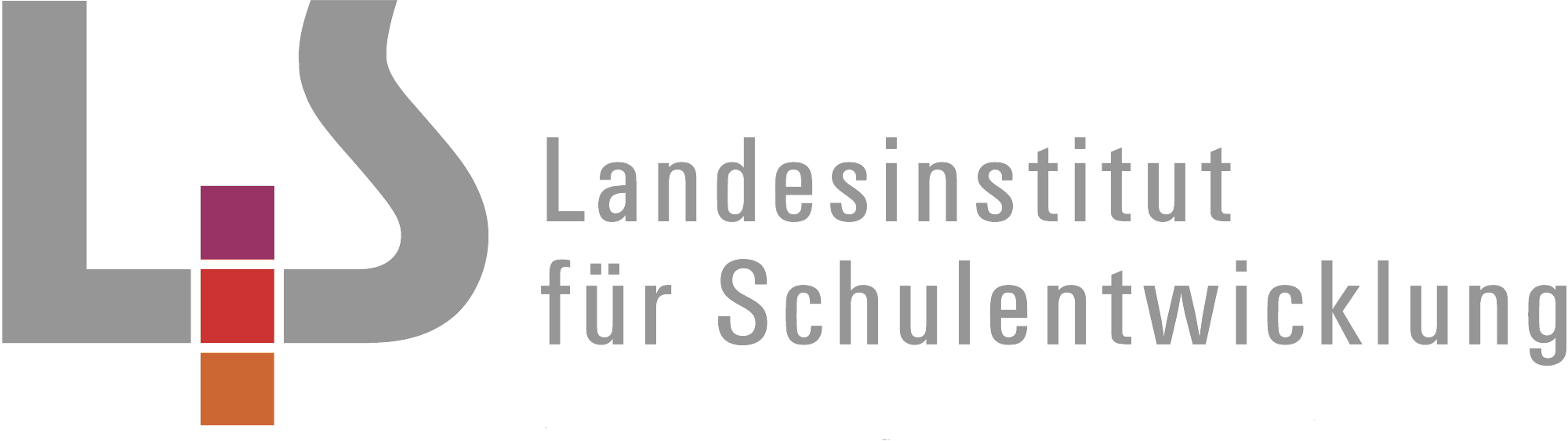 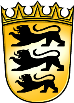 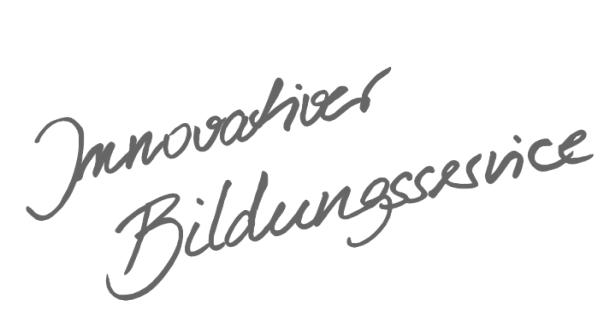 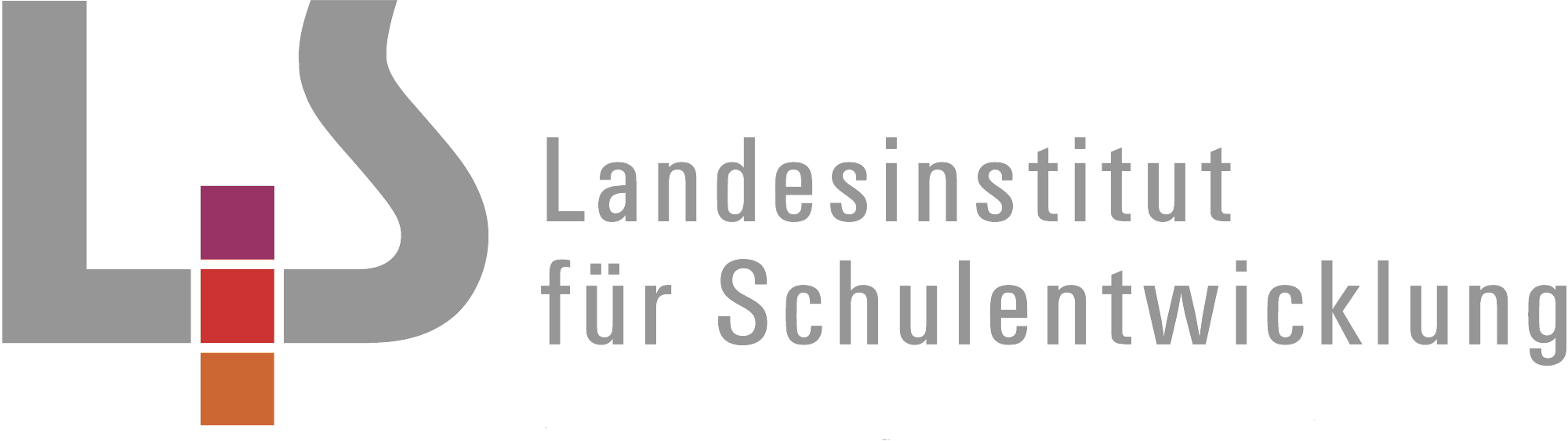 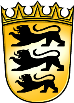 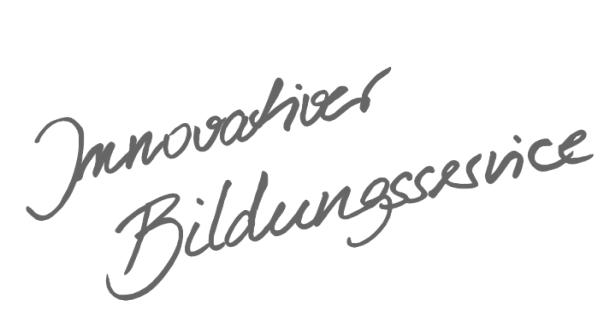 InhaltsverzeichnisAllgemeines Vorwort zu den BeispielcurriculaBeispielcurricula zeigen eine Möglichkeit auf, wie aus dem Bildungsplan unterrichtliche Praxis werden kann. Sie erheben hierbei keinen Anspruch einer normativen Vorgabe, sondern dienen vielmehr als beispielhafte Vorlage zur Unterrichtsplanung und -gestaltung. Diese kann bei der Erstellung oder Weiterentwicklung von schul- und fachspezifischen Jahresplanungen ebenso hilfreich sein wie bei der konkreten Unterrichtsplanung der Lehrkräfte. Curricula sind keine abgeschlossenen Produkte, sondern befinden sich in einem dauerhaften Entwicklungsprozess, müssen jeweils neu an die schulische Ausgangssituation angepasst werden und sollten auch nach den Erfahrungswerten vor Ort kontinuierlich fortgeschrieben und modifiziert werden. Sie sind somit sowohl an den Bildungsplan, als auch an den Kontext der jeweiligen Schule gebunden und müssen entsprechend angepasst werden. Das gilt auch für die Zeitplanung, welche vom Gesamtkonzept und den örtlichen Gegebenheiten abhängig und daher nur als Vorschlag zu betrachten ist.Der Aufbau der Beispielcurricula ist für alle Fächer einheitlich: Ein fachspezifisches Vorwort thematisiert die Besonderheiten des jeweiligen Fachcurriculums und gibt ggf. Lektürehinweise für das Curriculum, das sich in tabellarischer Form dem Vorwort anschließt.In den ersten beiden Spalten der vorliegenden Curricula werden beispielhafte Zuordnungen zwischen den prozess- und inhaltsbezogenen Kompetenzen dargestellt. Eine Ausnahme stellen die modernen Fremdsprachen dar, die aufgrund der fachspezifischen Architektur ihrer Pläne eine andere Spaltenkategorisierung gewählt haben. In der dritten Spalte wird vorgeschlagen, wie die Themen und Inhalte im Unterricht umgesetzt und konkretisiert werden können. In der vierten Spalte wird auf Möglichkeiten zur Vertiefung und Erweiterung des Kompetenzerwerbs im Rahmen des Schulcurriculums hingewiesen und aufgezeigt, wie die Leitperspektiven in den Fachunterricht eingebunden werden können und in welcher Hinsicht eine Zusammenarbeit mit anderen Fächern sinnvoll sein kann. An dieser Stelle finden sich auch Hinweise und Verlinkungen auf konkretes Unterrichtsmaterial. Die verschiedenen Niveaustufen des Gemeinsamen Bildungsplans der Sekundarstufe I werden in den Beispielcurricula ebenfalls berücksichtigt und mit konkreten Hinweisen zum differenzierten Vorgehen im Unterricht angereichert. Fachspezifisches VorwortDas vorliegende Beispielcurriculum ist als Hilfe für die Umsetzung der Bildungsstandards Geschichte gedacht. Es ist nicht auf normative Verbindlichkeit ausgelegt, sondern als Vorschlag zu verstehen.Das Beispielcurriculum umfasst 48 Einzelstunden, so dass noch genügend Zeit für das Schulcurriculum (16 Einzelstunden), Leistungsüberprüfungen oder Exkursionen bleibt. Die Unterrichtsvorschläge selbst sind in der Regel in Doppelstunden, in Ausnahmen als Einzelstunden angelegt. Bei allen Stunden wird auf die Verbindung zwischen prozessbezogenen und inhaltsbezogenen Kompetenzen geachtet.Einige Hinweise zum Aufbau des Beispielcurriculums:Zunächst wird für eine gesamte Bildungsplaneinheit die übergeordnete Kompetenzbeschreibung genannt und die für diese Einheit angesetzte Stundenzahl angegeben.Anschließend wird einer Gruppe von zusammengefassten Teilkompetenzen eine didaktische Perspektive vorangestellt, die die jeweilige Schwerpunktsetzung verdeutlichen soll. Es folgt die zugehörige Gruppe zusammengefasster Teilkompetenzen.Bei den darauf folgenden Unterrichtsvorschlägen im engeren Sinne (also den Unterrichtsstunden) werden in der ersten Spalte in der Regel zwei prozessbezogene Kompetenzen aufgeführt, die im Unterrichtsvorschlag besondere Berücksichtigung finden. Auf sie wird in der dritten Spalte in Klammern nochmals detailliert verwiesen.In der zweiten Spalte findet sich die spezifizierte Teilkompetenz mit den in der Unterrichtsstunde eingeführten Begriffen wieder. Weitere Begriffe oder Teile der Teilkompetenz, die laut Bildungsplan zu dieser Teilkompetenz gehören, in der jeweiligen Stunde aber nicht Gegenstand des Unterrichts sind, sind hier nicht aufgeführt.Die dritte und zentrale Spalte enthält Vorschläge zur Fragestellung und zum Unterrichtsverlauf. So finden sich hier Ideen zum Einstieg und zu daraus resultierenden Fragestellungen. Anschließend werden Impulse zur Erarbeitung der aufgeworfenen Themen angeboten. Ein sich daraus entwickelnder möglicher Unterrichtsverlauf wird skizziert, wobei in der Regel hier nach Niveaustufen differenziert wird. In einzelnen Fällen wird auf eine Unterscheidung von Niveaus verzichtet. Der Unterrichtsvorschlag wird abgeschlossen mit einer gemeinsamen Phase für Reflexion, Fazit, Problematisierung oder Transfer.An einigen Stellen wird auf eine Leitperspektive verwiesen. Sie findet sich bereits in der dritten Spalte, wenn die Umsetzung der Leitperspektive in einem konkreten Unterrichtsschritt erfolgt (meist der Reflexionsphase). Sie findet sich hingegen in der vierten Spalte, wenn die Umsetzung der Leitperspektive ganz allgemein dem Unterrichtsvorschlag zugrunde liegt.Diese vierte Spalte schließlich enthält außerdem ergänzende Hinweise, z.B. auf Materialien des Landesfortbildungsservers (u.a. Materialien der Zentralen Projektgruppen, Materialien von Erlasslehrgängen etc.), der geschichtlichen Landeskunde, Internetlinks usw. Geschichte – Klasse 5/63.1.1 Erste Begegnung mit dem Fach Geschichte4 Unterrichtsstunden3.1.1 Erste Begegnung mit dem Fach Geschichte4 Unterrichtsstunden3.1.1 Erste Begegnung mit dem Fach Geschichte4 Unterrichtsstunden3.1.1 Erste Begegnung mit dem Fach Geschichte4 Unterrichtsstunden3.1.1 Erste Begegnung mit dem Fach Geschichte4 Unterrichtsstunden3.1.1 Erste Begegnung mit dem Fach Geschichte4 Unterrichtsstunden3.1.1 Erste Begegnung mit dem Fach Geschichte4 Unterrichtsstunden3.1.1 Erste Begegnung mit dem Fach Geschichte4 Unterrichtsstunden3.1.1 Erste Begegnung mit dem Fach Geschichte4 UnterrichtsstundenKompetenzbeschreibung: Die Schülerinnen und Schüler können die Bedeutung von Geschichte in ihrer eigenen Lebenswelt erläutern und Arbeitsweisen des Faches Geschichte beschreiben.Perspektive: Was ist Geschichte und warum betrifft sie auch mich?Kompetenzbeschreibung: Die Schülerinnen und Schüler können die Bedeutung von Geschichte in ihrer eigenen Lebenswelt erläutern und Arbeitsweisen des Faches Geschichte beschreiben.Perspektive: Was ist Geschichte und warum betrifft sie auch mich?Kompetenzbeschreibung: Die Schülerinnen und Schüler können die Bedeutung von Geschichte in ihrer eigenen Lebenswelt erläutern und Arbeitsweisen des Faches Geschichte beschreiben.Perspektive: Was ist Geschichte und warum betrifft sie auch mich?Kompetenzbeschreibung: Die Schülerinnen und Schüler können die Bedeutung von Geschichte in ihrer eigenen Lebenswelt erläutern und Arbeitsweisen des Faches Geschichte beschreiben.Perspektive: Was ist Geschichte und warum betrifft sie auch mich?Kompetenzbeschreibung: Die Schülerinnen und Schüler können die Bedeutung von Geschichte in ihrer eigenen Lebenswelt erläutern und Arbeitsweisen des Faches Geschichte beschreiben.Perspektive: Was ist Geschichte und warum betrifft sie auch mich?Kompetenzbeschreibung: Die Schülerinnen und Schüler können die Bedeutung von Geschichte in ihrer eigenen Lebenswelt erläutern und Arbeitsweisen des Faches Geschichte beschreiben.Perspektive: Was ist Geschichte und warum betrifft sie auch mich?Kompetenzbeschreibung: Die Schülerinnen und Schüler können die Bedeutung von Geschichte in ihrer eigenen Lebenswelt erläutern und Arbeitsweisen des Faches Geschichte beschreiben.Perspektive: Was ist Geschichte und warum betrifft sie auch mich?Kompetenzbeschreibung: Die Schülerinnen und Schüler können die Bedeutung von Geschichte in ihrer eigenen Lebenswelt erläutern und Arbeitsweisen des Faches Geschichte beschreiben.Perspektive: Was ist Geschichte und warum betrifft sie auch mich?Kompetenzbeschreibung: Die Schülerinnen und Schüler können die Bedeutung von Geschichte in ihrer eigenen Lebenswelt erläutern und Arbeitsweisen des Faches Geschichte beschreiben.Perspektive: Was ist Geschichte und warum betrifft sie auch mich?G (1): die Bedeutung von Geschichte in ihrer eigenen Lebenswelt erläutern und Arbeitsweisen des Faches Geschichte beschreiben (Quelle, Epoche)G (1): die Bedeutung von Geschichte in ihrer eigenen Lebenswelt erläutern und Arbeitsweisen des Faches Geschichte beschreiben (Quelle, Epoche)G (1): die Bedeutung von Geschichte in ihrer eigenen Lebenswelt erläutern und Arbeitsweisen des Faches Geschichte beschreiben (Quelle, Epoche)M (1): die Bedeutung von Geschichte in ihrer eigenen Lebenswelt erläutern und Arbeitsweisen des Faches Geschichte beschreiben (Quelle: schriftlich, nichtschriftlich; Zeitrechnung, Epoche)M (1): die Bedeutung von Geschichte in ihrer eigenen Lebenswelt erläutern und Arbeitsweisen des Faches Geschichte beschreiben (Quelle: schriftlich, nichtschriftlich; Zeitrechnung, Epoche)M (1): die Bedeutung von Geschichte in ihrer eigenen Lebenswelt erläutern und Arbeitsweisen des Faches Geschichte beschreiben (Quelle: schriftlich, nichtschriftlich; Zeitrechnung, Epoche)M (1): die Bedeutung von Geschichte in ihrer eigenen Lebenswelt erläutern und Arbeitsweisen des Faches Geschichte beschreiben (Quelle: schriftlich, nichtschriftlich; Zeitrechnung, Epoche)E (1): die Bedeutung von Geschichte in ihrer eigenen Lebenswelt erläutern und Arbeitsweisen des Faches Geschichte beschreiben (Quelle: schriftlich, nichtschriftlich; Zeitrechnung, Epoche, Perspektive)E (1): die Bedeutung von Geschichte in ihrer eigenen Lebenswelt erläutern und Arbeitsweisen des Faches Geschichte beschreiben (Quelle: schriftlich, nichtschriftlich; Zeitrechnung, Epoche, Perspektive)Prozessbezogene KompetenzenInhaltsbezogene KompetenzenKonkretisierung, Vorgehen im UnterrichtKonkretisierung, Vorgehen im UnterrichtKonkretisierung, Vorgehen im UnterrichtKonkretisierung, Vorgehen im UnterrichtKonkretisierung, Vorgehen im UnterrichtKonkretisierung, Vorgehen im UnterrichtErgänzende Hinweise, Arbeitsmittel, Organisation, VerweiseFK 3Hypothesen aufstellenOK1: die historische Bedingtheit der Gegenwart sowie Unterschiede und Gemeinsamkeiten zwischen Vergangenheit und Gegenwart analysieren und bewertenG (1): die Bedeutung von Geschichte in ihrer eigenen Lebenswelt erläuternM (1): die Bedeutung von Geschichte in ihrer eigenen Lebenswelt erläuternE (1): die Bedeutung von Geschichte in ihrer eigenen Lebenswelt erläutern 1. Geschichte - Warum?1. Geschichte - Warum?1. Geschichte - Warum?1. Geschichte - Warum?1. Geschichte - Warum?1. Geschichte - Warum?Impuls zu Gegenwarts- und Zukunftsbedeutung von Geschichte: Ein weinendes Mädchen steht vor dem Supermarkt. Die Schülerinnen und Schüler formulieren Fragen, um herauszubekommen, warum das Mädchen weint. Die Fragen werden nur mit ja oder nein beantwortet. Lösung: Sie ging in den Supermarkt, ohne ihr Fahrrad abzuschließen. Als sie wieder herauskam, war es nicht mehr da.Alternativen:Geschichtskoffer mit alten GegenständenDie Schule unserer Großeltern: http://lehrerfortbildung-bw.de/faecher/geschichte/gym/fb6/3_leben/3_mat/1_gross/Was ist Geschichte? – Lernmodul 3http://segu-geschichte.de/was-ist-geschichte/landeskundliche Unterrichtsmodule: http://www.schule-bw.de/unterricht/faecheruebergreifende_themen/landeskunde/modelle/module/themen_bp2016/erste_begegnung_mit_geschichte/L PG: Selbstregulation und Lernen – Bewusstmachung der eigenen Familie / Stützung der Identität (Lebenskompetenz)FK 3Hypothesen aufstellenOK1: die historische Bedingtheit der Gegenwart sowie Unterschiede und Gemeinsamkeiten zwischen Vergangenheit und Gegenwart analysieren und bewertenG (1): die Bedeutung von Geschichte in ihrer eigenen Lebenswelt erläuternM (1): die Bedeutung von Geschichte in ihrer eigenen Lebenswelt erläuternE (1): die Bedeutung von Geschichte in ihrer eigenen Lebenswelt erläutern Einstieg: Impuls „weinendes Mädchen“, Stellen von Fragen (FK 3)Frage: Warum beschäftigen wir uns mit Geschichte?Einstieg: Impuls „weinendes Mädchen“, Stellen von Fragen (FK 3)Frage: Warum beschäftigen wir uns mit Geschichte?Einstieg: Impuls „weinendes Mädchen“, Stellen von Fragen (FK 3)Frage: Warum beschäftigen wir uns mit Geschichte?Einstieg: Impuls „weinendes Mädchen“, Stellen von Fragen (FK 3)Frage: Warum beschäftigen wir uns mit Geschichte?Einstieg: Impuls „weinendes Mädchen“, Stellen von Fragen (FK 3)Frage: Warum beschäftigen wir uns mit Geschichte?Einstieg: Impuls „weinendes Mädchen“, Stellen von Fragen (FK 3)Frage: Warum beschäftigen wir uns mit Geschichte?Impuls zu Gegenwarts- und Zukunftsbedeutung von Geschichte: Ein weinendes Mädchen steht vor dem Supermarkt. Die Schülerinnen und Schüler formulieren Fragen, um herauszubekommen, warum das Mädchen weint. Die Fragen werden nur mit ja oder nein beantwortet. Lösung: Sie ging in den Supermarkt, ohne ihr Fahrrad abzuschließen. Als sie wieder herauskam, war es nicht mehr da.Alternativen:Geschichtskoffer mit alten GegenständenDie Schule unserer Großeltern: http://lehrerfortbildung-bw.de/faecher/geschichte/gym/fb6/3_leben/3_mat/1_gross/Was ist Geschichte? – Lernmodul 3http://segu-geschichte.de/was-ist-geschichte/landeskundliche Unterrichtsmodule: http://www.schule-bw.de/unterricht/faecheruebergreifende_themen/landeskunde/modelle/module/themen_bp2016/erste_begegnung_mit_geschichte/L PG: Selbstregulation und Lernen – Bewusstmachung der eigenen Familie / Stützung der Identität (Lebenskompetenz)FK 3Hypothesen aufstellenOK1: die historische Bedingtheit der Gegenwart sowie Unterschiede und Gemeinsamkeiten zwischen Vergangenheit und Gegenwart analysieren und bewertenG (1): die Bedeutung von Geschichte in ihrer eigenen Lebenswelt erläuternM (1): die Bedeutung von Geschichte in ihrer eigenen Lebenswelt erläuternE (1): die Bedeutung von Geschichte in ihrer eigenen Lebenswelt erläutern Erarbeitung:GZusammenfassen der Erkenntnisse aus der Lehrererzählung, Übertragung auf die Bedeutung von Geschichte allgemein (Fragen an die Vergangenheit, Erklärung der Gegenwart, Lernen für die Zukunft)Bildimpulse, Gegenstände, (OK 1)Erarbeitung:GZusammenfassen der Erkenntnisse aus der Lehrererzählung, Übertragung auf die Bedeutung von Geschichte allgemein (Fragen an die Vergangenheit, Erklärung der Gegenwart, Lernen für die Zukunft)Bildimpulse, Gegenstände, (OK 1)MZusammenfassen der Erkenntnisse aus der Lehrererzählung, Übertragung auf die Bedeutung von Geschichte allgemein (Fragen an die Vergangenheit, Erklärung der Gegenwart, Lernen für die Zukunft)Bildimpulse, Gegenstände, (OK 1)MZusammenfassen der Erkenntnisse aus der Lehrererzählung, Übertragung auf die Bedeutung von Geschichte allgemein (Fragen an die Vergangenheit, Erklärung der Gegenwart, Lernen für die Zukunft)Bildimpulse, Gegenstände, (OK 1)EZusammenfassen der Erkenntnisse aus der Lehrererzählung, Übertragung auf die Bedeutung von Geschichte allgemein (Fragen an die Vergangenheit, Erklärung der Gegenwart, Lernen für die Zukunft)Bildimpulse, Gegenstände, (OK 1)EZusammenfassen der Erkenntnisse aus der Lehrererzählung, Übertragung auf die Bedeutung von Geschichte allgemein (Fragen an die Vergangenheit, Erklärung der Gegenwart, Lernen für die Zukunft)Bildimpulse, Gegenstände, (OK 1)Impuls zu Gegenwarts- und Zukunftsbedeutung von Geschichte: Ein weinendes Mädchen steht vor dem Supermarkt. Die Schülerinnen und Schüler formulieren Fragen, um herauszubekommen, warum das Mädchen weint. Die Fragen werden nur mit ja oder nein beantwortet. Lösung: Sie ging in den Supermarkt, ohne ihr Fahrrad abzuschließen. Als sie wieder herauskam, war es nicht mehr da.Alternativen:Geschichtskoffer mit alten GegenständenDie Schule unserer Großeltern: http://lehrerfortbildung-bw.de/faecher/geschichte/gym/fb6/3_leben/3_mat/1_gross/Was ist Geschichte? – Lernmodul 3http://segu-geschichte.de/was-ist-geschichte/landeskundliche Unterrichtsmodule: http://www.schule-bw.de/unterricht/faecheruebergreifende_themen/landeskunde/modelle/module/themen_bp2016/erste_begegnung_mit_geschichte/L PG: Selbstregulation und Lernen – Bewusstmachung der eigenen Familie / Stützung der Identität (Lebenskompetenz)FK 3Hypothesen aufstellenOK1: die historische Bedingtheit der Gegenwart sowie Unterschiede und Gemeinsamkeiten zwischen Vergangenheit und Gegenwart analysieren und bewertenG (1): die Bedeutung von Geschichte in ihrer eigenen Lebenswelt erläuternM (1): die Bedeutung von Geschichte in ihrer eigenen Lebenswelt erläuternE (1): die Bedeutung von Geschichte in ihrer eigenen Lebenswelt erläutern Fazit und Problematisierung / Ausblick:Abgleich mit den Vermutungen vom Einstieg / Aussage besprechen: „Um die Gegenwart zu verstehen müssen wir uns mit der Vergangenheit beschäftigen“Mögliche Vertiefung: Die Geschichte meiner Familie, Familienstammbaum erarbeiten, Zeitzeugeninterview durchführen, „Meine Geschichte in einer Streichholzschachtel“ u.a.Fazit und Problematisierung / Ausblick:Abgleich mit den Vermutungen vom Einstieg / Aussage besprechen: „Um die Gegenwart zu verstehen müssen wir uns mit der Vergangenheit beschäftigen“Mögliche Vertiefung: Die Geschichte meiner Familie, Familienstammbaum erarbeiten, Zeitzeugeninterview durchführen, „Meine Geschichte in einer Streichholzschachtel“ u.a.Fazit und Problematisierung / Ausblick:Abgleich mit den Vermutungen vom Einstieg / Aussage besprechen: „Um die Gegenwart zu verstehen müssen wir uns mit der Vergangenheit beschäftigen“Mögliche Vertiefung: Die Geschichte meiner Familie, Familienstammbaum erarbeiten, Zeitzeugeninterview durchführen, „Meine Geschichte in einer Streichholzschachtel“ u.a.Fazit und Problematisierung / Ausblick:Abgleich mit den Vermutungen vom Einstieg / Aussage besprechen: „Um die Gegenwart zu verstehen müssen wir uns mit der Vergangenheit beschäftigen“Mögliche Vertiefung: Die Geschichte meiner Familie, Familienstammbaum erarbeiten, Zeitzeugeninterview durchführen, „Meine Geschichte in einer Streichholzschachtel“ u.a.Fazit und Problematisierung / Ausblick:Abgleich mit den Vermutungen vom Einstieg / Aussage besprechen: „Um die Gegenwart zu verstehen müssen wir uns mit der Vergangenheit beschäftigen“Mögliche Vertiefung: Die Geschichte meiner Familie, Familienstammbaum erarbeiten, Zeitzeugeninterview durchführen, „Meine Geschichte in einer Streichholzschachtel“ u.a.Fazit und Problematisierung / Ausblick:Abgleich mit den Vermutungen vom Einstieg / Aussage besprechen: „Um die Gegenwart zu verstehen müssen wir uns mit der Vergangenheit beschäftigen“Mögliche Vertiefung: Die Geschichte meiner Familie, Familienstammbaum erarbeiten, Zeitzeugeninterview durchführen, „Meine Geschichte in einer Streichholzschachtel“ u.a.Impuls zu Gegenwarts- und Zukunftsbedeutung von Geschichte: Ein weinendes Mädchen steht vor dem Supermarkt. Die Schülerinnen und Schüler formulieren Fragen, um herauszubekommen, warum das Mädchen weint. Die Fragen werden nur mit ja oder nein beantwortet. Lösung: Sie ging in den Supermarkt, ohne ihr Fahrrad abzuschließen. Als sie wieder herauskam, war es nicht mehr da.Alternativen:Geschichtskoffer mit alten GegenständenDie Schule unserer Großeltern: http://lehrerfortbildung-bw.de/faecher/geschichte/gym/fb6/3_leben/3_mat/1_gross/Was ist Geschichte? – Lernmodul 3http://segu-geschichte.de/was-ist-geschichte/landeskundliche Unterrichtsmodule: http://www.schule-bw.de/unterricht/faecheruebergreifende_themen/landeskunde/modelle/module/themen_bp2016/erste_begegnung_mit_geschichte/L PG: Selbstregulation und Lernen – Bewusstmachung der eigenen Familie / Stützung der Identität (Lebenskompetenz)MK 1zwischen Quellen und Darstellungen unterscheidenOK 1die historische Bedingtheit der Gegenwart sowie Unterschiede und Gemeinsamkeiten zwischen Vergangenheit und Gegenwart analysieren und bewerten.G (1): Arbeitsweisen des Faches Geschichte beschreiben (Quelle)M (1): Arbeitsweisen des Faches Geschichte beschreiben (Quelle: schriftlich, nichtschriftliche)E (1): Arbeitsweisen des Faches Geschichte beschreiben (Quelle: schriftlich, nichtschriftliche; Perspektive)2. / 3. Wie arbeiten Historiker? 2. / 3. Wie arbeiten Historiker? 2. / 3. Wie arbeiten Historiker? 2. / 3. Wie arbeiten Historiker? 2. / 3. Wie arbeiten Historiker? 2. / 3. Wie arbeiten Historiker? Wie arbeitet ein Historiker / eine Historikerin?http://lehrerfortbildung-bw.de/faecher/geschichte/gym/fb6/4_prozess/2_mat/1_historie/Was sind Quellen? – Lernmodul 11http://segu-geschichte.de/was-ist-geschichte/L MB: Kommunikation und Kooperation – Quellen als zentrale Medien für die Rekonstruktion der Geschichte kritisch analysierenMK 1zwischen Quellen und Darstellungen unterscheidenOK 1die historische Bedingtheit der Gegenwart sowie Unterschiede und Gemeinsamkeiten zwischen Vergangenheit und Gegenwart analysieren und bewerten.G (1): Arbeitsweisen des Faches Geschichte beschreiben (Quelle)M (1): Arbeitsweisen des Faches Geschichte beschreiben (Quelle: schriftlich, nichtschriftliche)E (1): Arbeitsweisen des Faches Geschichte beschreiben (Quelle: schriftlich, nichtschriftliche; Perspektive)Einstieg:Legespiel „Arbeit einer Historikerin/eines Historikers“Einstieg:Legespiel „Arbeit einer Historikerin/eines Historikers“Einstieg:Legespiel „Arbeit einer Historikerin/eines Historikers“Einstieg:Legespiel „Arbeit einer Historikerin/eines Historikers“Einstieg:Legespiel „Arbeit einer Historikerin/eines Historikers“Einstieg:Legespiel „Arbeit einer Historikerin/eines Historikers“Wie arbeitet ein Historiker / eine Historikerin?http://lehrerfortbildung-bw.de/faecher/geschichte/gym/fb6/4_prozess/2_mat/1_historie/Was sind Quellen? – Lernmodul 11http://segu-geschichte.de/was-ist-geschichte/L MB: Kommunikation und Kooperation – Quellen als zentrale Medien für die Rekonstruktion der Geschichte kritisch analysierenMK 1zwischen Quellen und Darstellungen unterscheidenOK 1die historische Bedingtheit der Gegenwart sowie Unterschiede und Gemeinsamkeiten zwischen Vergangenheit und Gegenwart analysieren und bewerten.G (1): Arbeitsweisen des Faches Geschichte beschreiben (Quelle)M (1): Arbeitsweisen des Faches Geschichte beschreiben (Quelle: schriftlich, nichtschriftliche)E (1): Arbeitsweisen des Faches Geschichte beschreiben (Quelle: schriftlich, nichtschriftliche; Perspektive)Erarbeitung:GWas sind Quellen? (MK 1)Schüler/innen ordnen ihre mitgebrachten Gegenstände einer Quellenform zu und beschreiben, wozu dieser verwendet wurde.Geschichte zu mitgebrachten Gegenständen verfassenErarbeitung:GWas sind Quellen? (MK 1)Schüler/innen ordnen ihre mitgebrachten Gegenstände einer Quellenform zu und beschreiben, wozu dieser verwendet wurde.Geschichte zu mitgebrachten Gegenständen verfassenMWas sind Quellen? Quellenformen (MK 1)Schüler/innen ordnen ihre mitgebrachten Gegenstände einer Quellenform zu und beschreiben, wozu dieser verwendet wurde.MWas sind Quellen? Quellenformen (MK 1)Schüler/innen ordnen ihre mitgebrachten Gegenstände einer Quellenform zu und beschreiben, wozu dieser verwendet wurde.EWas sind Quellen?Quellenformen (MK 1)Schüler/innen ordnen ihre mitgebrachten Gegenstände einer Quellenform zu und beschreiben, wozu dieser verwendet wurde.Diskussion über Perspektivität in der GeschichteEWas sind Quellen?Quellenformen (MK 1)Schüler/innen ordnen ihre mitgebrachten Gegenstände einer Quellenform zu und beschreiben, wozu dieser verwendet wurde.Diskussion über Perspektivität in der GeschichteWie arbeitet ein Historiker / eine Historikerin?http://lehrerfortbildung-bw.de/faecher/geschichte/gym/fb6/4_prozess/2_mat/1_historie/Was sind Quellen? – Lernmodul 11http://segu-geschichte.de/was-ist-geschichte/L MB: Kommunikation und Kooperation – Quellen als zentrale Medien für die Rekonstruktion der Geschichte kritisch analysierenMK 1zwischen Quellen und Darstellungen unterscheidenOK 1die historische Bedingtheit der Gegenwart sowie Unterschiede und Gemeinsamkeiten zwischen Vergangenheit und Gegenwart analysieren und bewerten.G (1): Arbeitsweisen des Faches Geschichte beschreiben (Quelle)M (1): Arbeitsweisen des Faches Geschichte beschreiben (Quelle: schriftlich, nichtschriftliche)E (1): Arbeitsweisen des Faches Geschichte beschreiben (Quelle: schriftlich, nichtschriftliche; Perspektive)Fazit und Problematisierung / Ausblick:Diskussion, welche Erinnerungen besonders wichtig sindVerschiedene Möglichkeiten, Erinnerungen zu bewahrenFazit und Problematisierung / Ausblick:Diskussion, welche Erinnerungen besonders wichtig sindVerschiedene Möglichkeiten, Erinnerungen zu bewahrenFazit und Problematisierung / Ausblick:Diskussion, welche Erinnerungen besonders wichtig sindVerschiedene Möglichkeiten, Erinnerungen zu bewahrenFazit und Problematisierung / Ausblick:Diskussion, welche Erinnerungen besonders wichtig sindVerschiedene Möglichkeiten, Erinnerungen zu bewahrenFazit und Problematisierung / Ausblick:Diskussion, welche Erinnerungen besonders wichtig sindVerschiedene Möglichkeiten, Erinnerungen zu bewahrenFazit und Problematisierung / Ausblick:Diskussion, welche Erinnerungen besonders wichtig sindVerschiedene Möglichkeiten, Erinnerungen zu bewahrenWie arbeitet ein Historiker / eine Historikerin?http://lehrerfortbildung-bw.de/faecher/geschichte/gym/fb6/4_prozess/2_mat/1_historie/Was sind Quellen? – Lernmodul 11http://segu-geschichte.de/was-ist-geschichte/L MB: Kommunikation und Kooperation – Quellen als zentrale Medien für die Rekonstruktion der Geschichte kritisch analysierenOK 3die eigene Kultur mit anderen Kulturen in ihrer historischen Bedingtheit vergleichen und bewerten (Identität, Alterität)SK 1historische Sachverhalte in Raum und Zeit einordnenG (1): Arbeitsweisen des Faches Geschichte beschreiben (Epoche)M (1): Arbeitsweisen des Faches Geschichte beschreiben (Zeitrechnung, Epoche)E (1): Arbeitsweisen des Faches Geschichte beschreiben (Zeitrechnung, Epoche)4. Zeitrechnung und Epochen – Wie und warum teilen wir die Zeit ein? 4. Zeitrechnung und Epochen – Wie und warum teilen wir die Zeit ein? 4. Zeitrechnung und Epochen – Wie und warum teilen wir die Zeit ein? 4. Zeitrechnung und Epochen – Wie und warum teilen wir die Zeit ein? 4. Zeitrechnung und Epochen – Wie und warum teilen wir die Zeit ein? 4. Zeitrechnung und Epochen – Wie und warum teilen wir die Zeit ein? Rätsel: Sie ist unsichtbar und doch umgibt sie uns überall. Wir können sie nicht anfassen, trotzdem wissen wir, dass sie da ist. Ein Uhrwerk können wir anhalten, vor- oder zurückstellen. Aber es ist unmöglich, sie anzuhalten. Was ist das?OK 3die eigene Kultur mit anderen Kulturen in ihrer historischen Bedingtheit vergleichen und bewerten (Identität, Alterität)SK 1historische Sachverhalte in Raum und Zeit einordnenG (1): Arbeitsweisen des Faches Geschichte beschreiben (Epoche)M (1): Arbeitsweisen des Faches Geschichte beschreiben (Zeitrechnung, Epoche)E (1): Arbeitsweisen des Faches Geschichte beschreiben (Zeitrechnung, Epoche)Einstieg: Zeitmessgeräte, Rätsel zur Frage „Was ist Zeit?“Einstieg: Zeitmessgeräte, Rätsel zur Frage „Was ist Zeit?“Einstieg: Zeitmessgeräte, Rätsel zur Frage „Was ist Zeit?“Einstieg: Zeitmessgeräte, Rätsel zur Frage „Was ist Zeit?“Einstieg: Zeitmessgeräte, Rätsel zur Frage „Was ist Zeit?“Einstieg: Zeitmessgeräte, Rätsel zur Frage „Was ist Zeit?“Rätsel: Sie ist unsichtbar und doch umgibt sie uns überall. Wir können sie nicht anfassen, trotzdem wissen wir, dass sie da ist. Ein Uhrwerk können wir anhalten, vor- oder zurückstellen. Aber es ist unmöglich, sie anzuhalten. Was ist das?OK 3die eigene Kultur mit anderen Kulturen in ihrer historischen Bedingtheit vergleichen und bewerten (Identität, Alterität)SK 1historische Sachverhalte in Raum und Zeit einordnenG (1): Arbeitsweisen des Faches Geschichte beschreiben (Epoche)M (1): Arbeitsweisen des Faches Geschichte beschreiben (Zeitrechnung, Epoche)E (1): Arbeitsweisen des Faches Geschichte beschreiben (Zeitrechnung, Epoche)Erarbeitung:GZeit / Zeit-einteilung (SK 1)Epochen (SK 1)Kalender verschiedener Kulturen miteinander vergleichen (OK 3)Erarbeitung:GZeit / Zeit-einteilung (SK 1)Epochen (SK 1)Kalender verschiedener Kulturen miteinander vergleichen (OK 3)MZeit / Zeiteinteilung Epochen (SK 1)Kalender verschiedener Kulturen miteinander vergleichen (OK 3)EZeit / ZeiteinteilungEpochen (SK 1)Kalender verschiedener Kulturen miteinander vergleichen (OK 3)EZeit / ZeiteinteilungEpochen (SK 1)Kalender verschiedener Kulturen miteinander vergleichen (OK 3)EZeit / ZeiteinteilungEpochen (SK 1)Kalender verschiedener Kulturen miteinander vergleichen (OK 3)Rätsel: Sie ist unsichtbar und doch umgibt sie uns überall. Wir können sie nicht anfassen, trotzdem wissen wir, dass sie da ist. Ein Uhrwerk können wir anhalten, vor- oder zurückstellen. Aber es ist unmöglich, sie anzuhalten. Was ist das?OK 3die eigene Kultur mit anderen Kulturen in ihrer historischen Bedingtheit vergleichen und bewerten (Identität, Alterität)SK 1historische Sachverhalte in Raum und Zeit einordnenG (1): Arbeitsweisen des Faches Geschichte beschreiben (Epoche)M (1): Arbeitsweisen des Faches Geschichte beschreiben (Zeitrechnung, Epoche)E (1): Arbeitsweisen des Faches Geschichte beschreiben (Zeitrechnung, Epoche)Fazit und Problematisierung / Ausblick:Warum ist die Unterteilung der Zeit für Menschen notwendig?Wie lässt sich Zeit darstellen? - Eine Zeitleiste (z. B. zum Heimatort) erarbeiten Fazit und Problematisierung / Ausblick:Warum ist die Unterteilung der Zeit für Menschen notwendig?Wie lässt sich Zeit darstellen? - Eine Zeitleiste (z. B. zum Heimatort) erarbeiten Fazit und Problematisierung / Ausblick:Warum ist die Unterteilung der Zeit für Menschen notwendig?Wie lässt sich Zeit darstellen? - Eine Zeitleiste (z. B. zum Heimatort) erarbeiten Fazit und Problematisierung / Ausblick:Warum ist die Unterteilung der Zeit für Menschen notwendig?Wie lässt sich Zeit darstellen? - Eine Zeitleiste (z. B. zum Heimatort) erarbeiten Fazit und Problematisierung / Ausblick:Warum ist die Unterteilung der Zeit für Menschen notwendig?Wie lässt sich Zeit darstellen? - Eine Zeitleiste (z. B. zum Heimatort) erarbeiten Fazit und Problematisierung / Ausblick:Warum ist die Unterteilung der Zeit für Menschen notwendig?Wie lässt sich Zeit darstellen? - Eine Zeitleiste (z. B. zum Heimatort) erarbeiten Rätsel: Sie ist unsichtbar und doch umgibt sie uns überall. Wir können sie nicht anfassen, trotzdem wissen wir, dass sie da ist. Ein Uhrwerk können wir anhalten, vor- oder zurückstellen. Aber es ist unmöglich, sie anzuhalten. Was ist das?3.1.2 Ägypten – Kultur und Hochkultur12 Unterrichtsstunden3.1.2 Ägypten – Kultur und Hochkultur12 Unterrichtsstunden3.1.2 Ägypten – Kultur und Hochkultur12 Unterrichtsstunden3.1.2 Ägypten – Kultur und Hochkultur12 Unterrichtsstunden3.1.2 Ägypten – Kultur und Hochkultur12 Unterrichtsstunden3.1.2 Ägypten – Kultur und Hochkultur12 Unterrichtsstunden3.1.2 Ägypten – Kultur und Hochkultur12 Unterrichtsstunden3.1.2 Ägypten – Kultur und Hochkultur12 UnterrichtsstundenKompetenzbeschreibung: Die Die Schülerinnen und Schüler können am Beispiel Ägyptens die Grundstrukturen einer frühen Hochkultur analysieren und bewerten sowie mit den Lebensverhältnissen in Europa während der Steinzeit vergleichen.Perspektive: Charakteristika einer HochkulturKompetenzbeschreibung: Die Die Schülerinnen und Schüler können am Beispiel Ägyptens die Grundstrukturen einer frühen Hochkultur analysieren und bewerten sowie mit den Lebensverhältnissen in Europa während der Steinzeit vergleichen.Perspektive: Charakteristika einer HochkulturKompetenzbeschreibung: Die Die Schülerinnen und Schüler können am Beispiel Ägyptens die Grundstrukturen einer frühen Hochkultur analysieren und bewerten sowie mit den Lebensverhältnissen in Europa während der Steinzeit vergleichen.Perspektive: Charakteristika einer HochkulturKompetenzbeschreibung: Die Die Schülerinnen und Schüler können am Beispiel Ägyptens die Grundstrukturen einer frühen Hochkultur analysieren und bewerten sowie mit den Lebensverhältnissen in Europa während der Steinzeit vergleichen.Perspektive: Charakteristika einer HochkulturKompetenzbeschreibung: Die Die Schülerinnen und Schüler können am Beispiel Ägyptens die Grundstrukturen einer frühen Hochkultur analysieren und bewerten sowie mit den Lebensverhältnissen in Europa während der Steinzeit vergleichen.Perspektive: Charakteristika einer HochkulturKompetenzbeschreibung: Die Die Schülerinnen und Schüler können am Beispiel Ägyptens die Grundstrukturen einer frühen Hochkultur analysieren und bewerten sowie mit den Lebensverhältnissen in Europa während der Steinzeit vergleichen.Perspektive: Charakteristika einer HochkulturKompetenzbeschreibung: Die Die Schülerinnen und Schüler können am Beispiel Ägyptens die Grundstrukturen einer frühen Hochkultur analysieren und bewerten sowie mit den Lebensverhältnissen in Europa während der Steinzeit vergleichen.Perspektive: Charakteristika einer HochkulturKompetenzbeschreibung: Die Die Schülerinnen und Schüler können am Beispiel Ägyptens die Grundstrukturen einer frühen Hochkultur analysieren und bewerten sowie mit den Lebensverhältnissen in Europa während der Steinzeit vergleichen.Perspektive: Charakteristika einer HochkulturG (1): die Bedeutung der Nilschwemme für das Alte Ägypten darstellen (Nilschwemme, z.B. Bewässerungssystem, Vorratshaltung)G (1): die Bedeutung der Nilschwemme für das Alte Ägypten darstellen (Nilschwemme, z.B. Bewässerungssystem, Vorratshaltung)G (1): die Bedeutung der Nilschwemme für das Alte Ägypten darstellen (Nilschwemme, z.B. Bewässerungssystem, Vorratshaltung)M (1): die Bedeutung der Nilschwemme für das Alte Ägypten erläutern (Nilschwemme, z.B. Bewässerungssystem, Vorratshaltung, Kalender, Arbeitsteilung)M (1): die Bedeutung der Nilschwemme für das Alte Ägypten erläutern (Nilschwemme, z.B. Bewässerungssystem, Vorratshaltung, Kalender, Arbeitsteilung)M (1): die Bedeutung der Nilschwemme für das Alte Ägypten erläutern (Nilschwemme, z.B. Bewässerungssystem, Vorratshaltung, Kalender, Arbeitsteilung)E (1): die Bedeutung der Nilschwemme für das Alte Ägypten erklären (Nilschwemme, z.B. Bewässerungssystem, Vorratshaltung, Kalender, Geometrie, Arbeitsteilung)E (1): die Bedeutung der Nilschwemme für das Alte Ägypten erklären (Nilschwemme, z.B. Bewässerungssystem, Vorratshaltung, Kalender, Geometrie, Arbeitsteilung)Prozessbezogene KompetenzenInhaltsbezogene KompetenzenKonkretisierung, Vorgehen im UnterrichtKonkretisierung, Vorgehen im UnterrichtKonkretisierung, Vorgehen im UnterrichtKonkretisierung, Vorgehen im UnterrichtKonkretisierung, Vorgehen im UnterrichtErgänzende Hinweise, Arbeitsmittel, Organisation, VerweiseFK 1Fragen an die Geschichte formulieren und vorgegebene historische Fragestellungen nachvollziehenOK 5die Übertragbarkeit historischer Erkenntnisse auf aktuelle Probleme und mögliche Handlungsoptionen für die Zukunft erörternG (1): die Bedeutung der Nilschwemme für das Alte Ägypten darstellen (Nilschwemme, z.B. Bewässerungssystem, Vorratshaltung)M (1): die Bedeutung der Nilschwemme für das Alte Ägypten erläutern (Nilschwemme, z.B. Bewässerungssystem, Vorratshaltung, Kalender, Arbeitsteilung)E (1): die Bedeutung der Nilschwemme für das Alte Ägypten erklären (Nilschwemme, z.B. Bewässerungssystem, Vorratshaltung, Kalender, Geometrie, Arbeitsteilung)1. / 2. Ägypten – Einstieg in die EinheitAdvance Organizer: Annäherung an das Phänomen einer frühen Hochkultur„Können wir die Cheops-Pyramide heute nachbauen“Staunen über die unvorstellbaren Kulturleistungen, Veranschaulichung durch Rechenbeispiele1. / 2. Ägypten – Einstieg in die EinheitAdvance Organizer: Annäherung an das Phänomen einer frühen Hochkultur„Können wir die Cheops-Pyramide heute nachbauen“Staunen über die unvorstellbaren Kulturleistungen, Veranschaulichung durch Rechenbeispiele1. / 2. Ägypten – Einstieg in die EinheitAdvance Organizer: Annäherung an das Phänomen einer frühen Hochkultur„Können wir die Cheops-Pyramide heute nachbauen“Staunen über die unvorstellbaren Kulturleistungen, Veranschaulichung durch Rechenbeispiele1. / 2. Ägypten – Einstieg in die EinheitAdvance Organizer: Annäherung an das Phänomen einer frühen Hochkultur„Können wir die Cheops-Pyramide heute nachbauen“Staunen über die unvorstellbaren Kulturleistungen, Veranschaulichung durch Rechenbeispiele1. / 2. Ägypten – Einstieg in die EinheitAdvance Organizer: Annäherung an das Phänomen einer frühen Hochkultur„Können wir die Cheops-Pyramide heute nachbauen“Staunen über die unvorstellbaren Kulturleistungen, Veranschaulichung durch RechenbeispieleKönnen wir die Cheops-Pyramide heute nachbauen? Rechenaufgaben zur Veranschaulichung :http://lehrerfortbildung-bw.de/faecher/geschichte/gym/fb6/3_leben/3_mat/3_wunder/Rätsel über den Nil: Von den Ägyptern ist folgendes Rätsel überliefert: Drei Monate eine schimmernde Perle, drei Monate eine schwarze Haut, drei Monate ein grüner Smaragd, drei Monate leuchtendes Gold.L BO: Fachspezifische und handlungsorientierte Zugänge zur Arbeits- und Berufswelt: Entstehung von Berufen durch Arbeitsteilung – Warum teilen wir uns Arbeit auf?F GEO 3.1.4.1 Wechselwirkungen zwischen wirtschaftlichem Handeln und Naturraum (1)FK 1Fragen an die Geschichte formulieren und vorgegebene historische Fragestellungen nachvollziehenOK 5die Übertragbarkeit historischer Erkenntnisse auf aktuelle Probleme und mögliche Handlungsoptionen für die Zukunft erörternG (1): die Bedeutung der Nilschwemme für das Alte Ägypten darstellen (Nilschwemme, z.B. Bewässerungssystem, Vorratshaltung)M (1): die Bedeutung der Nilschwemme für das Alte Ägypten erläutern (Nilschwemme, z.B. Bewässerungssystem, Vorratshaltung, Kalender, Arbeitsteilung)E (1): die Bedeutung der Nilschwemme für das Alte Ägypten erklären (Nilschwemme, z.B. Bewässerungssystem, Vorratshaltung, Kalender, Geometrie, Arbeitsteilung)Eine Flusstalkultur: Warum ist der Nil so wichtig?Einstieg: Foto Nillandschaft aus der Vogelperspektive / Lobgesang auf den NilAusarbeitung von Fragen (FK 1)Eine Flusstalkultur: Warum ist der Nil so wichtig?Einstieg: Foto Nillandschaft aus der Vogelperspektive / Lobgesang auf den NilAusarbeitung von Fragen (FK 1)Eine Flusstalkultur: Warum ist der Nil so wichtig?Einstieg: Foto Nillandschaft aus der Vogelperspektive / Lobgesang auf den NilAusarbeitung von Fragen (FK 1)Eine Flusstalkultur: Warum ist der Nil so wichtig?Einstieg: Foto Nillandschaft aus der Vogelperspektive / Lobgesang auf den NilAusarbeitung von Fragen (FK 1)Eine Flusstalkultur: Warum ist der Nil so wichtig?Einstieg: Foto Nillandschaft aus der Vogelperspektive / Lobgesang auf den NilAusarbeitung von Fragen (FK 1)Können wir die Cheops-Pyramide heute nachbauen? Rechenaufgaben zur Veranschaulichung :http://lehrerfortbildung-bw.de/faecher/geschichte/gym/fb6/3_leben/3_mat/3_wunder/Rätsel über den Nil: Von den Ägyptern ist folgendes Rätsel überliefert: Drei Monate eine schimmernde Perle, drei Monate eine schwarze Haut, drei Monate ein grüner Smaragd, drei Monate leuchtendes Gold.L BO: Fachspezifische und handlungsorientierte Zugänge zur Arbeits- und Berufswelt: Entstehung von Berufen durch Arbeitsteilung – Warum teilen wir uns Arbeit auf?F GEO 3.1.4.1 Wechselwirkungen zwischen wirtschaftlichem Handeln und Naturraum (1)FK 1Fragen an die Geschichte formulieren und vorgegebene historische Fragestellungen nachvollziehenOK 5die Übertragbarkeit historischer Erkenntnisse auf aktuelle Probleme und mögliche Handlungsoptionen für die Zukunft erörternG (1): die Bedeutung der Nilschwemme für das Alte Ägypten darstellen (Nilschwemme, z.B. Bewässerungssystem, Vorratshaltung)M (1): die Bedeutung der Nilschwemme für das Alte Ägypten erläutern (Nilschwemme, z.B. Bewässerungssystem, Vorratshaltung, Kalender, Arbeitsteilung)E (1): die Bedeutung der Nilschwemme für das Alte Ägypten erklären (Nilschwemme, z.B. Bewässerungssystem, Vorratshaltung, Kalender, Geometrie, Arbeitsteilung)Erarbeitung:GDer Nil im Jahreskreislauf Auswirkungen auf LandwirtschaftErarbeitung:GDer Nil im Jahreskreislauf Auswirkungen auf LandwirtschaftM Der Nil im Jahreskreislauf Auswirkungen auf Landwirtschaft und GesellschaftE Der Nil im Jahreskreislauf Auswirkungen auf Landwirtschaft und GesellschaftE Der Nil im Jahreskreislauf Auswirkungen auf Landwirtschaft und GesellschaftKönnen wir die Cheops-Pyramide heute nachbauen? Rechenaufgaben zur Veranschaulichung :http://lehrerfortbildung-bw.de/faecher/geschichte/gym/fb6/3_leben/3_mat/3_wunder/Rätsel über den Nil: Von den Ägyptern ist folgendes Rätsel überliefert: Drei Monate eine schimmernde Perle, drei Monate eine schwarze Haut, drei Monate ein grüner Smaragd, drei Monate leuchtendes Gold.L BO: Fachspezifische und handlungsorientierte Zugänge zur Arbeits- und Berufswelt: Entstehung von Berufen durch Arbeitsteilung – Warum teilen wir uns Arbeit auf?F GEO 3.1.4.1 Wechselwirkungen zwischen wirtschaftlichem Handeln und Naturraum (1)FK 1Fragen an die Geschichte formulieren und vorgegebene historische Fragestellungen nachvollziehenOK 5die Übertragbarkeit historischer Erkenntnisse auf aktuelle Probleme und mögliche Handlungsoptionen für die Zukunft erörternG (1): die Bedeutung der Nilschwemme für das Alte Ägypten darstellen (Nilschwemme, z.B. Bewässerungssystem, Vorratshaltung)M (1): die Bedeutung der Nilschwemme für das Alte Ägypten erläutern (Nilschwemme, z.B. Bewässerungssystem, Vorratshaltung, Kalender, Arbeitsteilung)E (1): die Bedeutung der Nilschwemme für das Alte Ägypten erklären (Nilschwemme, z.B. Bewässerungssystem, Vorratshaltung, Kalender, Geometrie, Arbeitsteilung)Fazit und Problematisierung / Ausblick:Beantwortung der Stundenfrage, Rätsel über den NilBeeinflusst die Natur uns heute immer noch in unserer Lebens- und Arbeitsweise? (OK 5)Diskussion über die Entstehung von Berufen durch Arbeitsteilung (L BO: Fachspezifische und handlungsorientierte Zugänge zur Arbeits- und Berufswelt)Fazit und Problematisierung / Ausblick:Beantwortung der Stundenfrage, Rätsel über den NilBeeinflusst die Natur uns heute immer noch in unserer Lebens- und Arbeitsweise? (OK 5)Diskussion über die Entstehung von Berufen durch Arbeitsteilung (L BO: Fachspezifische und handlungsorientierte Zugänge zur Arbeits- und Berufswelt)Fazit und Problematisierung / Ausblick:Beantwortung der Stundenfrage, Rätsel über den NilBeeinflusst die Natur uns heute immer noch in unserer Lebens- und Arbeitsweise? (OK 5)Diskussion über die Entstehung von Berufen durch Arbeitsteilung (L BO: Fachspezifische und handlungsorientierte Zugänge zur Arbeits- und Berufswelt)Fazit und Problematisierung / Ausblick:Beantwortung der Stundenfrage, Rätsel über den NilBeeinflusst die Natur uns heute immer noch in unserer Lebens- und Arbeitsweise? (OK 5)Diskussion über die Entstehung von Berufen durch Arbeitsteilung (L BO: Fachspezifische und handlungsorientierte Zugänge zur Arbeits- und Berufswelt)Fazit und Problematisierung / Ausblick:Beantwortung der Stundenfrage, Rätsel über den NilBeeinflusst die Natur uns heute immer noch in unserer Lebens- und Arbeitsweise? (OK 5)Diskussion über die Entstehung von Berufen durch Arbeitsteilung (L BO: Fachspezifische und handlungsorientierte Zugänge zur Arbeits- und Berufswelt)Können wir die Cheops-Pyramide heute nachbauen? Rechenaufgaben zur Veranschaulichung :http://lehrerfortbildung-bw.de/faecher/geschichte/gym/fb6/3_leben/3_mat/3_wunder/Rätsel über den Nil: Von den Ägyptern ist folgendes Rätsel überliefert: Drei Monate eine schimmernde Perle, drei Monate eine schwarze Haut, drei Monate ein grüner Smaragd, drei Monate leuchtendes Gold.L BO: Fachspezifische und handlungsorientierte Zugänge zur Arbeits- und Berufswelt: Entstehung von Berufen durch Arbeitsteilung – Warum teilen wir uns Arbeit auf?F GEO 3.1.4.1 Wechselwirkungen zwischen wirtschaftlichem Handeln und Naturraum (1)G (2): Grundstrukturen des Alten Ägypten beschreiben und bewerten (Hochkultur: Pharao, Hierarchie, Pyramide, Mumie, Schrift)G (2): Grundstrukturen des Alten Ägypten beschreiben und bewerten (Hochkultur: Pharao, Hierarchie, Pyramide, Mumie, Schrift)G (2): Grundstrukturen des Alten Ägypten beschreiben und bewerten (Hochkultur: Pharao, Hierarchie, Pyramide, Mumie, Schrift)M (2): die ägyptische Hochkultur charakterisieren und bewerten (Hochkultur: Pharao, Hierarchie, Pyramide, Götterwelt, Totenkult, Schrift)M (2): die ägyptische Hochkultur charakterisieren und bewerten (Hochkultur: Pharao, Hierarchie, Pyramide, Götterwelt, Totenkult, Schrift)M (2): die ägyptische Hochkultur charakterisieren und bewerten (Hochkultur: Pharao, Hierarchie, Pyramide, Götterwelt, Totenkult, Schrift)E (2): die ägyptische Hochkultur analysieren und bewerten (Hochkultur; Herrschaft: Staat, Monarchie, Pharao; Gesellschaft: Hierarchie; Religion: Polytheismus, Pyramide, Totenkult; Schrift)E (2): die ägyptische Hochkultur analysieren und bewerten (Hochkultur; Herrschaft: Staat, Monarchie, Pharao; Gesellschaft: Hierarchie; Religion: Polytheismus, Pyramide, Totenkult; Schrift)OK 1die historische Bedingtheit der Gegenwart sowie Unterschiede und Gemeinsamkeiten zwischen Vergangenheit und Gegenwart analysieren und bewertenOK 3die eigene Kultur mit anderen Kulturen in ihrer historischen Bedingtheit vergleichen und bewerten(Identität, Alterität)G (2): Grundstrukturen des Alten Ägypten beschreiben und bewerten (Hochkultur: Schrift)M (2): die ägyptische Hochkultur charakterisieren und bewerten (Hochkultur: Schrift)E (2): die ägyptische Hochkultur analysieren und bewerten (Hochkultur: Schrift)3. Bedeutung der Schrift - Warum ist Schreiben so wichtig?Einstieg: Variante A: SuS übersetzen einen vorgegebenen Satz in Bildersprache (z.B. Zwei Ägypter flüchten vor einem Krokodil; ein Ägypter bestellt das Feld), SuS lesen bzw. schreiben einfache Wörter aus HieroglyphenVariante B: Flüsterpost3. Bedeutung der Schrift - Warum ist Schreiben so wichtig?Einstieg: Variante A: SuS übersetzen einen vorgegebenen Satz in Bildersprache (z.B. Zwei Ägypter flüchten vor einem Krokodil; ein Ägypter bestellt das Feld), SuS lesen bzw. schreiben einfache Wörter aus HieroglyphenVariante B: Flüsterpost3. Bedeutung der Schrift - Warum ist Schreiben so wichtig?Einstieg: Variante A: SuS übersetzen einen vorgegebenen Satz in Bildersprache (z.B. Zwei Ägypter flüchten vor einem Krokodil; ein Ägypter bestellt das Feld), SuS lesen bzw. schreiben einfache Wörter aus HieroglyphenVariante B: Flüsterpost3. Bedeutung der Schrift - Warum ist Schreiben so wichtig?Einstieg: Variante A: SuS übersetzen einen vorgegebenen Satz in Bildersprache (z.B. Zwei Ägypter flüchten vor einem Krokodil; ein Ägypter bestellt das Feld), SuS lesen bzw. schreiben einfache Wörter aus HieroglyphenVariante B: Flüsterpost3. Bedeutung der Schrift - Warum ist Schreiben so wichtig?Einstieg: Variante A: SuS übersetzen einen vorgegebenen Satz in Bildersprache (z.B. Zwei Ägypter flüchten vor einem Krokodil; ein Ägypter bestellt das Feld), SuS lesen bzw. schreiben einfache Wörter aus HieroglyphenVariante B: FlüsterpostArbeitsmaterial zum Thema Schrift und Schreiber (staatl. Museen zu Berlin):http://ww2.smb.museum/smb/media/education/30314/Schreiber.pdfOK 1die historische Bedingtheit der Gegenwart sowie Unterschiede und Gemeinsamkeiten zwischen Vergangenheit und Gegenwart analysieren und bewertenOK 3die eigene Kultur mit anderen Kulturen in ihrer historischen Bedingtheit vergleichen und bewerten(Identität, Alterität)G (2): Grundstrukturen des Alten Ägypten beschreiben und bewerten (Hochkultur: Schrift)M (2): die ägyptische Hochkultur charakterisieren und bewerten (Hochkultur: Schrift)E (2): die ägyptische Hochkultur analysieren und bewerten (Hochkultur: Schrift)Erarbeitung:GInformation zur SchriftBedeutung der SchriftAttraktivität und Bedeutung des Schreiber-Berufs (OK 1)Erarbeitung:GInformation zur SchriftBedeutung der SchriftAttraktivität und Bedeutung des Schreiber-Berufs (OK 1)MInformation zur SchriftBedeutung der SchriftAttraktivität und Bedeutung des Schreiber-Berufs (OK 1)EInformation zur SchriftBedeutung der SchriftAttraktivität und Bedeutung des Schreiber-Berufs (OK 1)EInformation zur SchriftBedeutung der SchriftAttraktivität und Bedeutung des Schreiber-Berufs (OK 1)Arbeitsmaterial zum Thema Schrift und Schreiber (staatl. Museen zu Berlin):http://ww2.smb.museum/smb/media/education/30314/Schreiber.pdfOK 1die historische Bedingtheit der Gegenwart sowie Unterschiede und Gemeinsamkeiten zwischen Vergangenheit und Gegenwart analysieren und bewertenOK 3die eigene Kultur mit anderen Kulturen in ihrer historischen Bedingtheit vergleichen und bewerten(Identität, Alterität)G (2): Grundstrukturen des Alten Ägypten beschreiben und bewerten (Hochkultur: Schrift)M (2): die ägyptische Hochkultur charakterisieren und bewerten (Hochkultur: Schrift)E (2): die ägyptische Hochkultur analysieren und bewerten (Hochkultur: Schrift)Fazit und Problematisierung / Ausblick:Bedeutung von Schrift und SchreiberSchrift ein Mittel der Macht?Bedeutung der Schrift heute: Wer schreiben kann, hat eine wichtige Stellung in der Gesellschaft – ist das heute auch so? (OK 3)Fazit und Problematisierung / Ausblick:Bedeutung von Schrift und SchreiberSchrift ein Mittel der Macht?Bedeutung der Schrift heute: Wer schreiben kann, hat eine wichtige Stellung in der Gesellschaft – ist das heute auch so? (OK 3)Fazit und Problematisierung / Ausblick:Bedeutung von Schrift und SchreiberSchrift ein Mittel der Macht?Bedeutung der Schrift heute: Wer schreiben kann, hat eine wichtige Stellung in der Gesellschaft – ist das heute auch so? (OK 3)Fazit und Problematisierung / Ausblick:Bedeutung von Schrift und SchreiberSchrift ein Mittel der Macht?Bedeutung der Schrift heute: Wer schreiben kann, hat eine wichtige Stellung in der Gesellschaft – ist das heute auch so? (OK 3)Fazit und Problematisierung / Ausblick:Bedeutung von Schrift und SchreiberSchrift ein Mittel der Macht?Bedeutung der Schrift heute: Wer schreiben kann, hat eine wichtige Stellung in der Gesellschaft – ist das heute auch so? (OK 3)Arbeitsmaterial zum Thema Schrift und Schreiber (staatl. Museen zu Berlin):http://ww2.smb.museum/smb/media/education/30314/Schreiber.pdfSK 4bei der Analyse, Strukturierung und Darstellung von historischen Sachverhalten FachbegriffeanwendenSK 5Wichtige Gruppen in den jeweiligen Gesellschaften unterscheiden sowie deren Funktionen, Interessen und Handlungsmöglichkeiten beschreibenG (2): Grundstrukturen des Alten Ägypten beschreiben und bewerten (Hochkultur: Pharao, Hierarchie)M (2): die ägyptische Hochkultur charakterisieren und bewerten (Hochkultur: Pharao, Hierarchie)E (2): die ägyptische Hochkultur analysieren und bewerten (Hochkultur; Herrschaft: Staat, Monarchie, Pharao; Gesellschaft: Hierarchie) 4. / 5. Staat und Gesellschaft der Ägypter – Wie sieht eine Gesellschaft aus, die Wunder wie die Pyramiden vollbringen kann?Einstieg: Bildimpuls PyramideImpulsfragen (Wer hat das gebaut, für wen, warum ...?)4. / 5. Staat und Gesellschaft der Ägypter – Wie sieht eine Gesellschaft aus, die Wunder wie die Pyramiden vollbringen kann?Einstieg: Bildimpuls PyramideImpulsfragen (Wer hat das gebaut, für wen, warum ...?)4. / 5. Staat und Gesellschaft der Ägypter – Wie sieht eine Gesellschaft aus, die Wunder wie die Pyramiden vollbringen kann?Einstieg: Bildimpuls PyramideImpulsfragen (Wer hat das gebaut, für wen, warum ...?)4. / 5. Staat und Gesellschaft der Ägypter – Wie sieht eine Gesellschaft aus, die Wunder wie die Pyramiden vollbringen kann?Einstieg: Bildimpuls PyramideImpulsfragen (Wer hat das gebaut, für wen, warum ...?)4. / 5. Staat und Gesellschaft der Ägypter – Wie sieht eine Gesellschaft aus, die Wunder wie die Pyramiden vollbringen kann?Einstieg: Bildimpuls PyramideImpulsfragen (Wer hat das gebaut, für wen, warum ...?)Veranschaulichung von Hierarchie: „Nachbauen“ der Gesellschaftspyramide mit den Schülerinnen und SchülernLebensweltbezug: Hierarchien in unserem Alltag (Statussymbole)Bilder aus der Gegenwart:http://lehrerfortbildung-bw.de/faecher/geschichte/gym/fb6/7_operatoren/4_bspl/2_bild2/Lernmodul zum Thema „Wie lebten die Menschen am Nil“:http://segu-geschichte.de/alltag-wie-lebten-die-menschen-am-nil/SK 4bei der Analyse, Strukturierung und Darstellung von historischen Sachverhalten FachbegriffeanwendenSK 5Wichtige Gruppen in den jeweiligen Gesellschaften unterscheiden sowie deren Funktionen, Interessen und Handlungsmöglichkeiten beschreibenG (2): Grundstrukturen des Alten Ägypten beschreiben und bewerten (Hochkultur: Pharao, Hierarchie)M (2): die ägyptische Hochkultur charakterisieren und bewerten (Hochkultur: Pharao, Hierarchie)E (2): die ägyptische Hochkultur analysieren und bewerten (Hochkultur; Herrschaft: Staat, Monarchie, Pharao; Gesellschaft: Hierarchie) Erarbeitung:GErarbeitung der gesellschaftlichen GruppenGesellschaftspyramide Einführung des Begriffs „Hierarchie“, „Herrschaft“ (SK 4; SK 5)Erarbeitung:GErarbeitung der gesellschaftlichen GruppenGesellschaftspyramide Einführung des Begriffs „Hierarchie“, „Herrschaft“ (SK 4; SK 5)MErarbeitung der gesellschaftlichen GruppenGesellschaftspyramide Einführung des Begriffs „Hierarchie“, „Herrschaft“ (SK 4; SK 5)EErarbeitung der gesellschaftlichen GruppenGesellschaftspyramide Einführung der Begriffe: „Gesellschaft“, „Hierarchie“, „Herrschaft“, „Staat“, „Monarchie“ (SK 4; SK 5)EErarbeitung der gesellschaftlichen GruppenGesellschaftspyramide Einführung der Begriffe: „Gesellschaft“, „Hierarchie“, „Herrschaft“, „Staat“, „Monarchie“ (SK 4; SK 5)Veranschaulichung von Hierarchie: „Nachbauen“ der Gesellschaftspyramide mit den Schülerinnen und SchülernLebensweltbezug: Hierarchien in unserem Alltag (Statussymbole)Bilder aus der Gegenwart:http://lehrerfortbildung-bw.de/faecher/geschichte/gym/fb6/7_operatoren/4_bspl/2_bild2/Lernmodul zum Thema „Wie lebten die Menschen am Nil“:http://segu-geschichte.de/alltag-wie-lebten-die-menschen-am-nil/SK 4bei der Analyse, Strukturierung und Darstellung von historischen Sachverhalten FachbegriffeanwendenSK 5Wichtige Gruppen in den jeweiligen Gesellschaften unterscheiden sowie deren Funktionen, Interessen und Handlungsmöglichkeiten beschreibenG (2): Grundstrukturen des Alten Ägypten beschreiben und bewerten (Hochkultur: Pharao, Hierarchie)M (2): die ägyptische Hochkultur charakterisieren und bewerten (Hochkultur: Pharao, Hierarchie)E (2): die ägyptische Hochkultur analysieren und bewerten (Hochkultur; Herrschaft: Staat, Monarchie, Pharao; Gesellschaft: Hierarchie) Fazit und Problematisierung / Ausblick:Der Staat ist organisiert.Bewerten der gesellschaftlichen Struktur: Wo gibt es Hierarchien in eurem Umfeld? Schule? Vor- und Nachteile von Hierarchien?Rückbezug zum Einstieg: Könnten Pyramiden auch heute noch gebaut werden? (In welchen Gesellschaften? In welchen Gesellschaften nicht?)Fazit und Problematisierung / Ausblick:Der Staat ist organisiert.Bewerten der gesellschaftlichen Struktur: Wo gibt es Hierarchien in eurem Umfeld? Schule? Vor- und Nachteile von Hierarchien?Rückbezug zum Einstieg: Könnten Pyramiden auch heute noch gebaut werden? (In welchen Gesellschaften? In welchen Gesellschaften nicht?)Fazit und Problematisierung / Ausblick:Der Staat ist organisiert.Bewerten der gesellschaftlichen Struktur: Wo gibt es Hierarchien in eurem Umfeld? Schule? Vor- und Nachteile von Hierarchien?Rückbezug zum Einstieg: Könnten Pyramiden auch heute noch gebaut werden? (In welchen Gesellschaften? In welchen Gesellschaften nicht?)Fazit und Problematisierung / Ausblick:Der Staat ist organisiert.Bewerten der gesellschaftlichen Struktur: Wo gibt es Hierarchien in eurem Umfeld? Schule? Vor- und Nachteile von Hierarchien?Rückbezug zum Einstieg: Könnten Pyramiden auch heute noch gebaut werden? (In welchen Gesellschaften? In welchen Gesellschaften nicht?)Fazit und Problematisierung / Ausblick:Der Staat ist organisiert.Bewerten der gesellschaftlichen Struktur: Wo gibt es Hierarchien in eurem Umfeld? Schule? Vor- und Nachteile von Hierarchien?Rückbezug zum Einstieg: Könnten Pyramiden auch heute noch gebaut werden? (In welchen Gesellschaften? In welchen Gesellschaften nicht?)Veranschaulichung von Hierarchie: „Nachbauen“ der Gesellschaftspyramide mit den Schülerinnen und SchülernLebensweltbezug: Hierarchien in unserem Alltag (Statussymbole)Bilder aus der Gegenwart:http://lehrerfortbildung-bw.de/faecher/geschichte/gym/fb6/7_operatoren/4_bspl/2_bild2/Lernmodul zum Thema „Wie lebten die Menschen am Nil“:http://segu-geschichte.de/alltag-wie-lebten-die-menschen-am-nil/OK 3die eigene Kultur mit anderen Kulturen in ihrer historischen Bedingtheit vergleichen und bewerten(Identität, Alterität)RK 6historische Sachverhalte rekonstruieren (Rekonstruktion)G (2): Grundstrukturen des Alten Ägypten beschreiben und bewerten (Hochkultur: Pyramide, Mumie)M (2): die ägyptische Hochkultur charakterisieren und bewerten (Hochkultur: Pyramide, Götterwelt, Totenkult)E (2): die ägyptische Hochkultur analysieren und bewerten (Religion: Polytheismus, Hochkultur: Pyramide, Totenkult)6. / 7. Glaube und Totenkult: Woran glaubten die Ägypter?6. / 7. Glaube und Totenkult: Woran glaubten die Ägypter?6. / 7. Glaube und Totenkult: Woran glaubten die Ägypter?6. / 7. Glaube und Totenkult: Woran glaubten die Ägypter?6. / 7. Glaube und Totenkult: Woran glaubten die Ägypter?Lernmodul zum Thema Götter und Religion – Wozu?http://segu-geschichte.de/goetter-religion/F REV 3.1.4 Gott (4)F RRK 3.1.4 Gott (5) OK 3die eigene Kultur mit anderen Kulturen in ihrer historischen Bedingtheit vergleichen und bewerten(Identität, Alterität)RK 6historische Sachverhalte rekonstruieren (Rekonstruktion)G (2): Grundstrukturen des Alten Ägypten beschreiben und bewerten (Hochkultur: Pyramide, Mumie)M (2): die ägyptische Hochkultur charakterisieren und bewerten (Hochkultur: Pyramide, Götterwelt, Totenkult)E (2): die ägyptische Hochkultur analysieren und bewerten (Religion: Polytheismus, Hochkultur: Pyramide, Totenkult)Einstieg: Bild Pyramide, MumieEinstieg: Bild Pyramide, MumieEinstieg: Bild Pyramide, MumieEinstieg: Bild Pyramide, MumieEinstieg: Bild Pyramide, MumieLernmodul zum Thema Götter und Religion – Wozu?http://segu-geschichte.de/goetter-religion/F REV 3.1.4 Gott (4)F RRK 3.1.4 Gott (5) OK 3die eigene Kultur mit anderen Kulturen in ihrer historischen Bedingtheit vergleichen und bewerten(Identität, Alterität)RK 6historische Sachverhalte rekonstruieren (Rekonstruktion)G (2): Grundstrukturen des Alten Ägypten beschreiben und bewerten (Hochkultur: Pyramide, Mumie)M (2): die ägyptische Hochkultur charakterisieren und bewerten (Hochkultur: Pyramide, Götterwelt, Totenkult)E (2): die ägyptische Hochkultur analysieren und bewerten (Religion: Polytheismus, Hochkultur: Pyramide, Totenkult)Erarbeitung:GVorgang der Mumifizierung: anhand einer Rekonstruktionszeichnung und kurzer schriftlicher Szenen-Beschreibungen beschreiben (RK 6)Erarbeitung:GVorgang der Mumifizierung: anhand einer Rekonstruktionszeichnung und kurzer schriftlicher Szenen-Beschreibungen beschreiben (RK 6)MErarbeitung des Totenkults und der Götterwelt anhand des Totengerichts des Hunefer (RK 6)EErarbeitung des Totenkults und der Götterwelt anhand des Totengerichts des Hunefer (RK 6)Einführung des Begriffs „Polytheismus“EErarbeitung des Totenkults und der Götterwelt anhand des Totengerichts des Hunefer (RK 6)Einführung des Begriffs „Polytheismus“Lernmodul zum Thema Götter und Religion – Wozu?http://segu-geschichte.de/goetter-religion/F REV 3.1.4 Gott (4)F RRK 3.1.4 Gott (5) OK 3die eigene Kultur mit anderen Kulturen in ihrer historischen Bedingtheit vergleichen und bewerten(Identität, Alterität)RK 6historische Sachverhalte rekonstruieren (Rekonstruktion)G (2): Grundstrukturen des Alten Ägypten beschreiben und bewerten (Hochkultur: Pyramide, Mumie)M (2): die ägyptische Hochkultur charakterisieren und bewerten (Hochkultur: Pyramide, Götterwelt, Totenkult)E (2): die ägyptische Hochkultur analysieren und bewerten (Religion: Polytheismus, Hochkultur: Pyramide, Totenkult)Fazit und Problematisierung / Ausblick: Vorstellung vom Leben nach dem Tod der Ägypter mit heutigen Vorstellungen vergleichen (OK 3)Fazit und Problematisierung / Ausblick: Vorstellung vom Leben nach dem Tod der Ägypter mit heutigen Vorstellungen vergleichen (OK 3)Fazit und Problematisierung / Ausblick: Vorstellung vom Leben nach dem Tod der Ägypter mit heutigen Vorstellungen vergleichen (OK 3)Fazit und Problematisierung / Ausblick: Vorstellung vom Leben nach dem Tod der Ägypter mit heutigen Vorstellungen vergleichen (OK 3)Fazit und Problematisierung / Ausblick: Vorstellung vom Leben nach dem Tod der Ägypter mit heutigen Vorstellungen vergleichen (OK 3)Lernmodul zum Thema Götter und Religion – Wozu?http://segu-geschichte.de/goetter-religion/F REV 3.1.4 Gott (4)F RRK 3.1.4 Gott (5) G:G:G:M:M:M:E: Fenster zur Welt: die Bedeutung des Rechts am Beispiel der Herrschaft Hammurapis charakterisieren (Recht, Schrift)E: Fenster zur Welt: die Bedeutung des Rechts am Beispiel der Herrschaft Hammurapis charakterisieren (Recht, Schrift)OK 3die eigene Kultur mit anderen Kulturen in ihrer historischen Bedingtheit bewerten und vergleichen (Identität, Alterität)E (3): Fenster zur Welt: die Bedeutung des Rechts am Beispiel Hammurapis charakterisieren (Recht, Schrift) 8. Mesopotamien als zweites Beispiel einer Hochkultur: Recht – ein Zeichen für eine Hochkultur ?8. Mesopotamien als zweites Beispiel einer Hochkultur: Recht – ein Zeichen für eine Hochkultur ?8. Mesopotamien als zweites Beispiel einer Hochkultur: Recht – ein Zeichen für eine Hochkultur ?8. Mesopotamien als zweites Beispiel einer Hochkultur: Recht – ein Zeichen für eine Hochkultur ?8. Mesopotamien als zweites Beispiel einer Hochkultur: Recht – ein Zeichen für eine Hochkultur ?Keilschriftliche Zeugnisse: http://www.schule-bw.de/unterricht/faecher/geschichte/unterricht/unterrichtsekI/vorgeschantike/hochkultur/keilschrift/L BTV: Konfliktbewältigung und Interessensausgleich – Kodifizierung des Rechts / RegelnOK 3die eigene Kultur mit anderen Kulturen in ihrer historischen Bedingtheit bewerten und vergleichen (Identität, Alterität)E (3): Fenster zur Welt: die Bedeutung des Rechts am Beispiel Hammurapis charakterisieren (Recht, Schrift) Einstieg: Bildimpuls Codex HammurapiImpulsfragen (Was steht drauf? Warum ist die Stele wichtig? …)Einstieg: Bildimpuls Codex HammurapiImpulsfragen (Was steht drauf? Warum ist die Stele wichtig? …)Einstieg: Bildimpuls Codex HammurapiImpulsfragen (Was steht drauf? Warum ist die Stele wichtig? …)Einstieg: Bildimpuls Codex HammurapiImpulsfragen (Was steht drauf? Warum ist die Stele wichtig? …)Einstieg: Bildimpuls Codex HammurapiImpulsfragen (Was steht drauf? Warum ist die Stele wichtig? …)Keilschriftliche Zeugnisse: http://www.schule-bw.de/unterricht/faecher/geschichte/unterricht/unterrichtsekI/vorgeschantike/hochkultur/keilschrift/L BTV: Konfliktbewältigung und Interessensausgleich – Kodifizierung des Rechts / RegelnOK 3die eigene Kultur mit anderen Kulturen in ihrer historischen Bedingtheit bewerten und vergleichen (Identität, Alterität)E (3): Fenster zur Welt: die Bedeutung des Rechts am Beispiel Hammurapis charakterisieren (Recht, Schrift) Erarbeitung:GVertiefung der prozessbezogenen Kompetenzen und InhalteErarbeitung:GVertiefung der prozessbezogenen Kompetenzen und InhalteMVertiefung der prozessbezogenen Kompetenzen und InhalteE Kartenarbeit – räumliche Einordnung MesopotamiensErarbeitung des Codex in AuszügenBeurteilung der AngemessenheitBedeutung des Rechts E Kartenarbeit – räumliche Einordnung MesopotamiensErarbeitung des Codex in AuszügenBeurteilung der AngemessenheitBedeutung des Rechts Keilschriftliche Zeugnisse: http://www.schule-bw.de/unterricht/faecher/geschichte/unterricht/unterrichtsekI/vorgeschantike/hochkultur/keilschrift/L BTV: Konfliktbewältigung und Interessensausgleich – Kodifizierung des Rechts / RegelnOK 3die eigene Kultur mit anderen Kulturen in ihrer historischen Bedingtheit bewerten und vergleichen (Identität, Alterität)E (3): Fenster zur Welt: die Bedeutung des Rechts am Beispiel Hammurapis charakterisieren (Recht, Schrift) Fazit und Problematisierung / Ausblick: Erweiterung der Definition „Hochkultur“Vergleich mit heute (Welche Regeln spielen heute, welche vor 4500 Jahren in Mesopotamien eine Rolle? Warum?) (OK 3)Diskussion: Bedeutsamkeit des schriftlich (!) fixierten Rechts (L MB: Kommunikation und Kooperation)Fazit und Problematisierung / Ausblick: Erweiterung der Definition „Hochkultur“Vergleich mit heute (Welche Regeln spielen heute, welche vor 4500 Jahren in Mesopotamien eine Rolle? Warum?) (OK 3)Diskussion: Bedeutsamkeit des schriftlich (!) fixierten Rechts (L MB: Kommunikation und Kooperation)Fazit und Problematisierung / Ausblick: Erweiterung der Definition „Hochkultur“Vergleich mit heute (Welche Regeln spielen heute, welche vor 4500 Jahren in Mesopotamien eine Rolle? Warum?) (OK 3)Diskussion: Bedeutsamkeit des schriftlich (!) fixierten Rechts (L MB: Kommunikation und Kooperation)Fazit und Problematisierung / Ausblick: Erweiterung der Definition „Hochkultur“Vergleich mit heute (Welche Regeln spielen heute, welche vor 4500 Jahren in Mesopotamien eine Rolle? Warum?) (OK 3)Diskussion: Bedeutsamkeit des schriftlich (!) fixierten Rechts (L MB: Kommunikation und Kooperation)Fazit und Problematisierung / Ausblick: Erweiterung der Definition „Hochkultur“Vergleich mit heute (Welche Regeln spielen heute, welche vor 4500 Jahren in Mesopotamien eine Rolle? Warum?) (OK 3)Diskussion: Bedeutsamkeit des schriftlich (!) fixierten Rechts (L MB: Kommunikation und Kooperation)Keilschriftliche Zeugnisse: http://www.schule-bw.de/unterricht/faecher/geschichte/unterricht/unterrichtsekI/vorgeschantike/hochkultur/keilschrift/L BTV: Konfliktbewältigung und Interessensausgleich – Kodifizierung des Rechts / RegelnG (4): das Leben in der Alt- und Jungsteinzeit beschreiben sowie das Alte Ägypten mit Europa während der Steinzeit vergleichen (Altsteinzeit, Jungsteinzeit)G (4): das Leben in der Alt- und Jungsteinzeit beschreiben sowie das Alte Ägypten mit Europa während der Steinzeit vergleichen (Altsteinzeit, Jungsteinzeit)G (4): das Leben in der Alt- und Jungsteinzeit beschreiben sowie das Alte Ägypten mit Europa während der Steinzeit vergleichen (Altsteinzeit, Jungsteinzeit)M (4): das Leben in der Alt- und Jungsteinzeit beschreiben sowie das Alte Ägypten mit Europa während der Steinzeit vergleichen (Altsteinzeit, Jungsteinzeit, Neolithische Revolution)M (4): das Leben in der Alt- und Jungsteinzeit beschreiben sowie das Alte Ägypten mit Europa während der Steinzeit vergleichen (Altsteinzeit, Jungsteinzeit, Neolithische Revolution)M (4): das Leben in der Alt- und Jungsteinzeit beschreiben sowie das Alte Ägypten mit Europa während der Steinzeit vergleichen (Altsteinzeit, Jungsteinzeit, Neolithische Revolution)E (4): das Leben in der Alt- und Jungsteinzeit beschreiben sowie das Alte Ägypten mit Europa während der Steinzeit vergleichen (Altsteinzeit, Jungsteinzeit, Neolithische Revolution)E (4): das Leben in der Alt- und Jungsteinzeit beschreiben sowie das Alte Ägypten mit Europa während der Steinzeit vergleichen (Altsteinzeit, Jungsteinzeit, Neolithische Revolution)FK 1Fragen an die Geschichte formulieren und vorgegebene historische Fragestellungen nachvollziehenMK 2unterschiedliche Materialien auch unter Einbeziehung digitaler Medien kritisch analysierenG (4): das Leben in der Alt- undJungsteinzeit beschreiben sowie das Alte Ägypten mit Europa während der Steinzeit vergleichen (Altsteinzeit, Jungsteinzeit)M (4) / E (4): das Leben in der Alt- und Jungsteinzeit beschreiben sowie das Alte Ägypten mit Europa während der Steinzeit vergleichen (Altsteinzeit, Jungsteinzeit, Neolithische Revolution)9. / 10. Wie lebten die Menschen zeitgleich „bei uns“ in Europa? -Tiefkultur vs. Hochkultur?9. / 10. Wie lebten die Menschen zeitgleich „bei uns“ in Europa? -Tiefkultur vs. Hochkultur?9. / 10. Wie lebten die Menschen zeitgleich „bei uns“ in Europa? -Tiefkultur vs. Hochkultur?9. / 10. Wie lebten die Menschen zeitgleich „bei uns“ in Europa? -Tiefkultur vs. Hochkultur?9. / 10. Wie lebten die Menschen zeitgleich „bei uns“ in Europa? -Tiefkultur vs. Hochkultur?Zum Vergleich Altes Ägypten und Jungsteinzeit in Europa vgl. ausgearbeitete Stunde:http://lehrerfortbildung-bw.de/faecher/geschichte/gym/fb6/8a_steinz/1_vor/regionalgeschichtliche Vergleiche aus Baden-Württemberg (z.B. Pfahlbauten am Bodensee) mit Ägypten:http://www.schule-bw.de/unterricht/faecheruebergreifende_themen/landeskunde/modelle/module/themen_bp2016/vergleich_aegypten-steinzeit/FK 1Fragen an die Geschichte formulieren und vorgegebene historische Fragestellungen nachvollziehenMK 2unterschiedliche Materialien auch unter Einbeziehung digitaler Medien kritisch analysierenG (4): das Leben in der Alt- undJungsteinzeit beschreiben sowie das Alte Ägypten mit Europa während der Steinzeit vergleichen (Altsteinzeit, Jungsteinzeit)M (4) / E (4): das Leben in der Alt- und Jungsteinzeit beschreiben sowie das Alte Ägypten mit Europa während der Steinzeit vergleichen (Altsteinzeit, Jungsteinzeit, Neolithische Revolution)Einstieg: Karte mit Hochkulturen und „leerem“ Europa. Stundenfrage entwickeln (MK 2)Einstieg: Karte mit Hochkulturen und „leerem“ Europa. Stundenfrage entwickeln (MK 2)Einstieg: Karte mit Hochkulturen und „leerem“ Europa. Stundenfrage entwickeln (MK 2)Einstieg: Karte mit Hochkulturen und „leerem“ Europa. Stundenfrage entwickeln (MK 2)Einstieg: Karte mit Hochkulturen und „leerem“ Europa. Stundenfrage entwickeln (MK 2)Zum Vergleich Altes Ägypten und Jungsteinzeit in Europa vgl. ausgearbeitete Stunde:http://lehrerfortbildung-bw.de/faecher/geschichte/gym/fb6/8a_steinz/1_vor/regionalgeschichtliche Vergleiche aus Baden-Württemberg (z.B. Pfahlbauten am Bodensee) mit Ägypten:http://www.schule-bw.de/unterricht/faecheruebergreifende_themen/landeskunde/modelle/module/themen_bp2016/vergleich_aegypten-steinzeit/FK 1Fragen an die Geschichte formulieren und vorgegebene historische Fragestellungen nachvollziehenMK 2unterschiedliche Materialien auch unter Einbeziehung digitaler Medien kritisch analysierenG (4): das Leben in der Alt- undJungsteinzeit beschreiben sowie das Alte Ägypten mit Europa während der Steinzeit vergleichen (Altsteinzeit, Jungsteinzeit)M (4) / E (4): das Leben in der Alt- und Jungsteinzeit beschreiben sowie das Alte Ägypten mit Europa während der Steinzeit vergleichen (Altsteinzeit, Jungsteinzeit, Neolithische Revolution)Erarbeitung:GFund des „Eismannes“ in den Ötztaler Alpen (Welche Antworten gibt uns der Fund auf die Frage nach dem Leben in Europa vor ca. 5000 Jahren?)Fragen zur Gletschermumie formulieren lassen (FK 1)Auswertung der Gegenstände im Umkreis der Fundstelle und Rekonstruktion des AlltagslebensVergleich mit den Merkmalen einer HochkulturErarbeitung:GFund des „Eismannes“ in den Ötztaler Alpen (Welche Antworten gibt uns der Fund auf die Frage nach dem Leben in Europa vor ca. 5000 Jahren?)Fragen zur Gletschermumie formulieren lassen (FK 1)Auswertung der Gegenstände im Umkreis der Fundstelle und Rekonstruktion des AlltagslebensVergleich mit den Merkmalen einer HochkulturM Fund des „Eismannes“ in den Ötztaler Alpen (Welche Antworten gibt uns der Fund auf die Frage nach dem Leben in Europa vor ca. 5000 Jahren?)Fragen zur Gletschermumie formulieren lassen (FK 1)Auswertung der Gegenstände im Umkreis der Fundstelle und Rekonstruktion des AlltagslebensVergleich mit den Merkmalen einer HochkulturEFund des „Eismannes“ in den Ötztaler Alpen (Welche Antworten gibt uns der Fund auf die Frage nach dem Leben in Europa vor ca. 5000 Jahren?)Fragen zur Gletschermumie formulieren lassen (FK 1)Auswertung der Gegenstände im Umkreis der Fundstelle und Rekonstruktion des AlltagslebensVergleich mit den Merkmalen einer HochkulturEFund des „Eismannes“ in den Ötztaler Alpen (Welche Antworten gibt uns der Fund auf die Frage nach dem Leben in Europa vor ca. 5000 Jahren?)Fragen zur Gletschermumie formulieren lassen (FK 1)Auswertung der Gegenstände im Umkreis der Fundstelle und Rekonstruktion des AlltagslebensVergleich mit den Merkmalen einer HochkulturZum Vergleich Altes Ägypten und Jungsteinzeit in Europa vgl. ausgearbeitete Stunde:http://lehrerfortbildung-bw.de/faecher/geschichte/gym/fb6/8a_steinz/1_vor/regionalgeschichtliche Vergleiche aus Baden-Württemberg (z.B. Pfahlbauten am Bodensee) mit Ägypten:http://www.schule-bw.de/unterricht/faecheruebergreifende_themen/landeskunde/modelle/module/themen_bp2016/vergleich_aegypten-steinzeit/FK 1Fragen an die Geschichte formulieren und vorgegebene historische Fragestellungen nachvollziehenMK 2unterschiedliche Materialien auch unter Einbeziehung digitaler Medien kritisch analysierenG (4): das Leben in der Alt- undJungsteinzeit beschreiben sowie das Alte Ägypten mit Europa während der Steinzeit vergleichen (Altsteinzeit, Jungsteinzeit)M (4) / E (4): das Leben in der Alt- und Jungsteinzeit beschreiben sowie das Alte Ägypten mit Europa während der Steinzeit vergleichen (Altsteinzeit, Jungsteinzeit, Neolithische Revolution)Fazit und Problematisierung / Ausblick:Europa zeitgleich auf einer niedrigeren Entwicklungsstufe„Hochkultur“ versus „Tiefkultur“?Fazit und Problematisierung / Ausblick:Europa zeitgleich auf einer niedrigeren Entwicklungsstufe„Hochkultur“ versus „Tiefkultur“?Fazit und Problematisierung / Ausblick:Europa zeitgleich auf einer niedrigeren Entwicklungsstufe„Hochkultur“ versus „Tiefkultur“?Fazit und Problematisierung / Ausblick:Europa zeitgleich auf einer niedrigeren Entwicklungsstufe„Hochkultur“ versus „Tiefkultur“?Fazit und Problematisierung / Ausblick:Europa zeitgleich auf einer niedrigeren Entwicklungsstufe„Hochkultur“ versus „Tiefkultur“?Zum Vergleich Altes Ägypten und Jungsteinzeit in Europa vgl. ausgearbeitete Stunde:http://lehrerfortbildung-bw.de/faecher/geschichte/gym/fb6/8a_steinz/1_vor/regionalgeschichtliche Vergleiche aus Baden-Württemberg (z.B. Pfahlbauten am Bodensee) mit Ägypten:http://www.schule-bw.de/unterricht/faecheruebergreifende_themen/landeskunde/modelle/module/themen_bp2016/vergleich_aegypten-steinzeit/SK 2Zäsuren und Kontinuitäten benennen und in ihrer Bedeutung beurteilenG (4): das Leben in der Alt- und Jungsteinzeit beschreiben sowie das Alte Ägypten mit Europa während der Steinzeit vergleichen (Altsteinzeit, Jungsteinzeit)M (4) / E (4): das Leben in der Alt- und Jungsteinzeit beschreiben sowie das Alte Ägypten mit Europa während der Steinzeit vergleichen (Altsteinzeit, Jungsteinzeit, Neolithische Revolution)11. / 12. Rückblick in die Steinzeit: Wie entwickelte sich das Leben im Übergang von der Alt- zur Jungsteinzeit?Einstieg: Rekonstruktionszeichnungen der Alt- bzw. Jungsteinzeit, Zuordnung von Ötzi zu einer der Rekonstruktionszeichnungen (auf der Rekonstruktion müssen für die Zuordnung Anhaltspunkte vorhanden sein)11. / 12. Rückblick in die Steinzeit: Wie entwickelte sich das Leben im Übergang von der Alt- zur Jungsteinzeit?Einstieg: Rekonstruktionszeichnungen der Alt- bzw. Jungsteinzeit, Zuordnung von Ötzi zu einer der Rekonstruktionszeichnungen (auf der Rekonstruktion müssen für die Zuordnung Anhaltspunkte vorhanden sein)11. / 12. Rückblick in die Steinzeit: Wie entwickelte sich das Leben im Übergang von der Alt- zur Jungsteinzeit?Einstieg: Rekonstruktionszeichnungen der Alt- bzw. Jungsteinzeit, Zuordnung von Ötzi zu einer der Rekonstruktionszeichnungen (auf der Rekonstruktion müssen für die Zuordnung Anhaltspunkte vorhanden sein)11. / 12. Rückblick in die Steinzeit: Wie entwickelte sich das Leben im Übergang von der Alt- zur Jungsteinzeit?Einstieg: Rekonstruktionszeichnungen der Alt- bzw. Jungsteinzeit, Zuordnung von Ötzi zu einer der Rekonstruktionszeichnungen (auf der Rekonstruktion müssen für die Zuordnung Anhaltspunkte vorhanden sein)11. / 12. Rückblick in die Steinzeit: Wie entwickelte sich das Leben im Übergang von der Alt- zur Jungsteinzeit?Einstieg: Rekonstruktionszeichnungen der Alt- bzw. Jungsteinzeit, Zuordnung von Ötzi zu einer der Rekonstruktionszeichnungen (auf der Rekonstruktion müssen für die Zuordnung Anhaltspunkte vorhanden sein)Material zu den Pfahlbauten:http://www.schule-bw.de/unterricht/faecheruebergreifende_themen/landeskunde/modelle/epochen/fruehgeschichte/jungsteinzeit/unteruhldingen/http://www.schule-bw.de/unterricht/faecheruebergreifende_themen/landeskunde/modelle/module/themen_bp2016/vergleich_aegypten-steinzeit/die_pfahlbauer_mitteleuropas/SK 2Zäsuren und Kontinuitäten benennen und in ihrer Bedeutung beurteilenG (4): das Leben in der Alt- und Jungsteinzeit beschreiben sowie das Alte Ägypten mit Europa während der Steinzeit vergleichen (Altsteinzeit, Jungsteinzeit)M (4) / E (4): das Leben in der Alt- und Jungsteinzeit beschreiben sowie das Alte Ägypten mit Europa während der Steinzeit vergleichen (Altsteinzeit, Jungsteinzeit, Neolithische Revolution)Erarbeitung:GHerausarbeiten der Charakteristika von Alt- und Jungsteinzeit anhand von MaterialienVergleich (SK 2)Überprüfung der Zuordnung von ÖtziErarbeitung:GHerausarbeiten der Charakteristika von Alt- und Jungsteinzeit anhand von MaterialienVergleich (SK 2)Überprüfung der Zuordnung von ÖtziMHerausarbeiten der Charakteristika von Alt- und Jungsteinzeit anhand von MaterialienVergleichBeurteilung des epochalen Einschnitts, Begriffsklärung neolithische Revolution (SK 2)Überprüfung der Zuordnung von ÖtziEHerausarbeiten der Charakteristika von Alt- und Jungsteinzeit anhand von MaterialienVergleichBeurteilung des epochalen Einschnitts, Begriffsklärung neolithische Revolution (SK 2)Überprüfung der Zuordnung von ÖtziEHerausarbeiten der Charakteristika von Alt- und Jungsteinzeit anhand von MaterialienVergleichBeurteilung des epochalen Einschnitts, Begriffsklärung neolithische Revolution (SK 2)Überprüfung der Zuordnung von ÖtziSK 2Zäsuren und Kontinuitäten benennen und in ihrer Bedeutung beurteilenG (4): das Leben in der Alt- und Jungsteinzeit beschreiben sowie das Alte Ägypten mit Europa während der Steinzeit vergleichen (Altsteinzeit, Jungsteinzeit)M (4) / E (4): das Leben in der Alt- und Jungsteinzeit beschreiben sowie das Alte Ägypten mit Europa während der Steinzeit vergleichen (Altsteinzeit, Jungsteinzeit, Neolithische Revolution)Fazit und Problematisierung / Ausblick:Zeitreise: In welcher Epoche und wo hättet ihr lieber gelebt: Altsteinzeit, Jungsteinzeit, Altes Ägypten? Begründet eure Entscheidung?Fazit und Problematisierung / Ausblick:Zeitreise: In welcher Epoche und wo hättet ihr lieber gelebt: Altsteinzeit, Jungsteinzeit, Altes Ägypten? Begründet eure Entscheidung?Fazit und Problematisierung / Ausblick:Zeitreise: In welcher Epoche und wo hättet ihr lieber gelebt: Altsteinzeit, Jungsteinzeit, Altes Ägypten? Begründet eure Entscheidung?Fazit und Problematisierung / Ausblick:Zeitreise: In welcher Epoche und wo hättet ihr lieber gelebt: Altsteinzeit, Jungsteinzeit, Altes Ägypten? Begründet eure Entscheidung?Fazit und Problematisierung / Ausblick:Zeitreise: In welcher Epoche und wo hättet ihr lieber gelebt: Altsteinzeit, Jungsteinzeit, Altes Ägypten? Begründet eure Entscheidung?3.1.3. Griechische Antike – Zusammenleben in der Polis 10 Unterrichtsstunden3.1.3. Griechische Antike – Zusammenleben in der Polis 10 Unterrichtsstunden3.1.3. Griechische Antike – Zusammenleben in der Polis 10 Unterrichtsstunden3.1.3. Griechische Antike – Zusammenleben in der Polis 10 Unterrichtsstunden3.1.3. Griechische Antike – Zusammenleben in der Polis 10 Unterrichtsstunden3.1.3. Griechische Antike – Zusammenleben in der Polis 10 Unterrichtsstunden3.1.3. Griechische Antike – Zusammenleben in der Polis 10 Unterrichtsstunden3.1.3. Griechische Antike – Zusammenleben in der Polis 10 Unterrichtsstunden3.1.3. Griechische Antike – Zusammenleben in der Polis 10 Unterrichtsstunden3.1.3. Griechische Antike – Zusammenleben in der Polis 10 UnterrichtsstundenKompetenzbeschreibung: Die Schülerinnen und Schüler können das Zusammenleben in der griechischen Polis und im Imperium Romanum erläutern sowie die Bedeutung der griechisch-römischen Antike für die Gegenwart beurteilen.Perspektive: Lebensformen und Demokratie in der PolisKompetenzbeschreibung: Die Schülerinnen und Schüler können das Zusammenleben in der griechischen Polis und im Imperium Romanum erläutern sowie die Bedeutung der griechisch-römischen Antike für die Gegenwart beurteilen.Perspektive: Lebensformen und Demokratie in der PolisKompetenzbeschreibung: Die Schülerinnen und Schüler können das Zusammenleben in der griechischen Polis und im Imperium Romanum erläutern sowie die Bedeutung der griechisch-römischen Antike für die Gegenwart beurteilen.Perspektive: Lebensformen und Demokratie in der PolisKompetenzbeschreibung: Die Schülerinnen und Schüler können das Zusammenleben in der griechischen Polis und im Imperium Romanum erläutern sowie die Bedeutung der griechisch-römischen Antike für die Gegenwart beurteilen.Perspektive: Lebensformen und Demokratie in der PolisKompetenzbeschreibung: Die Schülerinnen und Schüler können das Zusammenleben in der griechischen Polis und im Imperium Romanum erläutern sowie die Bedeutung der griechisch-römischen Antike für die Gegenwart beurteilen.Perspektive: Lebensformen und Demokratie in der PolisKompetenzbeschreibung: Die Schülerinnen und Schüler können das Zusammenleben in der griechischen Polis und im Imperium Romanum erläutern sowie die Bedeutung der griechisch-römischen Antike für die Gegenwart beurteilen.Perspektive: Lebensformen und Demokratie in der PolisKompetenzbeschreibung: Die Schülerinnen und Schüler können das Zusammenleben in der griechischen Polis und im Imperium Romanum erläutern sowie die Bedeutung der griechisch-römischen Antike für die Gegenwart beurteilen.Perspektive: Lebensformen und Demokratie in der PolisKompetenzbeschreibung: Die Schülerinnen und Schüler können das Zusammenleben in der griechischen Polis und im Imperium Romanum erläutern sowie die Bedeutung der griechisch-römischen Antike für die Gegenwart beurteilen.Perspektive: Lebensformen und Demokratie in der PolisKompetenzbeschreibung: Die Schülerinnen und Schüler können das Zusammenleben in der griechischen Polis und im Imperium Romanum erläutern sowie die Bedeutung der griechisch-römischen Antike für die Gegenwart beurteilen.Perspektive: Lebensformen und Demokratie in der PolisKompetenzbeschreibung: Die Schülerinnen und Schüler können das Zusammenleben in der griechischen Polis und im Imperium Romanum erläutern sowie die Bedeutung der griechisch-römischen Antike für die Gegenwart beurteilen.Perspektive: Lebensformen und Demokratie in der PolisG (1): zentrale Aspekte der Lebenswelt in der griechischen Polis beschreiben (Stadtstaat, Sklave, Freier; Kultur: z.B. Götterwelt, Olympische Spiele)G (1): zentrale Aspekte der Lebenswelt in der griechischen Polis beschreiben (Stadtstaat, Sklave, Freier; Kultur: z.B. Götterwelt, Olympische Spiele)G (1): zentrale Aspekte der Lebenswelt in der griechischen Polis beschreiben (Stadtstaat, Sklave, Freier; Kultur: z.B. Götterwelt, Olympische Spiele)M (1): zentrale Aspekte der Lebenswelt in der griechischen Polis charakterisieren (Polis; Gesellschaft: Sklave, Freier; Kultur: z.B. Götterwelt, Olympische Spiele)M (1): zentrale Aspekte der Lebenswelt in der griechischen Polis charakterisieren (Polis; Gesellschaft: Sklave, Freier; Kultur: z.B. Götterwelt, Olympische Spiele)M (1): zentrale Aspekte der Lebenswelt in der griechischen Polis charakterisieren (Polis; Gesellschaft: Sklave, Freier; Kultur: z.B. Götterwelt, Olympische Spiele)M (1): zentrale Aspekte der Lebenswelt in der griechischen Polis charakterisieren (Polis; Gesellschaft: Sklave, Freier; Kultur: z.B. Götterwelt, Olympische Spiele)M (1): zentrale Aspekte der Lebenswelt in der griechischen Polis charakterisieren (Polis; Gesellschaft: Sklave, Freier; Kultur: z.B. Götterwelt, Olympische Spiele)E (1): gesellschaftliche und kulturelle Aspekte der Lebenswelt in der griechischen Polis analysieren (Polis; Gesellschaft: Adliger, Freier, Sklave, Oikos; Kultur: z.B. Götterwelt, Olympische Spiele, Theater; Agora)E (1): gesellschaftliche und kulturelle Aspekte der Lebenswelt in der griechischen Polis analysieren (Polis; Gesellschaft: Adliger, Freier, Sklave, Oikos; Kultur: z.B. Götterwelt, Olympische Spiele, Theater; Agora)G (1): die Möglichkeiten der politischen Teilhabe in derathenischen Demokratie erläutern und bewerten(Demokratie: Volksversammlung)G (1): die Möglichkeiten der politischen Teilhabe in derathenischen Demokratie erläutern und bewerten(Demokratie: Volksversammlung)G (1): die Möglichkeiten der politischen Teilhabe in derathenischen Demokratie erläutern und bewerten(Demokratie: Volksversammlung)M (1): die Möglichkeiten der politischen Teilhabe in der athenischen Demokratie erläutern und bewerten (Demokratie: Volksversammlung, Wahl)M (1): die Möglichkeiten der politischen Teilhabe in der athenischen Demokratie erläutern und bewerten (Demokratie: Volksversammlung, Wahl)M (1): die Möglichkeiten der politischen Teilhabe in der athenischen Demokratie erläutern und bewerten (Demokratie: Volksversammlung, Wahl)M (1): die Möglichkeiten der politischen Teilhabe in der athenischen Demokratie erläutern und bewerten (Demokratie: Volksversammlung, Wahl)M (1): die Möglichkeiten der politischen Teilhabe in der athenischen Demokratie erläutern und bewerten (Demokratie: Volksversammlung, Wahl)E (1): die Möglichkeiten der politischen Teilhabe in der athenischen Demokratie erläutern und bewerten (Aristokratie; Demokratie: Bürger, Volksversammlung, Wahl, Losverfahren)E (1): die Möglichkeiten der politischen Teilhabe in der athenischen Demokratie erläutern und bewerten (Aristokratie; Demokratie: Bürger, Volksversammlung, Wahl, Losverfahren)Prozessbezogene KompetenzenInhaltsbezogene KompetenzenKonkretisierung, Vorgehen im UnterrichtKonkretisierung, Vorgehen im UnterrichtKonkretisierung, Vorgehen im UnterrichtKonkretisierung, Vorgehen im UnterrichtKonkretisierung, Vorgehen im UnterrichtKonkretisierung, Vorgehen im UnterrichtKonkretisierung, Vorgehen im UnterrichtErgänzende Hinweise, Arbeitsmittel, Organisation, VerweiseMK 2unterschiedliche Materialien analysierenOK 1die historische Bedingtheit der Gegenwart sowie Unterschiede und Gemeinsamkeiten zwischen Vergangenheit und Gegenwart analysieren und bewertenG (1): zentrale Aspekte der Lebenswelt in der griechischen Polis beschreiben (Stadtstaat)M (1): zentrale Aspekte der Lebenswelt in der griechischen Polis charakterisieren (Polis)E (1): gesellschaftliche und kulturelle Aspekte der Lebenswelt in der griechischen Polis analysieren (Polis)1. / 2. Die griechischen Stadtstaaten – naturräumliche Voraussetzungen und griechische Kultur1. / 2. Die griechischen Stadtstaaten – naturräumliche Voraussetzungen und griechische Kultur1. / 2. Die griechischen Stadtstaaten – naturräumliche Voraussetzungen und griechische Kultur1. / 2. Die griechischen Stadtstaaten – naturräumliche Voraussetzungen und griechische Kultur1. / 2. Die griechischen Stadtstaaten – naturräumliche Voraussetzungen und griechische Kultur1. / 2. Die griechischen Stadtstaaten – naturräumliche Voraussetzungen und griechische Kultur1. / 2. Die griechischen Stadtstaaten – naturräumliche Voraussetzungen und griechische KulturMK 2unterschiedliche Materialien analysierenOK 1die historische Bedingtheit der Gegenwart sowie Unterschiede und Gemeinsamkeiten zwischen Vergangenheit und Gegenwart analysieren und bewertenG (1): zentrale Aspekte der Lebenswelt in der griechischen Polis beschreiben (Stadtstaat)M (1): zentrale Aspekte der Lebenswelt in der griechischen Polis charakterisieren (Polis)E (1): gesellschaftliche und kulturelle Aspekte der Lebenswelt in der griechischen Polis analysieren (Polis)Einstieg: Karte Griechenlands beschreiben und mit dem Flächenstaat Ägypten vergleichenEinstieg: Karte Griechenlands beschreiben und mit dem Flächenstaat Ägypten vergleichenEinstieg: Karte Griechenlands beschreiben und mit dem Flächenstaat Ägypten vergleichenEinstieg: Karte Griechenlands beschreiben und mit dem Flächenstaat Ägypten vergleichenEinstieg: Karte Griechenlands beschreiben und mit dem Flächenstaat Ägypten vergleichenEinstieg: Karte Griechenlands beschreiben und mit dem Flächenstaat Ägypten vergleichenEinstieg: Karte Griechenlands beschreiben und mit dem Flächenstaat Ägypten vergleichenMK 2unterschiedliche Materialien analysierenOK 1die historische Bedingtheit der Gegenwart sowie Unterschiede und Gemeinsamkeiten zwischen Vergangenheit und Gegenwart analysieren und bewertenG (1): zentrale Aspekte der Lebenswelt in der griechischen Polis beschreiben (Stadtstaat)M (1): zentrale Aspekte der Lebenswelt in der griechischen Polis charakterisieren (Polis)E (1): gesellschaftliche und kulturelle Aspekte der Lebenswelt in der griechischen Polis analysieren (Polis)Erarbeitung:GKartenarbeit: naturräumliche Besonderheiten, Siedlungsstruktur in Stadtstaaten (MK 2)Klärung des Begriffs PolisWas machte die Griechen zu Griechen?Erarbeitung:GKartenarbeit: naturräumliche Besonderheiten, Siedlungsstruktur in Stadtstaaten (MK 2)Klärung des Begriffs PolisWas machte die Griechen zu Griechen?MKartenarbeit: naturräumliche Besonderheiten, Siedlungsstruktur in Stadtstaaten (MK 2)Klärung des Begriffs PolisWas machte die Griechen zu Griechen?MKartenarbeit: naturräumliche Besonderheiten, Siedlungsstruktur in Stadtstaaten (MK 2)Klärung des Begriffs PolisWas machte die Griechen zu Griechen?EKartenarbeit: naturräumliche Besonderheiten, Siedlungsstruktur in Stadtstaaten (MK 2)Klärung des Begriffs PolisWas machte die Griechen zu Griechen?EKartenarbeit: naturräumliche Besonderheiten, Siedlungsstruktur in Stadtstaaten (MK 2)Klärung des Begriffs PolisWas machte die Griechen zu Griechen?EKartenarbeit: naturräumliche Besonderheiten, Siedlungsstruktur in Stadtstaaten (MK 2)Klärung des Begriffs PolisWas machte die Griechen zu Griechen?MK 2unterschiedliche Materialien analysierenOK 1die historische Bedingtheit der Gegenwart sowie Unterschiede und Gemeinsamkeiten zwischen Vergangenheit und Gegenwart analysieren und bewertenG (1): zentrale Aspekte der Lebenswelt in der griechischen Polis beschreiben (Stadtstaat)M (1): zentrale Aspekte der Lebenswelt in der griechischen Polis charakterisieren (Polis)E (1): gesellschaftliche und kulturelle Aspekte der Lebenswelt in der griechischen Polis analysieren (Polis)Fazit und Problematisierung / Ausblick:Vergleich des Zusammenlebens in der Polis u. im Alten Ägypten mit der eigenen Lebenswelt (OK 1)Fazit und Problematisierung / Ausblick:Vergleich des Zusammenlebens in der Polis u. im Alten Ägypten mit der eigenen Lebenswelt (OK 1)Fazit und Problematisierung / Ausblick:Vergleich des Zusammenlebens in der Polis u. im Alten Ägypten mit der eigenen Lebenswelt (OK 1)Fazit und Problematisierung / Ausblick:Vergleich des Zusammenlebens in der Polis u. im Alten Ägypten mit der eigenen Lebenswelt (OK 1)Fazit und Problematisierung / Ausblick:Vergleich des Zusammenlebens in der Polis u. im Alten Ägypten mit der eigenen Lebenswelt (OK 1)Fazit und Problematisierung / Ausblick:Vergleich des Zusammenlebens in der Polis u. im Alten Ägypten mit der eigenen Lebenswelt (OK 1)Fazit und Problematisierung / Ausblick:Vergleich des Zusammenlebens in der Polis u. im Alten Ägypten mit der eigenen Lebenswelt (OK 1)RK 2historische Sachverhalte in ihren Wirkungszusammenhängen analysierenOK 3die eigene Kultur mit anderen Kulturen in ihrer historischen Bedingtheit vergleichen und bewerten(Identität, Alterität)G (1): zentrale Aspekte der Lebenswelt in der griechischen Polis beschreiben (Kultur: z.B. Götterwelt)M (2): zentrale Aspekte der Lebenswelt in der griechischen Polis charakterisieren (Kultur: z.B. Götterwelt)E (2): gesellschaftliche und kulturelle Aspekte der Lebenswelt in der griechischen Polis analysieren (Kultur: z.B. Götterwelt)3. / 4. Götterwelt - Sind die griechischen Götter Menschen? (Alternative: Olympische Spiele)3. / 4. Götterwelt - Sind die griechischen Götter Menschen? (Alternative: Olympische Spiele)3. / 4. Götterwelt - Sind die griechischen Götter Menschen? (Alternative: Olympische Spiele)3. / 4. Götterwelt - Sind die griechischen Götter Menschen? (Alternative: Olympische Spiele)3. / 4. Götterwelt - Sind die griechischen Götter Menschen? (Alternative: Olympische Spiele)3. / 4. Götterwelt - Sind die griechischen Götter Menschen? (Alternative: Olympische Spiele)3. / 4. Götterwelt - Sind die griechischen Götter Menschen? (Alternative: Olympische Spiele)Brainstorming zur Götterwelt der Griechen:http://www.lehrer-online.de/378695.php?sid=10461081930856937344717181718560Unterrichtseinheit zur Götterwelt:http://www.lehrer-online.de/378712.php?sid=10461081930856937344717181718790F D 3.1.1.1 Literarische Texte (9)RK 2historische Sachverhalte in ihren Wirkungszusammenhängen analysierenOK 3die eigene Kultur mit anderen Kulturen in ihrer historischen Bedingtheit vergleichen und bewerten(Identität, Alterität)G (1): zentrale Aspekte der Lebenswelt in der griechischen Polis beschreiben (Kultur: z.B. Götterwelt)M (2): zentrale Aspekte der Lebenswelt in der griechischen Polis charakterisieren (Kultur: z.B. Götterwelt)E (2): gesellschaftliche und kulturelle Aspekte der Lebenswelt in der griechischen Polis analysieren (Kultur: z.B. Götterwelt)Einstieg: Kontrastieren eines Gottes:a. Vorlesen einer Sage (Auszug), bei der ein Gott „menschlich“ dargestellt wirdb. Verehrung als Gott (Bild)Einstieg: Kontrastieren eines Gottes:a. Vorlesen einer Sage (Auszug), bei der ein Gott „menschlich“ dargestellt wirdb. Verehrung als Gott (Bild)Einstieg: Kontrastieren eines Gottes:a. Vorlesen einer Sage (Auszug), bei der ein Gott „menschlich“ dargestellt wirdb. Verehrung als Gott (Bild)Einstieg: Kontrastieren eines Gottes:a. Vorlesen einer Sage (Auszug), bei der ein Gott „menschlich“ dargestellt wirdb. Verehrung als Gott (Bild)Einstieg: Kontrastieren eines Gottes:a. Vorlesen einer Sage (Auszug), bei der ein Gott „menschlich“ dargestellt wirdb. Verehrung als Gott (Bild)Einstieg: Kontrastieren eines Gottes:a. Vorlesen einer Sage (Auszug), bei der ein Gott „menschlich“ dargestellt wirdb. Verehrung als Gott (Bild)Einstieg: Kontrastieren eines Gottes:a. Vorlesen einer Sage (Auszug), bei der ein Gott „menschlich“ dargestellt wirdb. Verehrung als Gott (Bild)Brainstorming zur Götterwelt der Griechen:http://www.lehrer-online.de/378695.php?sid=10461081930856937344717181718560Unterrichtseinheit zur Götterwelt:http://www.lehrer-online.de/378712.php?sid=10461081930856937344717181718790F D 3.1.1.1 Literarische Texte (9)RK 2historische Sachverhalte in ihren Wirkungszusammenhängen analysierenOK 3die eigene Kultur mit anderen Kulturen in ihrer historischen Bedingtheit vergleichen und bewerten(Identität, Alterität)G (1): zentrale Aspekte der Lebenswelt in der griechischen Polis beschreiben (Kultur: z.B. Götterwelt)M (2): zentrale Aspekte der Lebenswelt in der griechischen Polis charakterisieren (Kultur: z.B. Götterwelt)E (2): gesellschaftliche und kulturelle Aspekte der Lebenswelt in der griechischen Polis analysieren (Kultur: z.B. Götterwelt)Erarbeitung:GErarbeitung der griechischen Götterwelt (exemplarisch/mit Attributen) Verhältnis zwischen Menschen und GötternErarbeitung:GErarbeitung der griechischen Götterwelt (exemplarisch/mit Attributen) Verhältnis zwischen Menschen und GötternM Erarbeitung der griechischen Götterwelt (exemplarisch/mit Attributen) Verhältnis zwischen Menschen und GötternM Erarbeitung der griechischen Götterwelt (exemplarisch/mit Attributen) Verhältnis zwischen Menschen und GötternE Erarbeitung der griechischen Götterwelt (exemplarisch/mit Attributen) Verhältnis zwischen Menschen und GötternHomers Mythen (exemplarisch)Einführung des Begriffes MythosE Erarbeitung der griechischen Götterwelt (exemplarisch/mit Attributen) Verhältnis zwischen Menschen und GötternHomers Mythen (exemplarisch)Einführung des Begriffes MythosE Erarbeitung der griechischen Götterwelt (exemplarisch/mit Attributen) Verhältnis zwischen Menschen und GötternHomers Mythen (exemplarisch)Einführung des Begriffes MythosBrainstorming zur Götterwelt der Griechen:http://www.lehrer-online.de/378695.php?sid=10461081930856937344717181718560Unterrichtseinheit zur Götterwelt:http://www.lehrer-online.de/378712.php?sid=10461081930856937344717181718790F D 3.1.1.1 Literarische Texte (9)RK 2historische Sachverhalte in ihren Wirkungszusammenhängen analysierenOK 3die eigene Kultur mit anderen Kulturen in ihrer historischen Bedingtheit vergleichen und bewerten(Identität, Alterität)G (1): zentrale Aspekte der Lebenswelt in der griechischen Polis beschreiben (Kultur: z.B. Götterwelt)M (2): zentrale Aspekte der Lebenswelt in der griechischen Polis charakterisieren (Kultur: z.B. Götterwelt)E (2): gesellschaftliche und kulturelle Aspekte der Lebenswelt in der griechischen Polis analysieren (Kultur: z.B. Götterwelt)Fazit und Problematisierung / Ausblick:Inwieweit verbindet der Glaube die verschiedenen Stadtstaaten? (RK 2)Vergleich mit dem heutigen Glauben (OK 3)Fazit und Problematisierung / Ausblick:Inwieweit verbindet der Glaube die verschiedenen Stadtstaaten? (RK 2)Vergleich mit dem heutigen Glauben (OK 3)Fazit und Problematisierung / Ausblick:Inwieweit verbindet der Glaube die verschiedenen Stadtstaaten? (RK 2)Vergleich mit dem heutigen Glauben (OK 3)Fazit und Problematisierung / Ausblick:Inwieweit verbindet der Glaube die verschiedenen Stadtstaaten? (RK 2)Vergleich mit dem heutigen Glauben (OK 3)Fazit und Problematisierung / Ausblick:Inwieweit verbindet der Glaube die verschiedenen Stadtstaaten? (RK 2)Vergleich mit dem heutigen Glauben (OK 3)Fazit und Problematisierung / Ausblick:Inwieweit verbindet der Glaube die verschiedenen Stadtstaaten? (RK 2)Vergleich mit dem heutigen Glauben (OK 3)Fazit und Problematisierung / Ausblick:Inwieweit verbindet der Glaube die verschiedenen Stadtstaaten? (RK 2)Vergleich mit dem heutigen Glauben (OK 3)Brainstorming zur Götterwelt der Griechen:http://www.lehrer-online.de/378695.php?sid=10461081930856937344717181718560Unterrichtseinheit zur Götterwelt:http://www.lehrer-online.de/378712.php?sid=10461081930856937344717181718790F D 3.1.1.1 Literarische Texte (9)RK 2historische Sachverhalte in ihren Wirkungszusammenhängen analysierenOK 3die eigene Kultur mit anderen Kulturen in ihrer historischen Bedingtheit vergleichen und bewerten (Identität, Alterität)G (1): zentrale Aspekte der Lebenswelt in der griechischen Polis beschreiben (Kultur: z.B. Olympische Spiele)M (1): zentrale Aspekte der Lebenswelt in der griechischen Polis charakterisieren (Kultur: z.B. Olympische Spiele)E (1): gesellschaftliche und kulturelle Aspekte der Lebenswelt in der griechischen Polis analysieren (Kultur: z.B. Olympische Spiele)3. / 4. Olympische Spiele - Inwiefern einigten die Olympischen Spiele die Griechen? (Alternative: griechische Götterwelt)3. / 4. Olympische Spiele - Inwiefern einigten die Olympischen Spiele die Griechen? (Alternative: griechische Götterwelt)3. / 4. Olympische Spiele - Inwiefern einigten die Olympischen Spiele die Griechen? (Alternative: griechische Götterwelt)3. / 4. Olympische Spiele - Inwiefern einigten die Olympischen Spiele die Griechen? (Alternative: griechische Götterwelt)3. / 4. Olympische Spiele - Inwiefern einigten die Olympischen Spiele die Griechen? (Alternative: griechische Götterwelt)3. / 4. Olympische Spiele - Inwiefern einigten die Olympischen Spiele die Griechen? (Alternative: griechische Götterwelt)3. / 4. Olympische Spiele - Inwiefern einigten die Olympischen Spiele die Griechen? (Alternative: griechische Götterwelt)Informationstexte und Materialien (einschließlich Filmmaterial) zu den Olympischen Spielen früher und heute:http://www.kindernetz.de/infonetz/sport/olympia/antike__spiele/-/id=42656/nid=42656/did=42618/8e0xkj/index.htmlhttp://www.planet-wissen.de/gesellschaft/sport/geschichte_der_olympischen_spiele/pwwbgeschichtederolympischenspiele100.htmlRK 2historische Sachverhalte in ihren Wirkungszusammenhängen analysierenOK 3die eigene Kultur mit anderen Kulturen in ihrer historischen Bedingtheit vergleichen und bewerten (Identität, Alterität)G (1): zentrale Aspekte der Lebenswelt in der griechischen Polis beschreiben (Kultur: z.B. Olympische Spiele)M (1): zentrale Aspekte der Lebenswelt in der griechischen Polis charakterisieren (Kultur: z.B. Olympische Spiele)E (1): gesellschaftliche und kulturelle Aspekte der Lebenswelt in der griechischen Polis analysieren (Kultur: z.B. Olympische Spiele)Einstieg: Bildimpuls: Olympische Spiele heute und antike SpieleEinstieg: Bildimpuls: Olympische Spiele heute und antike SpieleEinstieg: Bildimpuls: Olympische Spiele heute und antike SpieleEinstieg: Bildimpuls: Olympische Spiele heute und antike SpieleEinstieg: Bildimpuls: Olympische Spiele heute und antike SpieleEinstieg: Bildimpuls: Olympische Spiele heute und antike SpieleEinstieg: Bildimpuls: Olympische Spiele heute und antike SpieleInformationstexte und Materialien (einschließlich Filmmaterial) zu den Olympischen Spielen früher und heute:http://www.kindernetz.de/infonetz/sport/olympia/antike__spiele/-/id=42656/nid=42656/did=42618/8e0xkj/index.htmlhttp://www.planet-wissen.de/gesellschaft/sport/geschichte_der_olympischen_spiele/pwwbgeschichtederolympischenspiele100.htmlRK 2historische Sachverhalte in ihren Wirkungszusammenhängen analysierenOK 3die eigene Kultur mit anderen Kulturen in ihrer historischen Bedingtheit vergleichen und bewerten (Identität, Alterität)G (1): zentrale Aspekte der Lebenswelt in der griechischen Polis beschreiben (Kultur: z.B. Olympische Spiele)M (1): zentrale Aspekte der Lebenswelt in der griechischen Polis charakterisieren (Kultur: z.B. Olympische Spiele)E (1): gesellschaftliche und kulturelle Aspekte der Lebenswelt in der griechischen Polis analysieren (Kultur: z.B. Olympische Spiele)Erarbeitung:GHerausarbeiten von Kriterien des Vergleichs Vergleich der antiken olympischen Spiele mit den heutigenErarbeitung:GHerausarbeiten von Kriterien des Vergleichs Vergleich der antiken olympischen Spiele mit den heutigenM Herausarbeiten von Kriterien des Vergleichs Vergleich der antiken olympischen Spiele mit den heutigenM Herausarbeiten von Kriterien des Vergleichs Vergleich der antiken olympischen Spiele mit den heutigenM Herausarbeiten von Kriterien des Vergleichs Vergleich der antiken olympischen Spiele mit den heutigenE Herausarbeiten von Kriterien des Vergleichs Vergleich der antiken olympischen Spiele mit den heutigen E Herausarbeiten von Kriterien des Vergleichs Vergleich der antiken olympischen Spiele mit den heutigen Informationstexte und Materialien (einschließlich Filmmaterial) zu den Olympischen Spielen früher und heute:http://www.kindernetz.de/infonetz/sport/olympia/antike__spiele/-/id=42656/nid=42656/did=42618/8e0xkj/index.htmlhttp://www.planet-wissen.de/gesellschaft/sport/geschichte_der_olympischen_spiele/pwwbgeschichtederolympischenspiele100.htmlRK 2historische Sachverhalte in ihren Wirkungszusammenhängen analysierenOK 3die eigene Kultur mit anderen Kulturen in ihrer historischen Bedingtheit vergleichen und bewerten (Identität, Alterität)G (1): zentrale Aspekte der Lebenswelt in der griechischen Polis beschreiben (Kultur: z.B. Olympische Spiele)M (1): zentrale Aspekte der Lebenswelt in der griechischen Polis charakterisieren (Kultur: z.B. Olympische Spiele)E (1): gesellschaftliche und kulturelle Aspekte der Lebenswelt in der griechischen Polis analysieren (Kultur: z.B. Olympische Spiele)Fazit und Problematisierung / Ausblick:Inwieweit verbinden die Olympischen Spiele die griechischen Stadtstaaten? (RK 2)Die olympischen Spiele in der Antike und heute bewerten (OK 3)Fazit und Problematisierung / Ausblick:Inwieweit verbinden die Olympischen Spiele die griechischen Stadtstaaten? (RK 2)Die olympischen Spiele in der Antike und heute bewerten (OK 3)Fazit und Problematisierung / Ausblick:Inwieweit verbinden die Olympischen Spiele die griechischen Stadtstaaten? (RK 2)Die olympischen Spiele in der Antike und heute bewerten (OK 3)Fazit und Problematisierung / Ausblick:Inwieweit verbinden die Olympischen Spiele die griechischen Stadtstaaten? (RK 2)Die olympischen Spiele in der Antike und heute bewerten (OK 3)Fazit und Problematisierung / Ausblick:Inwieweit verbinden die Olympischen Spiele die griechischen Stadtstaaten? (RK 2)Die olympischen Spiele in der Antike und heute bewerten (OK 3)Fazit und Problematisierung / Ausblick:Inwieweit verbinden die Olympischen Spiele die griechischen Stadtstaaten? (RK 2)Die olympischen Spiele in der Antike und heute bewerten (OK 3)Fazit und Problematisierung / Ausblick:Inwieweit verbinden die Olympischen Spiele die griechischen Stadtstaaten? (RK 2)Die olympischen Spiele in der Antike und heute bewerten (OK 3)Informationstexte und Materialien (einschließlich Filmmaterial) zu den Olympischen Spielen früher und heute:http://www.kindernetz.de/infonetz/sport/olympia/antike__spiele/-/id=42656/nid=42656/did=42618/8e0xkj/index.htmlhttp://www.planet-wissen.de/gesellschaft/sport/geschichte_der_olympischen_spiele/pwwbgeschichtederolympischenspiele100.htmlFK 1Fragen an die Geschichte formulieren und vorgegebene historische Fragestellungen nachvollziehenOK 1die historische Bedingtheit der Gegenwart sowie Unterschiede und Gemeinsamkeiten zwischen Vergangenheit und Gegenwart analysieren und bewertenG (1): zentrale Aspekte der Lebenswelt in der griechischen Polis beschreiben (Sklave, Freier)M (1): zentrale Aspekte der Lebenswelt in der griechischen Polis charakterisieren (Sklave, Freier)E (1): gesellschaftliche und kulturelle Aspekte der Lebenswelt in der griechischen Polis analysieren(Gesellschaft: Adliger, Freier, Sklave, Oikos, Agora)5. / 6. Griechische Gesellschaft - Wie lebten die Griechen zusammen?5. / 6. Griechische Gesellschaft - Wie lebten die Griechen zusammen?5. / 6. Griechische Gesellschaft - Wie lebten die Griechen zusammen?5. / 6. Griechische Gesellschaft - Wie lebten die Griechen zusammen?5. / 6. Griechische Gesellschaft - Wie lebten die Griechen zusammen?5. / 6. Griechische Gesellschaft - Wie lebten die Griechen zusammen?5. / 6. Griechische Gesellschaft - Wie lebten die Griechen zusammen?Lernmodul zum Thema: Wie lebten die Athener?www.segu-geschichte.de/wie-lebten-die-athener/FK 1Fragen an die Geschichte formulieren und vorgegebene historische Fragestellungen nachvollziehenOK 1die historische Bedingtheit der Gegenwart sowie Unterschiede und Gemeinsamkeiten zwischen Vergangenheit und Gegenwart analysieren und bewertenG (1): zentrale Aspekte der Lebenswelt in der griechischen Polis beschreiben (Sklave, Freier)M (1): zentrale Aspekte der Lebenswelt in der griechischen Polis charakterisieren (Sklave, Freier)E (1): gesellschaftliche und kulturelle Aspekte der Lebenswelt in der griechischen Polis analysieren(Gesellschaft: Adliger, Freier, Sklave, Oikos, Agora)Einstieg: Griechische Vasenmalereien mit Alltagsszenen, z. B. zum Thema: Schule, Haushalt u.a. Entwicklung und Sammlung von Fragen (FK 1)Einstieg: Griechische Vasenmalereien mit Alltagsszenen, z. B. zum Thema: Schule, Haushalt u.a. Entwicklung und Sammlung von Fragen (FK 1)Einstieg: Griechische Vasenmalereien mit Alltagsszenen, z. B. zum Thema: Schule, Haushalt u.a. Entwicklung und Sammlung von Fragen (FK 1)Einstieg: Griechische Vasenmalereien mit Alltagsszenen, z. B. zum Thema: Schule, Haushalt u.a. Entwicklung und Sammlung von Fragen (FK 1)Einstieg: Griechische Vasenmalereien mit Alltagsszenen, z. B. zum Thema: Schule, Haushalt u.a. Entwicklung und Sammlung von Fragen (FK 1)Einstieg: Griechische Vasenmalereien mit Alltagsszenen, z. B. zum Thema: Schule, Haushalt u.a. Entwicklung und Sammlung von Fragen (FK 1)Einstieg: Griechische Vasenmalereien mit Alltagsszenen, z. B. zum Thema: Schule, Haushalt u.a. Entwicklung und Sammlung von Fragen (FK 1)Lernmodul zum Thema: Wie lebten die Athener?www.segu-geschichte.de/wie-lebten-die-athener/FK 1Fragen an die Geschichte formulieren und vorgegebene historische Fragestellungen nachvollziehenOK 1die historische Bedingtheit der Gegenwart sowie Unterschiede und Gemeinsamkeiten zwischen Vergangenheit und Gegenwart analysieren und bewertenG (1): zentrale Aspekte der Lebenswelt in der griechischen Polis beschreiben (Sklave, Freier)M (1): zentrale Aspekte der Lebenswelt in der griechischen Polis charakterisieren (Sklave, Freier)E (1): gesellschaftliche und kulturelle Aspekte der Lebenswelt in der griechischen Polis analysieren(Gesellschaft: Adliger, Freier, Sklave, Oikos, Agora)Erarbeitung:GGesellschaftliche Gruppen im Stadtstaat gegenüberstellenBewerten des Verhältnisses Sklave – FreierErarbeitung:GGesellschaftliche Gruppen im Stadtstaat gegenüberstellenBewerten des Verhältnisses Sklave – FreierErarbeitung:GGesellschaftliche Gruppen im Stadtstaat gegenüberstellenBewerten des Verhältnisses Sklave – FreierMGesellschaftliche Gruppen im Stadtstaat gegenüberstellenBewerten des Verhältnisses Sklave – FreierMGesellschaftliche Gruppen im Stadtstaat gegenüberstellenBewerten des Verhältnisses Sklave – FreierEGesellschaftliche Gruppen im Stadtstaat gegenüberstellenZusammenleben im OikosBewerten des Verhältnisses Sklave – Freier, Mann – FrauEGesellschaftliche Gruppen im Stadtstaat gegenüberstellenZusammenleben im OikosBewerten des Verhältnisses Sklave – Freier, Mann – FrauLernmodul zum Thema: Wie lebten die Athener?www.segu-geschichte.de/wie-lebten-die-athener/FK 1Fragen an die Geschichte formulieren und vorgegebene historische Fragestellungen nachvollziehenOK 1die historische Bedingtheit der Gegenwart sowie Unterschiede und Gemeinsamkeiten zwischen Vergangenheit und Gegenwart analysieren und bewertenG (1): zentrale Aspekte der Lebenswelt in der griechischen Polis beschreiben (Sklave, Freier)M (1): zentrale Aspekte der Lebenswelt in der griechischen Polis charakterisieren (Sklave, Freier)E (1): gesellschaftliche und kulturelle Aspekte der Lebenswelt in der griechischen Polis analysieren(Gesellschaft: Adliger, Freier, Sklave, Oikos, Agora)Fazit und Problematisierung / Ausblick:Vergleich des Zusammenlebens in der Polis mit der eigenen Lebenswelt (OK 1)Fazit und Problematisierung / Ausblick:Vergleich des Zusammenlebens in der Polis mit der eigenen Lebenswelt (OK 1)Fazit und Problematisierung / Ausblick:Vergleich des Zusammenlebens in der Polis mit der eigenen Lebenswelt (OK 1)Fazit und Problematisierung / Ausblick:Vergleich des Zusammenlebens in der Polis mit der eigenen Lebenswelt (OK 1)Fazit und Problematisierung / Ausblick:Vergleich des Zusammenlebens in der Polis mit der eigenen Lebenswelt (OK 1)Fazit und Problematisierung / Ausblick:Vergleich des Zusammenlebens in der Polis mit der eigenen Lebenswelt (OK 1)Fazit und Problematisierung / Ausblick:Vergleich des Zusammenlebens in der Polis mit der eigenen Lebenswelt (OK 1)Lernmodul zum Thema: Wie lebten die Athener?www.segu-geschichte.de/wie-lebten-die-athener/MK 2unterschiedliche Materialien analysierenOK 3die eigene Kultur mit anderen Kulturen in ihrer historischen Bedingtheit vergleichen und bewerten(Identität, Alterität)G (2): die Möglichkeiten der politischen Teilhabe in der athenischen Demokratie erläutern und bewerten. (Demokratie: Volksversammlung)M (2): die Möglichkeiten der politischen Teilhabe in der athenischen Demokratie erläutern und bewerten (Demokratie: Volksversammlung, Wahl)E (2): die Möglichkeiten der politischen Teilhabe in der athenischen Demokratie erläutern und bewerten (Aristokratie; Demokratie: Bürger, Volksversammlung, Wahl, Losverfahren)7. / 8. Demokratie in Athen: Wer soll in einer Gemeinschaft Entscheidungen treffen? 7. / 8. Demokratie in Athen: Wer soll in einer Gemeinschaft Entscheidungen treffen? 7. / 8. Demokratie in Athen: Wer soll in einer Gemeinschaft Entscheidungen treffen? 7. / 8. Demokratie in Athen: Wer soll in einer Gemeinschaft Entscheidungen treffen? 7. / 8. Demokratie in Athen: Wer soll in einer Gemeinschaft Entscheidungen treffen? 7. / 8. Demokratie in Athen: Wer soll in einer Gemeinschaft Entscheidungen treffen? 7. / 8. Demokratie in Athen: Wer soll in einer Gemeinschaft Entscheidungen treffen? Wahlplakat oder Schaubild vom politischen System der BRD (vereinfachte Darstellung) und Vergleich mit der politischen Mitbestimmung in AthenL BTV: Konfliktbewältigung und Interessensausgleich – Rollenspiel u.ä. MK 2unterschiedliche Materialien analysierenOK 3die eigene Kultur mit anderen Kulturen in ihrer historischen Bedingtheit vergleichen und bewerten(Identität, Alterität)G (2): die Möglichkeiten der politischen Teilhabe in der athenischen Demokratie erläutern und bewerten. (Demokratie: Volksversammlung)M (2): die Möglichkeiten der politischen Teilhabe in der athenischen Demokratie erläutern und bewerten (Demokratie: Volksversammlung, Wahl)E (2): die Möglichkeiten der politischen Teilhabe in der athenischen Demokratie erläutern und bewerten (Aristokratie; Demokratie: Bürger, Volksversammlung, Wahl, Losverfahren)Einstieg: Klassensprecherwahl – Was spricht für Losen oder Wählen?Einstieg: Klassensprecherwahl – Was spricht für Losen oder Wählen?Einstieg: Klassensprecherwahl – Was spricht für Losen oder Wählen?Einstieg: Klassensprecherwahl – Was spricht für Losen oder Wählen?Einstieg: Klassensprecherwahl – Was spricht für Losen oder Wählen?Einstieg: Klassensprecherwahl – Was spricht für Losen oder Wählen?Einstieg: Klassensprecherwahl – Was spricht für Losen oder Wählen?Wahlplakat oder Schaubild vom politischen System der BRD (vereinfachte Darstellung) und Vergleich mit der politischen Mitbestimmung in AthenL BTV: Konfliktbewältigung und Interessensausgleich – Rollenspiel u.ä. MK 2unterschiedliche Materialien analysierenOK 3die eigene Kultur mit anderen Kulturen in ihrer historischen Bedingtheit vergleichen und bewerten(Identität, Alterität)G (2): die Möglichkeiten der politischen Teilhabe in der athenischen Demokratie erläutern und bewerten. (Demokratie: Volksversammlung)M (2): die Möglichkeiten der politischen Teilhabe in der athenischen Demokratie erläutern und bewerten (Demokratie: Volksversammlung, Wahl)E (2): die Möglichkeiten der politischen Teilhabe in der athenischen Demokratie erläutern und bewerten (Aristokratie; Demokratie: Bürger, Volksversammlung, Wahl, Losverfahren)Erarbeitung:GRückgriff auf die gesellschaftliche Struktur in der griechischen PolisSchaubild zur politischen Mitbestimmung beschreiben und erklären (MK 2)Begriffsklärung: DemokratieErarbeitung:GRückgriff auf die gesellschaftliche Struktur in der griechischen PolisSchaubild zur politischen Mitbestimmung beschreiben und erklären (MK 2)Begriffsklärung: DemokratieM Rückgriff auf die gesellschaftliche Struktur in der griechischen PolisSchaubild zur politischen Mitbestimmung beschreiben und erklären (MK 2)Begriffsklärung: DemokratieM Rückgriff auf die gesellschaftliche Struktur in der griechischen PolisSchaubild zur politischen Mitbestimmung beschreiben und erklären (MK 2)Begriffsklärung: DemokratieERückgriff auf die gesellschaftliche Struktur in der griechischen PolisSchaubild zur politischen Mitbestimmung beschreiben und erklären (MK 2)Begriffsklärung: DemokratieERückgriff auf die gesellschaftliche Struktur in der griechischen PolisSchaubild zur politischen Mitbestimmung beschreiben und erklären (MK 2)Begriffsklärung: DemokratieERückgriff auf die gesellschaftliche Struktur in der griechischen PolisSchaubild zur politischen Mitbestimmung beschreiben und erklären (MK 2)Begriffsklärung: DemokratieWahlplakat oder Schaubild vom politischen System der BRD (vereinfachte Darstellung) und Vergleich mit der politischen Mitbestimmung in AthenL BTV: Konfliktbewältigung und Interessensausgleich – Rollenspiel u.ä. MK 2unterschiedliche Materialien analysierenOK 3die eigene Kultur mit anderen Kulturen in ihrer historischen Bedingtheit vergleichen und bewerten(Identität, Alterität)G (2): die Möglichkeiten der politischen Teilhabe in der athenischen Demokratie erläutern und bewerten. (Demokratie: Volksversammlung)M (2): die Möglichkeiten der politischen Teilhabe in der athenischen Demokratie erläutern und bewerten (Demokratie: Volksversammlung, Wahl)E (2): die Möglichkeiten der politischen Teilhabe in der athenischen Demokratie erläutern und bewerten (Aristokratie; Demokratie: Bürger, Volksversammlung, Wahl, Losverfahren)Fazit und Problematisierung / Ausblick:Übertragung auf die Gegenwart Wie demokratisch ist die athenische Demokratie? (OK 3) Bereitschaft zum politischen Engagement heute (L BNE: Demokratiefähigkeit)Fazit und Problematisierung / Ausblick:Übertragung auf die Gegenwart Wie demokratisch ist die athenische Demokratie? (OK 3) Bereitschaft zum politischen Engagement heute (L BNE: Demokratiefähigkeit)Fazit und Problematisierung / Ausblick:Übertragung auf die Gegenwart Wie demokratisch ist die athenische Demokratie? (OK 3) Bereitschaft zum politischen Engagement heute (L BNE: Demokratiefähigkeit)Fazit und Problematisierung / Ausblick:Übertragung auf die Gegenwart Wie demokratisch ist die athenische Demokratie? (OK 3) Bereitschaft zum politischen Engagement heute (L BNE: Demokratiefähigkeit)Fazit und Problematisierung / Ausblick:Übertragung auf die Gegenwart Wie demokratisch ist die athenische Demokratie? (OK 3) Bereitschaft zum politischen Engagement heute (L BNE: Demokratiefähigkeit)Fazit und Problematisierung / Ausblick:Übertragung auf die Gegenwart Wie demokratisch ist die athenische Demokratie? (OK 3) Bereitschaft zum politischen Engagement heute (L BNE: Demokratiefähigkeit)Fazit und Problematisierung / Ausblick:Übertragung auf die Gegenwart Wie demokratisch ist die athenische Demokratie? (OK 3) Bereitschaft zum politischen Engagement heute (L BNE: Demokratiefähigkeit)Wahlplakat oder Schaubild vom politischen System der BRD (vereinfachte Darstellung) und Vergleich mit der politischen Mitbestimmung in AthenL BTV: Konfliktbewältigung und Interessensausgleich – Rollenspiel u.ä. RK 4Sach- und Werturteile analysieren, selbst formulieren und begründenE (7): den Einfluss der griechischen Kultur auf die eigene Lebenswelt beurteilen (Demokratie, z.B. Theater, Philosophie, Gymnasium, romanische Sprache)9. / 10. Zusammenleben der Griechen – ein Vorbild für uns? (fakultativ für G-, M-, E-Niveau)9. / 10. Zusammenleben der Griechen – ein Vorbild für uns? (fakultativ für G-, M-, E-Niveau)9. / 10. Zusammenleben der Griechen – ein Vorbild für uns? (fakultativ für G-, M-, E-Niveau)9. / 10. Zusammenleben der Griechen – ein Vorbild für uns? (fakultativ für G-, M-, E-Niveau)9. / 10. Zusammenleben der Griechen – ein Vorbild für uns? (fakultativ für G-, M-, E-Niveau)9. / 10. Zusammenleben der Griechen – ein Vorbild für uns? (fakultativ für G-, M-, E-Niveau)9. / 10. Zusammenleben der Griechen – ein Vorbild für uns? (fakultativ für G-, M-, E-Niveau)Film zur griechischen Lebenswelt (45min):http://www.zdf.de/terra-x/terra-x-grosse-voelker-griechen-kultur-erfindungen-geschichte-demokratie-mathematik-olympiade-31924084.htmlGriechische Münzen damals und heute:http://lehrerfortbildung-bw.de/faecher/geschichte/gym/fb6/3_leben/3_mat/4_muenzen/RK 4Sach- und Werturteile analysieren, selbst formulieren und begründenE (7): den Einfluss der griechischen Kultur auf die eigene Lebenswelt beurteilen (Demokratie, z.B. Theater, Philosophie, Gymnasium, romanische Sprache)Einstieg(e):Bildimpuls: „Überbleibsel“ des antiken Griechenlands (Hermes, Namen griechischer Gaststätten, Fremdwörter…)Einstieg(e):Bildimpuls: „Überbleibsel“ des antiken Griechenlands (Hermes, Namen griechischer Gaststätten, Fremdwörter…)Einstieg(e):Bildimpuls: „Überbleibsel“ des antiken Griechenlands (Hermes, Namen griechischer Gaststätten, Fremdwörter…)Einstieg(e):Bildimpuls: „Überbleibsel“ des antiken Griechenlands (Hermes, Namen griechischer Gaststätten, Fremdwörter…)Einstieg(e):Bildimpuls: „Überbleibsel“ des antiken Griechenlands (Hermes, Namen griechischer Gaststätten, Fremdwörter…)Einstieg(e):Bildimpuls: „Überbleibsel“ des antiken Griechenlands (Hermes, Namen griechischer Gaststätten, Fremdwörter…)Einstieg(e):Bildimpuls: „Überbleibsel“ des antiken Griechenlands (Hermes, Namen griechischer Gaststätten, Fremdwörter…)Film zur griechischen Lebenswelt (45min):http://www.zdf.de/terra-x/terra-x-grosse-voelker-griechen-kultur-erfindungen-geschichte-demokratie-mathematik-olympiade-31924084.htmlGriechische Münzen damals und heute:http://lehrerfortbildung-bw.de/faecher/geschichte/gym/fb6/3_leben/3_mat/4_muenzen/RK 4Sach- und Werturteile analysieren, selbst formulieren und begründenE (7): den Einfluss der griechischen Kultur auf die eigene Lebenswelt beurteilen (Demokratie, z.B. Theater, Philosophie, Gymnasium, romanische Sprache)Erarbeitung:GSammeln und strukturieren zentraler Begriffe zum antiken GriechenlandVergleich mit der GegenwartErarbeitung:GSammeln und strukturieren zentraler Begriffe zum antiken GriechenlandVergleich mit der GegenwartM Sammeln und strukturieren zentraler Begriffe zum antiken GriechenlandVergleich mit der GegenwartM Sammeln und strukturieren zentraler Begriffe zum antiken GriechenlandVergleich mit der GegenwartESammeln und strukturieren zentraler Begriffe zum antiken GriechenlandVertiefung am Beispiel der Philosophie (Sokrates) oder des TheatersVergleich mit der GegenwartESammeln und strukturieren zentraler Begriffe zum antiken GriechenlandVertiefung am Beispiel der Philosophie (Sokrates) oder des TheatersVergleich mit der GegenwartESammeln und strukturieren zentraler Begriffe zum antiken GriechenlandVertiefung am Beispiel der Philosophie (Sokrates) oder des TheatersVergleich mit der GegenwartFilm zur griechischen Lebenswelt (45min):http://www.zdf.de/terra-x/terra-x-grosse-voelker-griechen-kultur-erfindungen-geschichte-demokratie-mathematik-olympiade-31924084.htmlGriechische Münzen damals und heute:http://lehrerfortbildung-bw.de/faecher/geschichte/gym/fb6/3_leben/3_mat/4_muenzen/RK 4Sach- und Werturteile analysieren, selbst formulieren und begründenE (7): den Einfluss der griechischen Kultur auf die eigene Lebenswelt beurteilen (Demokratie, z.B. Theater, Philosophie, Gymnasium, romanische Sprache)Fazit und Problematisierung / Ausblick: Beantwortung der Frage und Formulierung eines Urteils (RK 4)Fazit und Problematisierung / Ausblick: Beantwortung der Frage und Formulierung eines Urteils (RK 4)Fazit und Problematisierung / Ausblick: Beantwortung der Frage und Formulierung eines Urteils (RK 4)Fazit und Problematisierung / Ausblick: Beantwortung der Frage und Formulierung eines Urteils (RK 4)Fazit und Problematisierung / Ausblick: Beantwortung der Frage und Formulierung eines Urteils (RK 4)Fazit und Problematisierung / Ausblick: Beantwortung der Frage und Formulierung eines Urteils (RK 4)Fazit und Problematisierung / Ausblick: Beantwortung der Frage und Formulierung eines Urteils (RK 4)Film zur griechischen Lebenswelt (45min):http://www.zdf.de/terra-x/terra-x-grosse-voelker-griechen-kultur-erfindungen-geschichte-demokratie-mathematik-olympiade-31924084.htmlGriechische Münzen damals und heute:http://lehrerfortbildung-bw.de/faecher/geschichte/gym/fb6/3_leben/3_mat/4_muenzen/3.1.3 Römische Antike – Zusammenleben im Imperium	12 Unterrichtsstunden3.1.3 Römische Antike – Zusammenleben im Imperium	12 Unterrichtsstunden3.1.3 Römische Antike – Zusammenleben im Imperium	12 Unterrichtsstunden3.1.3 Römische Antike – Zusammenleben im Imperium	12 Unterrichtsstunden3.1.3 Römische Antike – Zusammenleben im Imperium	12 Unterrichtsstunden3.1.3 Römische Antike – Zusammenleben im Imperium	12 Unterrichtsstunden3.1.3 Römische Antike – Zusammenleben im Imperium	12 Unterrichtsstunden3.1.3 Römische Antike – Zusammenleben im Imperium	12 UnterrichtsstundenKompetenzbeschreibung: Die Schülerinnen und Schüler können das Zusammenleben in der griechischen Polis und im Imperium Romanum erläutern sowie die Bedeutung der griechisch-römischen Antike für die Gegenwart beurteilenPerspektive: Rom als Vorbild? Kompetenzbeschreibung: Die Schülerinnen und Schüler können das Zusammenleben in der griechischen Polis und im Imperium Romanum erläutern sowie die Bedeutung der griechisch-römischen Antike für die Gegenwart beurteilenPerspektive: Rom als Vorbild? Kompetenzbeschreibung: Die Schülerinnen und Schüler können das Zusammenleben in der griechischen Polis und im Imperium Romanum erläutern sowie die Bedeutung der griechisch-römischen Antike für die Gegenwart beurteilenPerspektive: Rom als Vorbild? Kompetenzbeschreibung: Die Schülerinnen und Schüler können das Zusammenleben in der griechischen Polis und im Imperium Romanum erläutern sowie die Bedeutung der griechisch-römischen Antike für die Gegenwart beurteilenPerspektive: Rom als Vorbild? Kompetenzbeschreibung: Die Schülerinnen und Schüler können das Zusammenleben in der griechischen Polis und im Imperium Romanum erläutern sowie die Bedeutung der griechisch-römischen Antike für die Gegenwart beurteilenPerspektive: Rom als Vorbild? Kompetenzbeschreibung: Die Schülerinnen und Schüler können das Zusammenleben in der griechischen Polis und im Imperium Romanum erläutern sowie die Bedeutung der griechisch-römischen Antike für die Gegenwart beurteilenPerspektive: Rom als Vorbild? Kompetenzbeschreibung: Die Schülerinnen und Schüler können das Zusammenleben in der griechischen Polis und im Imperium Romanum erläutern sowie die Bedeutung der griechisch-römischen Antike für die Gegenwart beurteilenPerspektive: Rom als Vorbild? Kompetenzbeschreibung: Die Schülerinnen und Schüler können das Zusammenleben in der griechischen Polis und im Imperium Romanum erläutern sowie die Bedeutung der griechisch-römischen Antike für die Gegenwart beurteilenPerspektive: Rom als Vorbild? G (4): die politische Herrschaft im Imperium Romanum erläutern (Republik, Kaiserreich, Brot und Spiele)G (4): die politische Herrschaft im Imperium Romanum erläutern (Republik, Kaiserreich, Brot und Spiele)G (4): die politische Herrschaft im Imperium Romanum erläutern (Republik, Kaiserreich, Brot und Spiele)M (4): die politische Herrschaft im Imperium Romanum erläutern (Republik, Kaiserreich: z.B. Kaiserkult, Brot und Spiele)M (4): die politische Herrschaft im Imperium Romanum erläutern (Republik, Kaiserreich: z.B. Kaiserkult, Brot und Spiele)M (4): die politische Herrschaft im Imperium Romanum erläutern (Republik, Kaiserreich: z.B. Kaiserkult, Brot und Spiele)E (4): die politische Herrschaft im Imperium Romanum analysieren (Republik; Monarchie: Prinzipat, Kaisertum: z.B. Kaiserkult, Brot und Spiele)E (4): die politische Herrschaft im Imperium Romanum analysieren (Republik; Monarchie: Prinzipat, Kaisertum: z.B. Kaiserkult, Brot und Spiele)G (5): Spuren des Imperium Romanum in der eigenen Lebenswelt erklären (z.B. Limes, Provinzstadt, Fernstraße, Lehnwort, villa rustica)G (5): Spuren des Imperium Romanum in der eigenen Lebenswelt erklären (z.B. Limes, Provinzstadt, Fernstraße, Lehnwort, villa rustica)G (5): Spuren des Imperium Romanum in der eigenen Lebenswelt erklären (z.B. Limes, Provinzstadt, Fernstraße, Lehnwort, villa rustica)M (5): den Einfluss des Imperium Romanum auf das römische Germanien beurteilen (Romanisierung: Limes, z.B. Provinzstadt, Fernstraße, Lehnwort, villa rustica)M (5): den Einfluss des Imperium Romanum auf das römische Germanien beurteilen (Romanisierung: Limes, z.B. Provinzstadt, Fernstraße, Lehnwort, villa rustica)M (5): den Einfluss des Imperium Romanum auf das römische Germanien beurteilen (Romanisierung: Limes, z.B. Provinzstadt, Fernstraße, Lehnwort, villa rustica)E (5): den Einfluss des Imperium Romanum auf die eroberten Gebiete beurteilen (Romanisierung; Stadt: z.B. Forum, Amphitheater, Therme; Herrschaft: Limes, Provinz, Statthalter, Bürgerrecht; Kultur: z.B. Lehnwort, villa rustica, religiöse Vielfalt; Technik: z.B. Fernstraße, Aquädukt)E (5): den Einfluss des Imperium Romanum auf die eroberten Gebiete beurteilen (Romanisierung; Stadt: z.B. Forum, Amphitheater, Therme; Herrschaft: Limes, Provinz, Statthalter, Bürgerrecht; Kultur: z.B. Lehnwort, villa rustica, religiöse Vielfalt; Technik: z.B. Fernstraße, Aquädukt)Prozessbezogene KompetenzenInhaltsbezogene KompetenzenKonkretisierung, Vorgehen im UnterrichtKonkretisierung, Vorgehen im UnterrichtKonkretisierung, Vorgehen im UnterrichtKonkretisierung, Vorgehen im UnterrichtKonkretisierung, Vorgehen im UnterrichtErgänzende Hinweise, Arbeitsmittel, Organisation, VerweiseFK 1Fragen an die Geschichte formulierenOK 1die historische Bedingtheit der Gegenwart sowie Unter-schiede und Gemeinsamkeiten zwischen Vergangenheit und Gegenwart analysieren und bewertenG (4): Die politische Herrschaft im Imperium Romanum erläutern (Brot und Spiele)M (4): die politische Herrschaft im Imperium Romanum erläutern (Brot und Spiele) E (4): die politische Herrschaft im Imperium Romanum analysieren (Brot und Spiele)den Einfluss des Imperium Romanum auf die eroberten Gebiete beurteilen (Stadt: z.B. Forum, Amphitheater, Therme; Technik: Aquädukt)1. / 2. Die antike Weltstadt Rom - Wie lebten die Menschen im antiken Rom? Was machte Rom so besonders?1. / 2. Die antike Weltstadt Rom - Wie lebten die Menschen im antiken Rom? Was machte Rom so besonders?1. / 2. Die antike Weltstadt Rom - Wie lebten die Menschen im antiken Rom? Was machte Rom so besonders?1. / 2. Die antike Weltstadt Rom - Wie lebten die Menschen im antiken Rom? Was machte Rom so besonders?1. / 2. Die antike Weltstadt Rom - Wie lebten die Menschen im antiken Rom? Was machte Rom so besonders?Unterrichtsreihen, ausgewählte Materialien zum Römischen Weltreich: http://www.nibis.de/nibis.php?menid=11357&art=fach&zeiger=alle&name=EnglischAllgemeine Informationen für die Internetrecherche „Rom in der Antike“:http://www.planet-wissen.de/geschichte/antike/das_antike_rom/pwwbdasantikerom100.htmlInteraktiver Rundgang durch das antike Rom:http://www.planet-wissen.de/geschichte/antike/das_antike_rom/pwielinktipps814.html„Das Römer-Experiment - Wie leben die Römer in der Stadt?“ (Film, 15min):http://www.planet-schule.de/sf/php/sendungen.php?sendung=8626FK 1Fragen an die Geschichte formulierenOK 1die historische Bedingtheit der Gegenwart sowie Unter-schiede und Gemeinsamkeiten zwischen Vergangenheit und Gegenwart analysieren und bewertenG (4): Die politische Herrschaft im Imperium Romanum erläutern (Brot und Spiele)M (4): die politische Herrschaft im Imperium Romanum erläutern (Brot und Spiele) E (4): die politische Herrschaft im Imperium Romanum analysieren (Brot und Spiele)den Einfluss des Imperium Romanum auf die eroberten Gebiete beurteilen (Stadt: z.B. Forum, Amphitheater, Therme; Technik: Aquädukt)Einstieg: Modell Roms zur Kaiserzeit, evtl. Film mit Rekonstruktionen, Zitate zum antiken Großstadtleben (FK 1)Einstieg: Modell Roms zur Kaiserzeit, evtl. Film mit Rekonstruktionen, Zitate zum antiken Großstadtleben (FK 1)Einstieg: Modell Roms zur Kaiserzeit, evtl. Film mit Rekonstruktionen, Zitate zum antiken Großstadtleben (FK 1)Einstieg: Modell Roms zur Kaiserzeit, evtl. Film mit Rekonstruktionen, Zitate zum antiken Großstadtleben (FK 1)Einstieg: Modell Roms zur Kaiserzeit, evtl. Film mit Rekonstruktionen, Zitate zum antiken Großstadtleben (FK 1)Unterrichtsreihen, ausgewählte Materialien zum Römischen Weltreich: http://www.nibis.de/nibis.php?menid=11357&art=fach&zeiger=alle&name=EnglischAllgemeine Informationen für die Internetrecherche „Rom in der Antike“:http://www.planet-wissen.de/geschichte/antike/das_antike_rom/pwwbdasantikerom100.htmlInteraktiver Rundgang durch das antike Rom:http://www.planet-wissen.de/geschichte/antike/das_antike_rom/pwielinktipps814.html„Das Römer-Experiment - Wie leben die Römer in der Stadt?“ (Film, 15min):http://www.planet-schule.de/sf/php/sendungen.php?sendung=8626FK 1Fragen an die Geschichte formulierenOK 1die historische Bedingtheit der Gegenwart sowie Unter-schiede und Gemeinsamkeiten zwischen Vergangenheit und Gegenwart analysieren und bewertenG (4): Die politische Herrschaft im Imperium Romanum erläutern (Brot und Spiele)M (4): die politische Herrschaft im Imperium Romanum erläutern (Brot und Spiele) E (4): die politische Herrschaft im Imperium Romanum analysieren (Brot und Spiele)den Einfluss des Imperium Romanum auf die eroberten Gebiete beurteilen (Stadt: z.B. Forum, Amphitheater, Therme; Technik: Aquädukt)Erarbeitung:Garbeitsteilige Erarbeitung bestimmter Aspekte des Lebens in Rom (Leben in Rom, „Brot und Spiele“…)Sammeln und Erörtern: „Schöne Seiten“ an Rom versus negative Seiten (OK 1)Erarbeitung:Garbeitsteilige Erarbeitung bestimmter Aspekte des Lebens in Rom (Leben in Rom, „Brot und Spiele“…)Sammeln und Erörtern: „Schöne Seiten“ an Rom versus negative Seiten (OK 1)Marbeitsteilige Erarbeitung bestimmter Aspekte des Lebens in Rom (Leben in Rom, „Brot und Spiele“…)Sammeln und Erörtern: „Schöne Seiten“ an Rom versus negative Seiten (OK 1)Earbeitsteilige Erarbeitung bestimmter Aspekte des Lebens in Rom (Leben in Rom, „Brot und Spiele“…)Sammeln und Erörtern: „Schöne Seiten“ an Rom versus negative Seiten (OK 1)Earbeitsteilige Erarbeitung bestimmter Aspekte des Lebens in Rom (Leben in Rom, „Brot und Spiele“…)Sammeln und Erörtern: „Schöne Seiten“ an Rom versus negative Seiten (OK 1)Unterrichtsreihen, ausgewählte Materialien zum Römischen Weltreich: http://www.nibis.de/nibis.php?menid=11357&art=fach&zeiger=alle&name=EnglischAllgemeine Informationen für die Internetrecherche „Rom in der Antike“:http://www.planet-wissen.de/geschichte/antike/das_antike_rom/pwwbdasantikerom100.htmlInteraktiver Rundgang durch das antike Rom:http://www.planet-wissen.de/geschichte/antike/das_antike_rom/pwielinktipps814.html„Das Römer-Experiment - Wie leben die Römer in der Stadt?“ (Film, 15min):http://www.planet-schule.de/sf/php/sendungen.php?sendung=8626FK 1Fragen an die Geschichte formulierenOK 1die historische Bedingtheit der Gegenwart sowie Unter-schiede und Gemeinsamkeiten zwischen Vergangenheit und Gegenwart analysieren und bewertenG (4): Die politische Herrschaft im Imperium Romanum erläutern (Brot und Spiele)M (4): die politische Herrschaft im Imperium Romanum erläutern (Brot und Spiele) E (4): die politische Herrschaft im Imperium Romanum analysieren (Brot und Spiele)den Einfluss des Imperium Romanum auf die eroberten Gebiete beurteilen (Stadt: z.B. Forum, Amphitheater, Therme; Technik: Aquädukt)Fazit und Problematisierung / Ausblick:Wie attraktiv war das Leben im antiken Rom?Vergleiche Rom mit einer modernen heutigen „Weltstadt“ (OK 1)Überleitung zu den folgenden Stunden:Karte des Imperium Romanum zur Zeit seiner größten Ausdehnung. Entwickeln von Fragen: Expansion, Organisation der Herrschaft, Einfluss auf die eroberten Gebiete…(FK 1)Gründung Roms: Mythos und Wirklichkeit (evtl. als Hausaufgabe)Fazit und Problematisierung / Ausblick:Wie attraktiv war das Leben im antiken Rom?Vergleiche Rom mit einer modernen heutigen „Weltstadt“ (OK 1)Überleitung zu den folgenden Stunden:Karte des Imperium Romanum zur Zeit seiner größten Ausdehnung. Entwickeln von Fragen: Expansion, Organisation der Herrschaft, Einfluss auf die eroberten Gebiete…(FK 1)Gründung Roms: Mythos und Wirklichkeit (evtl. als Hausaufgabe)Fazit und Problematisierung / Ausblick:Wie attraktiv war das Leben im antiken Rom?Vergleiche Rom mit einer modernen heutigen „Weltstadt“ (OK 1)Überleitung zu den folgenden Stunden:Karte des Imperium Romanum zur Zeit seiner größten Ausdehnung. Entwickeln von Fragen: Expansion, Organisation der Herrschaft, Einfluss auf die eroberten Gebiete…(FK 1)Gründung Roms: Mythos und Wirklichkeit (evtl. als Hausaufgabe)Fazit und Problematisierung / Ausblick:Wie attraktiv war das Leben im antiken Rom?Vergleiche Rom mit einer modernen heutigen „Weltstadt“ (OK 1)Überleitung zu den folgenden Stunden:Karte des Imperium Romanum zur Zeit seiner größten Ausdehnung. Entwickeln von Fragen: Expansion, Organisation der Herrschaft, Einfluss auf die eroberten Gebiete…(FK 1)Gründung Roms: Mythos und Wirklichkeit (evtl. als Hausaufgabe)Fazit und Problematisierung / Ausblick:Wie attraktiv war das Leben im antiken Rom?Vergleiche Rom mit einer modernen heutigen „Weltstadt“ (OK 1)Überleitung zu den folgenden Stunden:Karte des Imperium Romanum zur Zeit seiner größten Ausdehnung. Entwickeln von Fragen: Expansion, Organisation der Herrschaft, Einfluss auf die eroberten Gebiete…(FK 1)Gründung Roms: Mythos und Wirklichkeit (evtl. als Hausaufgabe)Unterrichtsreihen, ausgewählte Materialien zum Römischen Weltreich: http://www.nibis.de/nibis.php?menid=11357&art=fach&zeiger=alle&name=EnglischAllgemeine Informationen für die Internetrecherche „Rom in der Antike“:http://www.planet-wissen.de/geschichte/antike/das_antike_rom/pwwbdasantikerom100.htmlInteraktiver Rundgang durch das antike Rom:http://www.planet-wissen.de/geschichte/antike/das_antike_rom/pwielinktipps814.html„Das Römer-Experiment - Wie leben die Römer in der Stadt?“ (Film, 15min):http://www.planet-schule.de/sf/php/sendungen.php?sendung=8626Perspektive: Entwicklung vom Dorf zum WeltreichPerspektive: Entwicklung vom Dorf zum WeltreichPerspektive: Entwicklung vom Dorf zum WeltreichPerspektive: Entwicklung vom Dorf zum WeltreichPerspektive: Entwicklung vom Dorf zum WeltreichPerspektive: Entwicklung vom Dorf zum WeltreichPerspektive: Entwicklung vom Dorf zum WeltreichPerspektive: Entwicklung vom Dorf zum WeltreichG (3): die Expansion Roms zum Großreich beschreiben(Imperium Romanum)G (3): die Expansion Roms zum Großreich beschreiben(Imperium Romanum)G (3): die Expansion Roms zum Großreich beschreiben(Imperium Romanum)M (3): die Expansion Roms zum Großreich charakterisieren (Gründungsmythos, Expansion, Imperium Romanum)M (3): die Expansion Roms zum Großreich charakterisieren (Gründungsmythos, Expansion, Imperium Romanum)M (3): die Expansion Roms zum Großreich charakterisieren (Gründungsmythos, Expansion, Imperium Romanum)E (3): die Expansion Roms zum Großreich darstellen (Gründungsmythos; Imperium: Expansion, Imperium Romanum)E (3): die Expansion Roms zum Großreich darstellen (Gründungsmythos; Imperium: Expansion, Imperium Romanum)Prozessbezogene KompetenzenInhaltsbezogene KompetenzenKonkretisierung, Vorgehen im UnterrichtKonkretisierung, Vorgehen im UnterrichtKonkretisierung, Vorgehen im UnterrichtKonkretisierung, Vorgehen im UnterrichtKonkretisierung, Vorgehen im UnterrichtErgänzende Hinweise, Arbeitsmittel, Organisation, VerweiseMK 2unterschiedliche Materialien (z. B. Karten) analysierenSK 1historische Sachverhalte in Raum und Zeit einordnenG (3): die Expansion Roms zum Großreich beschreiben (Imperium Romanum)M (3): die Expansion Roms zum Großreich charakterisieren (Gründungsmythos, Expansion, Imperium Romanum)E (3): die Expansion Roms zum Großreich darstellen (Gründungs-mythos; Imperium: Expansion, Imperium Romanum)3. / 4. Gründung und Expansion Roms – Warum konnte aus einem kleinen Dorf ein so großes Reich („Weltreich“) werden?3. / 4. Gründung und Expansion Roms – Warum konnte aus einem kleinen Dorf ein so großes Reich („Weltreich“) werden?3. / 4. Gründung und Expansion Roms – Warum konnte aus einem kleinen Dorf ein so großes Reich („Weltreich“) werden?3. / 4. Gründung und Expansion Roms – Warum konnte aus einem kleinen Dorf ein so großes Reich („Weltreich“) werden?3. / 4. Gründung und Expansion Roms – Warum konnte aus einem kleinen Dorf ein so großes Reich („Weltreich“) werden?Lernmodul zum Arbeiten mit Geschichtskarten: Rom vom Dorf zur Weltmacht:www.segu-geschichte.de/vom-dorf-zur-weltmacht/Das Römer-Experiment - Wie erobern die Römer die Welt? (Film, 15min):http://www.planet-schule.de/sf/php/sendungen.php?sendung=8624Internetadressen zur römischen Geschichte:http://www.schule-bw.de/unterricht/faecher/latein/internetadressen/roemische-geschichteF GEO 3.1.5 Natur- und KulturräumeMK 2unterschiedliche Materialien (z. B. Karten) analysierenSK 1historische Sachverhalte in Raum und Zeit einordnenG (3): die Expansion Roms zum Großreich beschreiben (Imperium Romanum)M (3): die Expansion Roms zum Großreich charakterisieren (Gründungsmythos, Expansion, Imperium Romanum)E (3): die Expansion Roms zum Großreich darstellen (Gründungs-mythos; Imperium: Expansion, Imperium Romanum)Einstieg:Karte zur Verortung Roms, Bild von früher Siedlung in Rom, römische Funde aus verschiedenen Teilen des ImperiumsAlternative: Kartenfolge zur Expansion RomsEinstieg:Karte zur Verortung Roms, Bild von früher Siedlung in Rom, römische Funde aus verschiedenen Teilen des ImperiumsAlternative: Kartenfolge zur Expansion RomsEinstieg:Karte zur Verortung Roms, Bild von früher Siedlung in Rom, römische Funde aus verschiedenen Teilen des ImperiumsAlternative: Kartenfolge zur Expansion RomsEinstieg:Karte zur Verortung Roms, Bild von früher Siedlung in Rom, römische Funde aus verschiedenen Teilen des ImperiumsAlternative: Kartenfolge zur Expansion RomsEinstieg:Karte zur Verortung Roms, Bild von früher Siedlung in Rom, römische Funde aus verschiedenen Teilen des ImperiumsAlternative: Kartenfolge zur Expansion RomsLernmodul zum Arbeiten mit Geschichtskarten: Rom vom Dorf zur Weltmacht:www.segu-geschichte.de/vom-dorf-zur-weltmacht/Das Römer-Experiment - Wie erobern die Römer die Welt? (Film, 15min):http://www.planet-schule.de/sf/php/sendungen.php?sendung=8624Internetadressen zur römischen Geschichte:http://www.schule-bw.de/unterricht/faecher/latein/internetadressen/roemische-geschichteF GEO 3.1.5 Natur- und KulturräumeMK 2unterschiedliche Materialien (z. B. Karten) analysierenSK 1historische Sachverhalte in Raum und Zeit einordnenG (3): die Expansion Roms zum Großreich beschreiben (Imperium Romanum)M (3): die Expansion Roms zum Großreich charakterisieren (Gründungsmythos, Expansion, Imperium Romanum)E (3): die Expansion Roms zum Großreich darstellen (Gründungs-mythos; Imperium: Expansion, Imperium Romanum)ErarbeitungGKartenarbeit, Einführung in die Methode (MK 2)Beschreibung der Expansion Roms (Etappen) (SK 1)Ausweitung der Kartenarbeit: heutige Staaten auf dem Gebiet des Imperium Romanum (MK 2)Gründe und Ursachen für die Expansion (Armee, Verkehrs-straßen, Bündnis-politik…)ErarbeitungGKartenarbeit, Einführung in die Methode (MK 2)Beschreibung der Expansion Roms (Etappen) (SK 1)Ausweitung der Kartenarbeit: heutige Staaten auf dem Gebiet des Imperium Romanum (MK 2)Gründe und Ursachen für die Expansion (Armee, Verkehrs-straßen, Bündnis-politik…)MVergleich der Geschichte von Romulus und Remus mit archäologischen Befunden evtl. Bezug auf lokale Gründungs-mythenKartenarbeit, Einführung in die Methode (MK 2)Beschreibung der Expansion Roms (Etappen) (SK 1)Gründe und Ursachen für die Expansion (Armee, Verkehrs-straßen, Bündnispolitik…)EVergleich der Geschichte von Romulus und Remus mit archäologischen BefundenErörtern der möglichen Funktion des Gründungs-mythos evtl. Bezug auf lokale GründungsmythenKartenarbeit, Einführung in die Methode (MK 2)Beschreibung der Expansion Roms (Etappen) (SK 1)Gründe und Ursachen für die Expansion (Armee, Verkehrs-straßen, Bündnispolitik…)EVergleich der Geschichte von Romulus und Remus mit archäologischen BefundenErörtern der möglichen Funktion des Gründungs-mythos evtl. Bezug auf lokale GründungsmythenKartenarbeit, Einführung in die Methode (MK 2)Beschreibung der Expansion Roms (Etappen) (SK 1)Gründe und Ursachen für die Expansion (Armee, Verkehrs-straßen, Bündnispolitik…)Lernmodul zum Arbeiten mit Geschichtskarten: Rom vom Dorf zur Weltmacht:www.segu-geschichte.de/vom-dorf-zur-weltmacht/Das Römer-Experiment - Wie erobern die Römer die Welt? (Film, 15min):http://www.planet-schule.de/sf/php/sendungen.php?sendung=8624Internetadressen zur römischen Geschichte:http://www.schule-bw.de/unterricht/faecher/latein/internetadressen/roemische-geschichteF GEO 3.1.5 Natur- und KulturräumeMK 2unterschiedliche Materialien (z. B. Karten) analysierenSK 1historische Sachverhalte in Raum und Zeit einordnenG (3): die Expansion Roms zum Großreich beschreiben (Imperium Romanum)M (3): die Expansion Roms zum Großreich charakterisieren (Gründungsmythos, Expansion, Imperium Romanum)E (3): die Expansion Roms zum Großreich darstellen (Gründungs-mythos; Imperium: Expansion, Imperium Romanum)Fazit und Problematisierung / Ausblick:Zusammenfassen der Entwicklung des Römischen ReichesErörtern der Gründe für die Ausbreitung RomsDie Expansion Roms aus verschiedenen Perspektiven beurteilen Fazit und Problematisierung / Ausblick:Zusammenfassen der Entwicklung des Römischen ReichesErörtern der Gründe für die Ausbreitung RomsDie Expansion Roms aus verschiedenen Perspektiven beurteilen Fazit und Problematisierung / Ausblick:Zusammenfassen der Entwicklung des Römischen ReichesErörtern der Gründe für die Ausbreitung RomsDie Expansion Roms aus verschiedenen Perspektiven beurteilen Fazit und Problematisierung / Ausblick:Zusammenfassen der Entwicklung des Römischen ReichesErörtern der Gründe für die Ausbreitung RomsDie Expansion Roms aus verschiedenen Perspektiven beurteilen Fazit und Problematisierung / Ausblick:Zusammenfassen der Entwicklung des Römischen ReichesErörtern der Gründe für die Ausbreitung RomsDie Expansion Roms aus verschiedenen Perspektiven beurteilen Lernmodul zum Arbeiten mit Geschichtskarten: Rom vom Dorf zur Weltmacht:www.segu-geschichte.de/vom-dorf-zur-weltmacht/Das Römer-Experiment - Wie erobern die Römer die Welt? (Film, 15min):http://www.planet-schule.de/sf/php/sendungen.php?sendung=8624Internetadressen zur römischen Geschichte:http://www.schule-bw.de/unterricht/faecher/latein/internetadressen/roemische-geschichteF GEO 3.1.5 Natur- und KulturräumePerspektive: Wer bestimmt in Rom?Perspektive: Wer bestimmt in Rom?Perspektive: Wer bestimmt in Rom?Perspektive: Wer bestimmt in Rom?Perspektive: Wer bestimmt in Rom?Perspektive: Wer bestimmt in Rom?Perspektive: Wer bestimmt in Rom?Perspektive: Wer bestimmt in Rom?G (4): die politische Herrschaft im Imperium Romanum erläutern (Republik, Kaiserreich, Brot und Spiele)G (4): die politische Herrschaft im Imperium Romanum erläutern (Republik, Kaiserreich, Brot und Spiele)G (4): die politische Herrschaft im Imperium Romanum erläutern (Republik, Kaiserreich, Brot und Spiele)M (4): die politische Herrschaft im Imperium Romanum erläutern (Republik, Kaiserreich: z.B. Kaiserkult, Brot und Spiele)M (4): die politische Herrschaft im Imperium Romanum erläutern (Republik, Kaiserreich: z.B. Kaiserkult, Brot und Spiele)M (4): die politische Herrschaft im Imperium Romanum erläutern (Republik, Kaiserreich: z.B. Kaiserkult, Brot und Spiele)E (4): die politische Herrschaft im Imperium Romanum analysieren (Republik; Monarchie: Prinzipat, Kaisertum: z.B. Kaiserkult, Brot und Spiele)E (4): die politische Herrschaft im Imperium Romanum analysieren (Republik; Monarchie: Prinzipat, Kaisertum: z.B. Kaiserkult, Brot und Spiele)Prozessbezogene KompetenzenInhaltsbezogene KompetenzenKonkretisierung, Vorgehen im UnterrichtKonkretisierung, Vorgehen im UnterrichtKonkretisierung, Vorgehen im UnterrichtKonkretisierung, Vorgehen im UnterrichtKonkretisierung, Vorgehen im UnterrichtErgänzende Hinweise, Arbeitsmittel, Organisation, VerweiseSK 5wichtige Gruppen in den jeweiligen Gesellschaften unterscheiden sowie deren Funktionen, Interessen und Handlungsmöglichkeiten beschreiben RK 7Auswirkungen von politischen, wirtschaftlichen Strukturen und Prozessen auf die Lebens- und Erfahrungswelt der Menschen erläuternG (4): die politische Herrschaft im Imperium Romanum erläutern (Republik)M (4): die politische Herrschaft im Imperium Romanum erläutern (Republik)E (4): die politische Herrschaft im Imperium Romanum analysieren (Republik)5. Die römische Republik: Wer bestimmt in Rom?5. Die römische Republik: Wer bestimmt in Rom?5. Die römische Republik: Wer bestimmt in Rom?5. Die römische Republik: Wer bestimmt in Rom?5. Die römische Republik: Wer bestimmt in Rom?Materialien für den Einstieg:https://www.voelklinger-huette.org/fileadmin/lernpakete/Asterix_Lernpaket.pdfSK 5wichtige Gruppen in den jeweiligen Gesellschaften unterscheiden sowie deren Funktionen, Interessen und Handlungsmöglichkeiten beschreiben RK 7Auswirkungen von politischen, wirtschaftlichen Strukturen und Prozessen auf die Lebens- und Erfahrungswelt der Menschen erläuternG (4): die politische Herrschaft im Imperium Romanum erläutern (Republik)M (4): die politische Herrschaft im Imperium Romanum erläutern (Republik)E (4): die politische Herrschaft im Imperium Romanum analysieren (Republik)Einstieg:Römische Münze mit der Darstellung einer Wahlhandlung oder SPQR (bei Asterix und Obelix, Comicauszug)Einstieg:Römische Münze mit der Darstellung einer Wahlhandlung oder SPQR (bei Asterix und Obelix, Comicauszug)Einstieg:Römische Münze mit der Darstellung einer Wahlhandlung oder SPQR (bei Asterix und Obelix, Comicauszug)Einstieg:Römische Münze mit der Darstellung einer Wahlhandlung oder SPQR (bei Asterix und Obelix, Comicauszug)Einstieg:Römische Münze mit der Darstellung einer Wahlhandlung oder SPQR (bei Asterix und Obelix, Comicauszug)Materialien für den Einstieg:https://www.voelklinger-huette.org/fileadmin/lernpakete/Asterix_Lernpaket.pdfSK 5wichtige Gruppen in den jeweiligen Gesellschaften unterscheiden sowie deren Funktionen, Interessen und Handlungsmöglichkeiten beschreiben RK 7Auswirkungen von politischen, wirtschaftlichen Strukturen und Prozessen auf die Lebens- und Erfahrungswelt der Menschen erläuternG (4): die politische Herrschaft im Imperium Romanum erläutern (Republik)M (4): die politische Herrschaft im Imperium Romanum erläutern (Republik)E (4): die politische Herrschaft im Imperium Romanum analysieren (Republik)Erarbeitung:GStellenwert des einfachen Volkes bei der Mitbestimmung in der römischen Republik (SK 5, RK 7)Erarbeitung:GStellenwert des einfachen Volkes bei der Mitbestimmung in der römischen Republik (SK 5, RK 7)MStellenwert des einfachen Volkes bei der Mitbestimmung in der römischen Republik (SK 5, RK 7)summarischer Vergleich mit der athenischen DemokratieEStellenwert des einfachen Volkes bei der Mitbestimmung in der römischen Republik (SK 5, RK 7)summarischer Vergleich mit der athenischen DemokratieKrise der Republik durch Expansion des Römischen ReichesEStellenwert des einfachen Volkes bei der Mitbestimmung in der römischen Republik (SK 5, RK 7)summarischer Vergleich mit der athenischen DemokratieKrise der Republik durch Expansion des Römischen ReichesMaterialien für den Einstieg:https://www.voelklinger-huette.org/fileadmin/lernpakete/Asterix_Lernpaket.pdfSK 5wichtige Gruppen in den jeweiligen Gesellschaften unterscheiden sowie deren Funktionen, Interessen und Handlungsmöglichkeiten beschreiben RK 7Auswirkungen von politischen, wirtschaftlichen Strukturen und Prozessen auf die Lebens- und Erfahrungswelt der Menschen erläuternG (4): die politische Herrschaft im Imperium Romanum erläutern (Republik)M (4): die politische Herrschaft im Imperium Romanum erläutern (Republik)E (4): die politische Herrschaft im Imperium Romanum analysieren (Republik)Fazit und Problematisierung/Ausblick:abschließende Beurteilung der Römischen Republik: „Herrschaft des Volkes?“ Vergleich zu „Demokratie heute“Fazit und Problematisierung/Ausblick:abschließende Beurteilung der Römischen Republik: „Herrschaft des Volkes?“ Vergleich zu „Demokratie heute“Fazit und Problematisierung/Ausblick:abschließende Beurteilung der Römischen Republik: „Herrschaft des Volkes?“ Vergleich zu „Demokratie heute“Fazit und Problematisierung/Ausblick:abschließende Beurteilung der Römischen Republik: „Herrschaft des Volkes?“ Vergleich zu „Demokratie heute“Fazit und Problematisierung/Ausblick:abschließende Beurteilung der Römischen Republik: „Herrschaft des Volkes?“ Vergleich zu „Demokratie heute“Materialien für den Einstieg:https://www.voelklinger-huette.org/fileadmin/lernpakete/Asterix_Lernpaket.pdfSK 2Zäsuren und Kontinuitäten benennen und in ihrer Bedeutung beurteilenRK 5Deutungen aus verschiedenen Perspektiven erkennen und beurteilen (Multiperspektivität)G (4): die politische Herrschaft im Imperium Romanum erläutern (Kaiserreich: Brot und Spiele)M (4): die politische Herrschaft im Imperium Romanum erläutern (Kaiserreich, z. B. Kaiserkult, Brot und Spiele)E (4): die politische Herrschaft im Imperium Romanum analysieren (Monarchie: Prinzipat, Kaisertum, z. B. Kaiserkult, Brot und Spiele)6. Augustus und das Römische Kaiserreich – Das Ende der Republik?6. Augustus und das Römische Kaiserreich – Das Ende der Republik?6. Augustus und das Römische Kaiserreich – Das Ende der Republik?6. Augustus und das Römische Kaiserreich – Das Ende der Republik?6. Augustus und das Römische Kaiserreich – Das Ende der Republik?SK 2Zäsuren und Kontinuitäten benennen und in ihrer Bedeutung beurteilenRK 5Deutungen aus verschiedenen Perspektiven erkennen und beurteilen (Multiperspektivität)G (4): die politische Herrschaft im Imperium Romanum erläutern (Kaiserreich: Brot und Spiele)M (4): die politische Herrschaft im Imperium Romanum erläutern (Kaiserreich, z. B. Kaiserkult, Brot und Spiele)E (4): die politische Herrschaft im Imperium Romanum analysieren (Monarchie: Prinzipat, Kaisertum, z. B. Kaiserkult, Brot und Spiele)Einstieg:Herrscherdarstellung Augustus (Münze, Gemma Augustea, Statue von Primaporta)Einstieg:Herrscherdarstellung Augustus (Münze, Gemma Augustea, Statue von Primaporta)Einstieg:Herrscherdarstellung Augustus (Münze, Gemma Augustea, Statue von Primaporta)Einstieg:Herrscherdarstellung Augustus (Münze, Gemma Augustea, Statue von Primaporta)Einstieg:Herrscherdarstellung Augustus (Münze, Gemma Augustea, Statue von Primaporta)SK 2Zäsuren und Kontinuitäten benennen und in ihrer Bedeutung beurteilenRK 5Deutungen aus verschiedenen Perspektiven erkennen und beurteilen (Multiperspektivität)G (4): die politische Herrschaft im Imperium Romanum erläutern (Kaiserreich: Brot und Spiele)M (4): die politische Herrschaft im Imperium Romanum erläutern (Kaiserreich, z. B. Kaiserkult, Brot und Spiele)E (4): die politische Herrschaft im Imperium Romanum analysieren (Monarchie: Prinzipat, Kaisertum, z. B. Kaiserkult, Brot und Spiele)Erarbeitung:GAugustus als Alleinherr-scher: Machtbefugnisse, Ämter… Begriffsdefinition KaiserErarbeitung:GAugustus als Alleinherr-scher: Machtbefugnisse, Ämter… Begriffsdefinition KaiserMAugustus als Alleinherr-scher: Machtbefugnisse, Ämter… Begriffsdefinition KaiserKaiserkultEInfo zum Bürgerkrieg und Aufstieg OctaviansAugustus als Alleinherrscher: Machtbefugnisse, Ämter… Selbstbild des Augustus und Vergleich mit der RealitätBegriffsdefinition KaiserKaiserkultEInfo zum Bürgerkrieg und Aufstieg OctaviansAugustus als Alleinherrscher: Machtbefugnisse, Ämter… Selbstbild des Augustus und Vergleich mit der RealitätBegriffsdefinition KaiserKaiserkultSK 2Zäsuren und Kontinuitäten benennen und in ihrer Bedeutung beurteilenRK 5Deutungen aus verschiedenen Perspektiven erkennen und beurteilen (Multiperspektivität)G (4): die politische Herrschaft im Imperium Romanum erläutern (Kaiserreich: Brot und Spiele)M (4): die politische Herrschaft im Imperium Romanum erläutern (Kaiserreich, z. B. Kaiserkult, Brot und Spiele)E (4): die politische Herrschaft im Imperium Romanum analysieren (Monarchie: Prinzipat, Kaisertum, z. B. Kaiserkult, Brot und Spiele)Fazit und Problematisierung / Ausblick:Vergleich Republik und Monarchie (Kaiserreich) (SK 2)Diskussion: Augustus – Retter der Republik? (RK 5)Fazit und Problematisierung / Ausblick:Vergleich Republik und Monarchie (Kaiserreich) (SK 2)Diskussion: Augustus – Retter der Republik? (RK 5)Fazit und Problematisierung / Ausblick:Vergleich Republik und Monarchie (Kaiserreich) (SK 2)Diskussion: Augustus – Retter der Republik? (RK 5)Fazit und Problematisierung / Ausblick:Vergleich Republik und Monarchie (Kaiserreich) (SK 2)Diskussion: Augustus – Retter der Republik? (RK 5)Fazit und Problematisierung / Ausblick:Vergleich Republik und Monarchie (Kaiserreich) (SK 2)Diskussion: Augustus – Retter der Republik? (RK 5)Perspektive: Kulturaustausch und Römische Herrschaft in GermanienPerspektive: Kulturaustausch und Römische Herrschaft in GermanienPerspektive: Kulturaustausch und Römische Herrschaft in GermanienPerspektive: Kulturaustausch und Römische Herrschaft in GermanienPerspektive: Kulturaustausch und Römische Herrschaft in GermanienPerspektive: Kulturaustausch und Römische Herrschaft in GermanienPerspektive: Kulturaustausch und Römische Herrschaft in GermanienPerspektive: Kulturaustausch und Römische Herrschaft in GermanienPerspektive: Kulturaustausch und Römische Herrschaft in GermanienPerspektive: Kulturaustausch und Römische Herrschaft in GermanienG (5): Spuren des Imperium Romanum in der eigenen Lebenswelt erklären (z.B. Limes, Provinzstadt, Fernstraße, Lehnwort, villa rustica)G (5): Spuren des Imperium Romanum in der eigenen Lebenswelt erklären (z.B. Limes, Provinzstadt, Fernstraße, Lehnwort, villa rustica)G (5): Spuren des Imperium Romanum in der eigenen Lebenswelt erklären (z.B. Limes, Provinzstadt, Fernstraße, Lehnwort, villa rustica)M (5): den Einfluss des Imperium Romanum auf das römische Germanien beurteilen (Romanisierung: Limes, z.B. Provinzstadt, Fernstraße, Lehnwort, villa rustica)M (5): den Einfluss des Imperium Romanum auf das römische Germanien beurteilen (Romanisierung: Limes, z.B. Provinzstadt, Fernstraße, Lehnwort, villa rustica)M (5): den Einfluss des Imperium Romanum auf das römische Germanien beurteilen (Romanisierung: Limes, z.B. Provinzstadt, Fernstraße, Lehnwort, villa rustica)M (5): den Einfluss des Imperium Romanum auf das römische Germanien beurteilen (Romanisierung: Limes, z.B. Provinzstadt, Fernstraße, Lehnwort, villa rustica)M (5): den Einfluss des Imperium Romanum auf das römische Germanien beurteilen (Romanisierung: Limes, z.B. Provinzstadt, Fernstraße, Lehnwort, villa rustica)E (5): den Einfluss des Imperium Romanum auf die eroberten Gebiete beurteilen (Romanisierung; Stadt: z.B. Forum, Amphitheater, Therme; Herrschaft: Limes, Provinz, Statthalter, Bürgerrecht; Kultur: z.B. Lehnwort, villa rustica, religiöse Vielfalt; Technik: z.B. Fernstraße, Aquädukt)E (5): den Einfluss des Imperium Romanum auf die eroberten Gebiete beurteilen (Romanisierung; Stadt: z.B. Forum, Amphitheater, Therme; Herrschaft: Limes, Provinz, Statthalter, Bürgerrecht; Kultur: z.B. Lehnwort, villa rustica, religiöse Vielfalt; Technik: z.B. Fernstraße, Aquädukt)Prozessbezogene KompetenzenInhaltsbezogene KompetenzenKonkretisierung, Vorgehen im UnterrichtKonkretisierung, Vorgehen im UnterrichtKonkretisierung, Vorgehen im UnterrichtKonkretisierung, Vorgehen im UnterrichtKonkretisierung, Vorgehen im UnterrichtKonkretisierung, Vorgehen im UnterrichtKonkretisierung, Vorgehen im UnterrichtErgänzende Hinweise, Arbeitsmittel, Organisation, VerweiseSK 7regionalgeschichtliche Beispiele in übergeordnete historische Zusammenhänge einordnenRK 5Deutungen aus verschiedenen Perspektiven erkennen und beurteilen (Multiperspektivität)G (5): Spuren des Imperium Romanum in der eigenen Lebenswelt erklären (z.B. Limes, Provinzstadt, Fernstraße, Lehnwort, villa rustica)M (5): den Einfluss des Imperium Romanum auf das römische Germanien beurteilen (Romanisierung: Limes, z.B. Provinzstadt, Fernstraße, Lehnwort, villa rustica)E (5): den Einfluss des Imperium Romanum auf die eroberten Gebiete beurteilen (Romanisierung; Stadt: z.B. Forum, Amphitheater, Therme; Herrschaft: Limes, Provinz, Statthalter, Bürgerrecht; Kultur: z.B. Lehnwort, villa rustica, religiöse Vielfalt, Technik: z.B. Fernstraße, Aquädukt)7. / 8. Römer und Germanen – Welche Folgen hatte die Begegnung von Römern und Germanen?7. / 8. Römer und Germanen – Welche Folgen hatte die Begegnung von Römern und Germanen?7. / 8. Römer und Germanen – Welche Folgen hatte die Begegnung von Römern und Germanen?7. / 8. Römer und Germanen – Welche Folgen hatte die Begegnung von Römern und Germanen?7. / 8. Römer und Germanen – Welche Folgen hatte die Begegnung von Römern und Germanen?7. / 8. Römer und Germanen – Welche Folgen hatte die Begegnung von Römern und Germanen?7. / 8. Römer und Germanen – Welche Folgen hatte die Begegnung von Römern und Germanen?Römer in Südwestdeutschland – eine landesgeschichtliche Einführung:http://www.schule-bw.de/unterricht/faecheruebergreifende_themen/landeskunde/modelle/module/themen_bp2016/spuren_roemischer_herrschaft/landesgeschichte.htmUmsetzungsbeispiel zur Romanisierung: https://lehrerfortbildung-bw.de/faecher/geschichte/gym/fb6/9_roman/Das Römer-Experiment - Wie bauen die Römer? (Film, 15min): http://www.planet-schule.de/sf/php/sendungen.php?sendung=8732Unterrichtsmodule Römer in Südwestdeutschland:http://www.schule-bw.de/unterricht/faecheruebergreifende_themen/landeskunde/modelle/module/geschichte/altertum.htmSK 7regionalgeschichtliche Beispiele in übergeordnete historische Zusammenhänge einordnenRK 5Deutungen aus verschiedenen Perspektiven erkennen und beurteilen (Multiperspektivität)G (5): Spuren des Imperium Romanum in der eigenen Lebenswelt erklären (z.B. Limes, Provinzstadt, Fernstraße, Lehnwort, villa rustica)M (5): den Einfluss des Imperium Romanum auf das römische Germanien beurteilen (Romanisierung: Limes, z.B. Provinzstadt, Fernstraße, Lehnwort, villa rustica)E (5): den Einfluss des Imperium Romanum auf die eroberten Gebiete beurteilen (Romanisierung; Stadt: z.B. Forum, Amphitheater, Therme; Herrschaft: Limes, Provinz, Statthalter, Bürgerrecht; Kultur: z.B. Lehnwort, villa rustica, religiöse Vielfalt, Technik: z.B. Fernstraße, Aquädukt)Einstieg:Stadtplan einer Provinzstadt (Rückgriff auf Einstiegsstunde zu Rom), Gebäude aus der Provinz, Grabstein eines römischen Legionärs aus Germanien Einstieg:Stadtplan einer Provinzstadt (Rückgriff auf Einstiegsstunde zu Rom), Gebäude aus der Provinz, Grabstein eines römischen Legionärs aus Germanien Einstieg:Stadtplan einer Provinzstadt (Rückgriff auf Einstiegsstunde zu Rom), Gebäude aus der Provinz, Grabstein eines römischen Legionärs aus Germanien Einstieg:Stadtplan einer Provinzstadt (Rückgriff auf Einstiegsstunde zu Rom), Gebäude aus der Provinz, Grabstein eines römischen Legionärs aus Germanien Einstieg:Stadtplan einer Provinzstadt (Rückgriff auf Einstiegsstunde zu Rom), Gebäude aus der Provinz, Grabstein eines römischen Legionärs aus Germanien Einstieg:Stadtplan einer Provinzstadt (Rückgriff auf Einstiegsstunde zu Rom), Gebäude aus der Provinz, Grabstein eines römischen Legionärs aus Germanien Einstieg:Stadtplan einer Provinzstadt (Rückgriff auf Einstiegsstunde zu Rom), Gebäude aus der Provinz, Grabstein eines römischen Legionärs aus Germanien Römer in Südwestdeutschland – eine landesgeschichtliche Einführung:http://www.schule-bw.de/unterricht/faecheruebergreifende_themen/landeskunde/modelle/module/themen_bp2016/spuren_roemischer_herrschaft/landesgeschichte.htmUmsetzungsbeispiel zur Romanisierung: https://lehrerfortbildung-bw.de/faecher/geschichte/gym/fb6/9_roman/Das Römer-Experiment - Wie bauen die Römer? (Film, 15min): http://www.planet-schule.de/sf/php/sendungen.php?sendung=8732Unterrichtsmodule Römer in Südwestdeutschland:http://www.schule-bw.de/unterricht/faecheruebergreifende_themen/landeskunde/modelle/module/geschichte/altertum.htmSK 7regionalgeschichtliche Beispiele in übergeordnete historische Zusammenhänge einordnenRK 5Deutungen aus verschiedenen Perspektiven erkennen und beurteilen (Multiperspektivität)G (5): Spuren des Imperium Romanum in der eigenen Lebenswelt erklären (z.B. Limes, Provinzstadt, Fernstraße, Lehnwort, villa rustica)M (5): den Einfluss des Imperium Romanum auf das römische Germanien beurteilen (Romanisierung: Limes, z.B. Provinzstadt, Fernstraße, Lehnwort, villa rustica)E (5): den Einfluss des Imperium Romanum auf die eroberten Gebiete beurteilen (Romanisierung; Stadt: z.B. Forum, Amphitheater, Therme; Herrschaft: Limes, Provinz, Statthalter, Bürgerrecht; Kultur: z.B. Lehnwort, villa rustica, religiöse Vielfalt, Technik: z.B. Fernstraße, Aquädukt)Erarbeitung:GProjektarbeit: Spuren des Imperium Romanum in der eigenen Lebenswelt (Std. 7., 8., 9., 12.)Erarbeitung:GProjektarbeit: Spuren des Imperium Romanum in der eigenen Lebenswelt (Std. 7., 8., 9., 12.)Erarbeitung:GProjektarbeit: Spuren des Imperium Romanum in der eigenen Lebenswelt (Std. 7., 8., 9., 12.)MLeben in den Provinzen (SK 7)Einflüsse der Römer auf die Germanen (RK 5)MLeben in den Provinzen (SK 7)Einflüsse der Römer auf die Germanen (RK 5)ELeben und Herrschaft in den Provinzen (SK 7)Folgen des beiderseitigen Kulturkontakts (RK 5)ELeben und Herrschaft in den Provinzen (SK 7)Folgen des beiderseitigen Kulturkontakts (RK 5)Römer in Südwestdeutschland – eine landesgeschichtliche Einführung:http://www.schule-bw.de/unterricht/faecheruebergreifende_themen/landeskunde/modelle/module/themen_bp2016/spuren_roemischer_herrschaft/landesgeschichte.htmUmsetzungsbeispiel zur Romanisierung: https://lehrerfortbildung-bw.de/faecher/geschichte/gym/fb6/9_roman/Das Römer-Experiment - Wie bauen die Römer? (Film, 15min): http://www.planet-schule.de/sf/php/sendungen.php?sendung=8732Unterrichtsmodule Römer in Südwestdeutschland:http://www.schule-bw.de/unterricht/faecheruebergreifende_themen/landeskunde/modelle/module/geschichte/altertum.htmSK 7regionalgeschichtliche Beispiele in übergeordnete historische Zusammenhänge einordnenRK 5Deutungen aus verschiedenen Perspektiven erkennen und beurteilen (Multiperspektivität)G (5): Spuren des Imperium Romanum in der eigenen Lebenswelt erklären (z.B. Limes, Provinzstadt, Fernstraße, Lehnwort, villa rustica)M (5): den Einfluss des Imperium Romanum auf das römische Germanien beurteilen (Romanisierung: Limes, z.B. Provinzstadt, Fernstraße, Lehnwort, villa rustica)E (5): den Einfluss des Imperium Romanum auf die eroberten Gebiete beurteilen (Romanisierung; Stadt: z.B. Forum, Amphitheater, Therme; Herrschaft: Limes, Provinz, Statthalter, Bürgerrecht; Kultur: z.B. Lehnwort, villa rustica, religiöse Vielfalt, Technik: z.B. Fernstraße, Aquädukt)Fazit und Problematisierung / Ausblick:Migration / Kulturkontakt heute Was haben wir Deutschen noch von anderen Kulturen (z. B. von der islamischen, türkischen, italienischen…) übernommen?Fazit und Problematisierung / Ausblick:Migration / Kulturkontakt heute Was haben wir Deutschen noch von anderen Kulturen (z. B. von der islamischen, türkischen, italienischen…) übernommen?Fazit und Problematisierung / Ausblick:Migration / Kulturkontakt heute Was haben wir Deutschen noch von anderen Kulturen (z. B. von der islamischen, türkischen, italienischen…) übernommen?Fazit und Problematisierung / Ausblick:Migration / Kulturkontakt heute Was haben wir Deutschen noch von anderen Kulturen (z. B. von der islamischen, türkischen, italienischen…) übernommen?Fazit und Problematisierung / Ausblick:Migration / Kulturkontakt heute Was haben wir Deutschen noch von anderen Kulturen (z. B. von der islamischen, türkischen, italienischen…) übernommen?Fazit und Problematisierung / Ausblick:Migration / Kulturkontakt heute Was haben wir Deutschen noch von anderen Kulturen (z. B. von der islamischen, türkischen, italienischen…) übernommen?Fazit und Problematisierung / Ausblick:Migration / Kulturkontakt heute Was haben wir Deutschen noch von anderen Kulturen (z. B. von der islamischen, türkischen, italienischen…) übernommen?Römer in Südwestdeutschland – eine landesgeschichtliche Einführung:http://www.schule-bw.de/unterricht/faecheruebergreifende_themen/landeskunde/modelle/module/themen_bp2016/spuren_roemischer_herrschaft/landesgeschichte.htmUmsetzungsbeispiel zur Romanisierung: https://lehrerfortbildung-bw.de/faecher/geschichte/gym/fb6/9_roman/Das Römer-Experiment - Wie bauen die Römer? (Film, 15min): http://www.planet-schule.de/sf/php/sendungen.php?sendung=8732Unterrichtsmodule Römer in Südwestdeutschland:http://www.schule-bw.de/unterricht/faecheruebergreifende_themen/landeskunde/modelle/module/geschichte/altertum.htmSK 7regionalgeschichtliche Beispiele in übergeordnete historische Zusammenhänge einordnenMK4Informationen aus außerschulischen Lernorten auswerten (zum Beispiel Museum…)G (5): Spuren des Imperium Romanum in der eigenen Lebenswelt erklären (z.B. Limes, villa rustica)M (5): den Einfluss des Imperium Romanum auf das römische Germanien beurteilen (Romanisierung: Limes, z.B. villa rustica)E (5): den Einfluss des Imperium Romanum auf die eroberten Gebiete beurteilen (Romanisierung; Herrschaft: Limes, Provinz, Statthalter, Bürgerrecht; z.B. villa rustica)9. Limes in Germanien: Der Limes –  eine offene oder unüberwindliche Grenze? (Für G-Niveau fakultativ)9. Limes in Germanien: Der Limes –  eine offene oder unüberwindliche Grenze? (Für G-Niveau fakultativ)9. Limes in Germanien: Der Limes –  eine offene oder unüberwindliche Grenze? (Für G-Niveau fakultativ)9. Limes in Germanien: Der Limes –  eine offene oder unüberwindliche Grenze? (Für G-Niveau fakultativ)9. Limes in Germanien: Der Limes –  eine offene oder unüberwindliche Grenze? (Für G-Niveau fakultativ)9. Limes in Germanien: Der Limes –  eine offene oder unüberwindliche Grenze? (Für G-Niveau fakultativ)9. Limes in Germanien: Der Limes –  eine offene oder unüberwindliche Grenze? (Für G-Niveau fakultativ)Spuren römischer Herrschaft an Neckar, Rhein und Donau:http://www.schule-bw.de/unterricht/faecheruebergreifende_themen/landeskunde/modelle/module/themen_bp2016/spuren_roemischer_herrschaft/ Römer in Südwestdeutschland – Eine landesgeschichtliche Einführung:http://www.schule-bw.de/unterricht/faecheruebergreifende_themen/landeskunde/modelle/module/themen_bp2016/spuren_roemischer_herrschaft/landesgeschichte.htmFilm: Wie verteidigen die Römer ihre Grenze? (3min.):http://www.planet-schule.de/sf/php/sendungen.php?sendung=9724 Die villa rustica Hechingen-Stein: Film, 15min.: http://www.planet-schule.de/sf/php/sendungen.php?sendung=8625Unterrichtsmaterial: http://schule-bw.de/unterricht/faecheruebergreifende_themen/landeskunde/modelle/epochen/altertum/roemer/hechingen/SK 7regionalgeschichtliche Beispiele in übergeordnete historische Zusammenhänge einordnenMK4Informationen aus außerschulischen Lernorten auswerten (zum Beispiel Museum…)G (5): Spuren des Imperium Romanum in der eigenen Lebenswelt erklären (z.B. Limes, villa rustica)M (5): den Einfluss des Imperium Romanum auf das römische Germanien beurteilen (Romanisierung: Limes, z.B. villa rustica)E (5): den Einfluss des Imperium Romanum auf die eroberten Gebiete beurteilen (Romanisierung; Herrschaft: Limes, Provinz, Statthalter, Bürgerrecht; z.B. villa rustica)Einstieg:Bild vom Limes, Bildbetrachtung: „Leben am Limes“ (Rekonstruktionszeichnung, FotoEinstieg:Bild vom Limes, Bildbetrachtung: „Leben am Limes“ (Rekonstruktionszeichnung, FotoEinstieg:Bild vom Limes, Bildbetrachtung: „Leben am Limes“ (Rekonstruktionszeichnung, FotoEinstieg:Bild vom Limes, Bildbetrachtung: „Leben am Limes“ (Rekonstruktionszeichnung, FotoEinstieg:Bild vom Limes, Bildbetrachtung: „Leben am Limes“ (Rekonstruktionszeichnung, FotoEinstieg:Bild vom Limes, Bildbetrachtung: „Leben am Limes“ (Rekonstruktionszeichnung, FotoEinstieg:Bild vom Limes, Bildbetrachtung: „Leben am Limes“ (Rekonstruktionszeichnung, FotoSpuren römischer Herrschaft an Neckar, Rhein und Donau:http://www.schule-bw.de/unterricht/faecheruebergreifende_themen/landeskunde/modelle/module/themen_bp2016/spuren_roemischer_herrschaft/ Römer in Südwestdeutschland – Eine landesgeschichtliche Einführung:http://www.schule-bw.de/unterricht/faecheruebergreifende_themen/landeskunde/modelle/module/themen_bp2016/spuren_roemischer_herrschaft/landesgeschichte.htmFilm: Wie verteidigen die Römer ihre Grenze? (3min.):http://www.planet-schule.de/sf/php/sendungen.php?sendung=9724 Die villa rustica Hechingen-Stein: Film, 15min.: http://www.planet-schule.de/sf/php/sendungen.php?sendung=8625Unterrichtsmaterial: http://schule-bw.de/unterricht/faecheruebergreifende_themen/landeskunde/modelle/epochen/altertum/roemer/hechingen/SK 7regionalgeschichtliche Beispiele in übergeordnete historische Zusammenhänge einordnenMK4Informationen aus außerschulischen Lernorten auswerten (zum Beispiel Museum…)G (5): Spuren des Imperium Romanum in der eigenen Lebenswelt erklären (z.B. Limes, villa rustica)M (5): den Einfluss des Imperium Romanum auf das römische Germanien beurteilen (Romanisierung: Limes, z.B. villa rustica)E (5): den Einfluss des Imperium Romanum auf die eroberten Gebiete beurteilen (Romanisierung; Herrschaft: Limes, Provinz, Statthalter, Bürgerrecht; z.B. villa rustica)Erarbeitung:GProjektarbeit: Spuren des Imperium Romanum in der eigenen Lebenswelt (Std. 7., 8., 9., 12.)Erarbeitung:GProjektarbeit: Spuren des Imperium Romanum in der eigenen Lebenswelt (Std. 7., 8., 9., 12.)MVerlauf und Aufbau des Limes (SK 7)Leben am Limes an einem regional-geschichtlichen Beispiel: villa rustica… (SK 7, MK 4) Charakterisierung des Limes als offene GrenzeMVerlauf und Aufbau des Limes (SK 7)Leben am Limes an einem regional-geschichtlichen Beispiel: villa rustica… (SK 7, MK 4) Charakterisierung des Limes als offene GrenzeEVerlauf und Aufbau des Limes (SK 7)Leben am Limes an einem regionalgeschichtlichen Beispiel: villa rustica… (SK 7, MK 4)Charakterisierung des Limes als offene GrenzeEVerlauf und Aufbau des Limes (SK 7)Leben am Limes an einem regionalgeschichtlichen Beispiel: villa rustica… (SK 7, MK 4)Charakterisierung des Limes als offene GrenzeEVerlauf und Aufbau des Limes (SK 7)Leben am Limes an einem regionalgeschichtlichen Beispiel: villa rustica… (SK 7, MK 4)Charakterisierung des Limes als offene GrenzeSpuren römischer Herrschaft an Neckar, Rhein und Donau:http://www.schule-bw.de/unterricht/faecheruebergreifende_themen/landeskunde/modelle/module/themen_bp2016/spuren_roemischer_herrschaft/ Römer in Südwestdeutschland – Eine landesgeschichtliche Einführung:http://www.schule-bw.de/unterricht/faecheruebergreifende_themen/landeskunde/modelle/module/themen_bp2016/spuren_roemischer_herrschaft/landesgeschichte.htmFilm: Wie verteidigen die Römer ihre Grenze? (3min.):http://www.planet-schule.de/sf/php/sendungen.php?sendung=9724 Die villa rustica Hechingen-Stein: Film, 15min.: http://www.planet-schule.de/sf/php/sendungen.php?sendung=8625Unterrichtsmaterial: http://schule-bw.de/unterricht/faecheruebergreifende_themen/landeskunde/modelle/epochen/altertum/roemer/hechingen/SK 7regionalgeschichtliche Beispiele in übergeordnete historische Zusammenhänge einordnenMK4Informationen aus außerschulischen Lernorten auswerten (zum Beispiel Museum…)G (5): Spuren des Imperium Romanum in der eigenen Lebenswelt erklären (z.B. Limes, villa rustica)M (5): den Einfluss des Imperium Romanum auf das römische Germanien beurteilen (Romanisierung: Limes, z.B. villa rustica)E (5): den Einfluss des Imperium Romanum auf die eroberten Gebiete beurteilen (Romanisierung; Herrschaft: Limes, Provinz, Statthalter, Bürgerrecht; z.B. villa rustica)Fazit und Problematisierung / Ausblick:Vergleich mit heutigen Grenzziehungen („Festung Europa“)Fazit und Problematisierung / Ausblick:Vergleich mit heutigen Grenzziehungen („Festung Europa“)Fazit und Problematisierung / Ausblick:Vergleich mit heutigen Grenzziehungen („Festung Europa“)Fazit und Problematisierung / Ausblick:Vergleich mit heutigen Grenzziehungen („Festung Europa“)Fazit und Problematisierung / Ausblick:Vergleich mit heutigen Grenzziehungen („Festung Europa“)Fazit und Problematisierung / Ausblick:Vergleich mit heutigen Grenzziehungen („Festung Europa“)Fazit und Problematisierung / Ausblick:Vergleich mit heutigen Grenzziehungen („Festung Europa“)Spuren römischer Herrschaft an Neckar, Rhein und Donau:http://www.schule-bw.de/unterricht/faecheruebergreifende_themen/landeskunde/modelle/module/themen_bp2016/spuren_roemischer_herrschaft/ Römer in Südwestdeutschland – Eine landesgeschichtliche Einführung:http://www.schule-bw.de/unterricht/faecheruebergreifende_themen/landeskunde/modelle/module/themen_bp2016/spuren_roemischer_herrschaft/landesgeschichte.htmFilm: Wie verteidigen die Römer ihre Grenze? (3min.):http://www.planet-schule.de/sf/php/sendungen.php?sendung=9724 Die villa rustica Hechingen-Stein: Film, 15min.: http://www.planet-schule.de/sf/php/sendungen.php?sendung=8625Unterrichtsmaterial: http://schule-bw.de/unterricht/faecheruebergreifende_themen/landeskunde/modelle/epochen/altertum/roemer/hechingen/Perspektive: Zwei Imperien im VergleichPerspektive: Zwei Imperien im VergleichPerspektive: Zwei Imperien im VergleichPerspektive: Zwei Imperien im VergleichPerspektive: Zwei Imperien im VergleichPerspektive: Zwei Imperien im VergleichPerspektive: Zwei Imperien im VergleichPerspektive: Zwei Imperien im VergleichG (6): Fenster zur Welt: China als Großreich charakterisieren und in Grundzügen mit dem Imperium Romanum vergleichen (z.B. Kaiser, Große Mauer / Limes)G (6): Fenster zur Welt: China als Großreich charakterisieren und in Grundzügen mit dem Imperium Romanum vergleichen (z.B. Kaiser, Große Mauer / Limes)G (6): Fenster zur Welt: China als Großreich charakterisieren und in Grundzügen mit dem Imperium Romanum vergleichen (z.B. Kaiser, Große Mauer / Limes)M (6): Fenster zur Welt: China als Großreich charakterisieren und in Grundzügen mit dem Imperium Romanum vergleichen (Imperium: z.B. Kaiser, Große Mauer / Limes)M (6): Fenster zur Welt: China als Großreich charakterisieren und in Grundzügen mit dem Imperium Romanum vergleichen (Imperium: z.B. Kaiser, Große Mauer / Limes)M (6): Fenster zur Welt: China als Großreich charakterisieren und in Grundzügen mit dem Imperium Romanum vergleichen (Imperium: z.B. Kaiser, Große Mauer / Limes)E (6): Fenster zur Welt: die Seidenstraße als Handelsweg nach China nennen, China als Großreich charakterisieren und in Grundzügen mit dem Imperium Romanum vergleichen (Seidenstraße; Imperium: Imperium Romanum, chinesisches Reich; z.B. Erster Erhabener Kaiser / Imperator Augustus, Große Mauer / Limes)E (6): Fenster zur Welt: die Seidenstraße als Handelsweg nach China nennen, China als Großreich charakterisieren und in Grundzügen mit dem Imperium Romanum vergleichen (Seidenstraße; Imperium: Imperium Romanum, chinesisches Reich; z.B. Erster Erhabener Kaiser / Imperator Augustus, Große Mauer / Limes)Prozessbezogene KompetenzenInhaltsbezogene KompetenzenKonkretisierung, Vorgehen im UnterrichtKonkretisierung, Vorgehen im UnterrichtKonkretisierung, Vorgehen im UnterrichtKonkretisierung, Vorgehen im UnterrichtKonkretisierung, Vorgehen im UnterrichtErgänzende Hinweise, Arbeitsmittel, Organisation, VerweiseRK 1Hypothesen überprüfenMK 3die für eine Problemlösung erforderlichen Informationen beschaffen (z. B. Bibliothek, Internet)G (6): Fenster zur Welt: China als Großreich charakterisieren und in Grundzügen mit dem Imperium Romanum vergleichen (z.B. Kaiser, Große Mauer / Limes)M (6): Fenster zur Welt: China als Großreich charakterisieren und in Grundzügen mit dem Imperium Romanum vergleichen (Imperium: z.B. Kaiser, Große Mauer / Limes)E (6): Fenster zur Welt: die Seidenstraße als Handelsweg nach China nennen, China als Großreich charakterisieren und in Grundzügen mit dem Imperium Romanum vergleichen (Seidenstraße; Imperium: Imperium Romanum, chinesisches Reich; z.B. Erster Erhabener Kaiser / Imperator Augustus, Große Mauer / Limes)10. / 11. Rom und China: War das Imperium Romanum ein Weltreich?10. / 11. Rom und China: War das Imperium Romanum ein Weltreich?10. / 11. Rom und China: War das Imperium Romanum ein Weltreich?10. / 11. Rom und China: War das Imperium Romanum ein Weltreich?10. / 11. Rom und China: War das Imperium Romanum ein Weltreich?Historischer Vergleich: Römischer Limes und Chinesische Mauer: http://www.schule-bw.de/unterricht/faecher/geschichte/unterricht/unterrichtsekI/vorgeschantike/rom/limes-mauer/ Historischer Vergleich: Kaisertum im antiken Rom und der Qin- und Han-Dynastie:http://www.schule-bw.de/unterricht/faecher/geschichte/unterricht/global/kaiser/Umsetzungsbeispiel Fenster zur Welt: Chinahttps://lehrerfortbildung-bw.de/faecher/geschichte/gym/fb6/8_fenster/Wie kommt eigentlich die Seide nach Rom?https://lehrerfortbildung-bw.de/faecher/geschichte/gym/fb6/8_fenster/9_u_lsg/seide/Seide in Rom:https://lehrerfortbildung-bw.de/faecher/geschichte/gym/fb6/8_fenster/5_mat/11_ab/seide/L VB: Alltagskonsum – Handel mit chinesischen Waren (Seide)Vertiefung des Aspekts der Vernetzung in einer eigenen Stunde, ausgearbeiteter Stundenentwurf:http://lehrerfortbildung-bw.de/faecher/geschichte/gym/fb6/8_fenster/9_u_lsg/oderhttp://lehrerfortbildung-bw.de/faecher/geschichte/gym/fb6/8_fenster/9_u_lsg/seide/oderhttp://lehrerfortbildung-bw.de/faecher/geschichte/gym/fb6/8_fenster/9_u_lsg/r_reich/ RK 1Hypothesen überprüfenMK 3die für eine Problemlösung erforderlichen Informationen beschaffen (z. B. Bibliothek, Internet)G (6): Fenster zur Welt: China als Großreich charakterisieren und in Grundzügen mit dem Imperium Romanum vergleichen (z.B. Kaiser, Große Mauer / Limes)M (6): Fenster zur Welt: China als Großreich charakterisieren und in Grundzügen mit dem Imperium Romanum vergleichen (Imperium: z.B. Kaiser, Große Mauer / Limes)E (6): Fenster zur Welt: die Seidenstraße als Handelsweg nach China nennen, China als Großreich charakterisieren und in Grundzügen mit dem Imperium Romanum vergleichen (Seidenstraße; Imperium: Imperium Romanum, chinesisches Reich; z.B. Erster Erhabener Kaiser / Imperator Augustus, Große Mauer / Limes)Einstieg:Fiktiver Dialog: Lehrer erzählt vom „imperium sine fine“/“Reich ohne Grenzen“, evtl. Fortsetzung: Karte mit Imperium Romanum, nacheinander werden Partherreich und Chinesisches Reich aufgedeckt, oder nur Chinesisches Reich.Einstieg:Fiktiver Dialog: Lehrer erzählt vom „imperium sine fine“/“Reich ohne Grenzen“, evtl. Fortsetzung: Karte mit Imperium Romanum, nacheinander werden Partherreich und Chinesisches Reich aufgedeckt, oder nur Chinesisches Reich.Einstieg:Fiktiver Dialog: Lehrer erzählt vom „imperium sine fine“/“Reich ohne Grenzen“, evtl. Fortsetzung: Karte mit Imperium Romanum, nacheinander werden Partherreich und Chinesisches Reich aufgedeckt, oder nur Chinesisches Reich.Einstieg:Fiktiver Dialog: Lehrer erzählt vom „imperium sine fine“/“Reich ohne Grenzen“, evtl. Fortsetzung: Karte mit Imperium Romanum, nacheinander werden Partherreich und Chinesisches Reich aufgedeckt, oder nur Chinesisches Reich.Einstieg:Fiktiver Dialog: Lehrer erzählt vom „imperium sine fine“/“Reich ohne Grenzen“, evtl. Fortsetzung: Karte mit Imperium Romanum, nacheinander werden Partherreich und Chinesisches Reich aufgedeckt, oder nur Chinesisches Reich.Historischer Vergleich: Römischer Limes und Chinesische Mauer: http://www.schule-bw.de/unterricht/faecher/geschichte/unterricht/unterrichtsekI/vorgeschantike/rom/limes-mauer/ Historischer Vergleich: Kaisertum im antiken Rom und der Qin- und Han-Dynastie:http://www.schule-bw.de/unterricht/faecher/geschichte/unterricht/global/kaiser/Umsetzungsbeispiel Fenster zur Welt: Chinahttps://lehrerfortbildung-bw.de/faecher/geschichte/gym/fb6/8_fenster/Wie kommt eigentlich die Seide nach Rom?https://lehrerfortbildung-bw.de/faecher/geschichte/gym/fb6/8_fenster/9_u_lsg/seide/Seide in Rom:https://lehrerfortbildung-bw.de/faecher/geschichte/gym/fb6/8_fenster/5_mat/11_ab/seide/L VB: Alltagskonsum – Handel mit chinesischen Waren (Seide)Vertiefung des Aspekts der Vernetzung in einer eigenen Stunde, ausgearbeiteter Stundenentwurf:http://lehrerfortbildung-bw.de/faecher/geschichte/gym/fb6/8_fenster/9_u_lsg/oderhttp://lehrerfortbildung-bw.de/faecher/geschichte/gym/fb6/8_fenster/9_u_lsg/seide/oderhttp://lehrerfortbildung-bw.de/faecher/geschichte/gym/fb6/8_fenster/9_u_lsg/r_reich/ RK 1Hypothesen überprüfenMK 3die für eine Problemlösung erforderlichen Informationen beschaffen (z. B. Bibliothek, Internet)G (6): Fenster zur Welt: China als Großreich charakterisieren und in Grundzügen mit dem Imperium Romanum vergleichen (z.B. Kaiser, Große Mauer / Limes)M (6): Fenster zur Welt: China als Großreich charakterisieren und in Grundzügen mit dem Imperium Romanum vergleichen (Imperium: z.B. Kaiser, Große Mauer / Limes)E (6): Fenster zur Welt: die Seidenstraße als Handelsweg nach China nennen, China als Großreich charakterisieren und in Grundzügen mit dem Imperium Romanum vergleichen (Seidenstraße; Imperium: Imperium Romanum, chinesisches Reich; z.B. Erster Erhabener Kaiser / Imperator Augustus, Große Mauer / Limes)Erarbeitung:GKartenarbeit: Großreiche der AntikeVergleiche Römisches und Chinesisches Reich anhand weniger Kriterien: Grenzsicherung oder Herrscher (MK 3)Definition des Begriffs ImperiumErarbeitung:GKartenarbeit: Großreiche der AntikeVergleiche Römisches und Chinesisches Reich anhand weniger Kriterien: Grenzsicherung oder Herrscher (MK 3)Definition des Begriffs ImperiumMKartenarbeit: Großreiche der AntikeVergleiche Römisches und Chinesisches Reich anhand weniger Kriterien: Grenzsicherung oder Herrscher (MK 3)Definition des Begriffs ImperiumEKartenarbeit: Großreiche der AntikeVergleiche Römisches und Chinesisches Reich (MK 3)Vernetzung: Kontakte zwischen Rom und China, Seidenstraße, Fernhandel (MK 3)Definition des Begriffs ImperiumEKartenarbeit: Großreiche der AntikeVergleiche Römisches und Chinesisches Reich (MK 3)Vernetzung: Kontakte zwischen Rom und China, Seidenstraße, Fernhandel (MK 3)Definition des Begriffs ImperiumHistorischer Vergleich: Römischer Limes und Chinesische Mauer: http://www.schule-bw.de/unterricht/faecher/geschichte/unterricht/unterrichtsekI/vorgeschantike/rom/limes-mauer/ Historischer Vergleich: Kaisertum im antiken Rom und der Qin- und Han-Dynastie:http://www.schule-bw.de/unterricht/faecher/geschichte/unterricht/global/kaiser/Umsetzungsbeispiel Fenster zur Welt: Chinahttps://lehrerfortbildung-bw.de/faecher/geschichte/gym/fb6/8_fenster/Wie kommt eigentlich die Seide nach Rom?https://lehrerfortbildung-bw.de/faecher/geschichte/gym/fb6/8_fenster/9_u_lsg/seide/Seide in Rom:https://lehrerfortbildung-bw.de/faecher/geschichte/gym/fb6/8_fenster/5_mat/11_ab/seide/L VB: Alltagskonsum – Handel mit chinesischen Waren (Seide)Vertiefung des Aspekts der Vernetzung in einer eigenen Stunde, ausgearbeiteter Stundenentwurf:http://lehrerfortbildung-bw.de/faecher/geschichte/gym/fb6/8_fenster/9_u_lsg/oderhttp://lehrerfortbildung-bw.de/faecher/geschichte/gym/fb6/8_fenster/9_u_lsg/seide/oderhttp://lehrerfortbildung-bw.de/faecher/geschichte/gym/fb6/8_fenster/9_u_lsg/r_reich/ RK 1Hypothesen überprüfenMK 3die für eine Problemlösung erforderlichen Informationen beschaffen (z. B. Bibliothek, Internet)G (6): Fenster zur Welt: China als Großreich charakterisieren und in Grundzügen mit dem Imperium Romanum vergleichen (z.B. Kaiser, Große Mauer / Limes)M (6): Fenster zur Welt: China als Großreich charakterisieren und in Grundzügen mit dem Imperium Romanum vergleichen (Imperium: z.B. Kaiser, Große Mauer / Limes)E (6): Fenster zur Welt: die Seidenstraße als Handelsweg nach China nennen, China als Großreich charakterisieren und in Grundzügen mit dem Imperium Romanum vergleichen (Seidenstraße; Imperium: Imperium Romanum, chinesisches Reich; z.B. Erster Erhabener Kaiser / Imperator Augustus, Große Mauer / Limes)Fazit und Problematisierung / Ausblick:abschließende Beantwortung der Fragestellung (RK 1)römisches Selbstbild als Weltreich: Anspruch und WirklichkeitFazit und Problematisierung / Ausblick:abschließende Beantwortung der Fragestellung (RK 1)römisches Selbstbild als Weltreich: Anspruch und WirklichkeitFazit und Problematisierung / Ausblick:abschließende Beantwortung der Fragestellung (RK 1)römisches Selbstbild als Weltreich: Anspruch und WirklichkeitFazit und Problematisierung / Ausblick:abschließende Beantwortung der Fragestellung (RK 1)römisches Selbstbild als Weltreich: Anspruch und WirklichkeitFazit und Problematisierung / Ausblick:abschließende Beantwortung der Fragestellung (RK 1)römisches Selbstbild als Weltreich: Anspruch und WirklichkeitHistorischer Vergleich: Römischer Limes und Chinesische Mauer: http://www.schule-bw.de/unterricht/faecher/geschichte/unterricht/unterrichtsekI/vorgeschantike/rom/limes-mauer/ Historischer Vergleich: Kaisertum im antiken Rom und der Qin- und Han-Dynastie:http://www.schule-bw.de/unterricht/faecher/geschichte/unterricht/global/kaiser/Umsetzungsbeispiel Fenster zur Welt: Chinahttps://lehrerfortbildung-bw.de/faecher/geschichte/gym/fb6/8_fenster/Wie kommt eigentlich die Seide nach Rom?https://lehrerfortbildung-bw.de/faecher/geschichte/gym/fb6/8_fenster/9_u_lsg/seide/Seide in Rom:https://lehrerfortbildung-bw.de/faecher/geschichte/gym/fb6/8_fenster/5_mat/11_ab/seide/L VB: Alltagskonsum – Handel mit chinesischen Waren (Seide)Vertiefung des Aspekts der Vernetzung in einer eigenen Stunde, ausgearbeiteter Stundenentwurf:http://lehrerfortbildung-bw.de/faecher/geschichte/gym/fb6/8_fenster/9_u_lsg/oderhttp://lehrerfortbildung-bw.de/faecher/geschichte/gym/fb6/8_fenster/9_u_lsg/seide/oderhttp://lehrerfortbildung-bw.de/faecher/geschichte/gym/fb6/8_fenster/9_u_lsg/r_reich/ Perspektive: Das römische und griechische Erbe in unserer LebensweltPerspektive: Das römische und griechische Erbe in unserer LebensweltPerspektive: Das römische und griechische Erbe in unserer LebensweltPerspektive: Das römische und griechische Erbe in unserer LebensweltPerspektive: Das römische und griechische Erbe in unserer LebensweltPerspektive: Das römische und griechische Erbe in unserer LebensweltPerspektive: Das römische und griechische Erbe in unserer LebensweltPerspektive: Das römische und griechische Erbe in unserer LebensweltG (5): Spuren des Imperium Romanum in der eigenen Lebenswelt erklären (z.B. Limes, Provinzstadt, Fernstraße, Lehnwort, villa rustica)G (5): Spuren des Imperium Romanum in der eigenen Lebenswelt erklären (z.B. Limes, Provinzstadt, Fernstraße, Lehnwort, villa rustica)G (5): Spuren des Imperium Romanum in der eigenen Lebenswelt erklären (z.B. Limes, Provinzstadt, Fernstraße, Lehnwort, villa rustica)M (5): den Einfluss des Imperium Romanum auf das römische Germanien beurteilen (Romanisierung: Limes, z.B. Provinzstadt, Fernstraße, Lehnwort, villa rustica)M (5): den Einfluss des Imperium Romanum auf das römische Germanien beurteilen (Romanisierung: Limes, z.B. Provinzstadt, Fernstraße, Lehnwort, villa rustica)M (5): den Einfluss des Imperium Romanum auf das römische Germanien beurteilen (Romanisierung: Limes, z.B. Provinzstadt, Fernstraße, Lehnwort, villa rustica)E (5): den Einfluss des Imperium Romanum auf die eroberten Gebiete beurteilen (Romanisierung; Stadt: z.B. Forum, Amphitheater, Therme; Herrschaft: Limes, Provinz, Statthalter, Bürgerrecht; Kultur: z.B. Lehnwort, villa rustica, religiöse Vielfalt; Technik: z.B. Fernstraße, Aquädukt)E: den Einfluss der griechischen und römischen Kultur auf die eigene Lebenswelt beurteilen (Demokratie, z.B. Theater, Philosophie, Gymnasium, romanische Sprache)E (5): den Einfluss des Imperium Romanum auf die eroberten Gebiete beurteilen (Romanisierung; Stadt: z.B. Forum, Amphitheater, Therme; Herrschaft: Limes, Provinz, Statthalter, Bürgerrecht; Kultur: z.B. Lehnwort, villa rustica, religiöse Vielfalt; Technik: z.B. Fernstraße, Aquädukt)E: den Einfluss der griechischen und römischen Kultur auf die eigene Lebenswelt beurteilen (Demokratie, z.B. Theater, Philosophie, Gymnasium, romanische Sprache)Prozessbezogene KompetenzenInhaltsbezogene KompetenzenKonkretisierung, Vorgehen im UnterrichtKonkretisierung, Vorgehen im UnterrichtKonkretisierung, Vorgehen im UnterrichtKonkretisierung, Vorgehen im UnterrichtKonkretisierung, Vorgehen im UnterrichtErgänzende Hinweise, Arbeitsmittel, Organisation, VerweiseOK 1die historische Bedingtheit der Gegenwart sowie Unterschiede und Gemeinsamkeiten zwischen Vergangenheit und Gegenwart analysieren und bewertenMK 2unterschiedliche Materialien analysierenG (5): Spuren des Imperium Romanum in der eigenen Lebenswelt erklären (z.B. Limes, villa rustica)M (5): den Einfluss des Imperium Romanum auf das römische Germanien beurteilen (Romanisierung: Limes, z.B. villa rustica)E (5): den Einfluss der griechischen und römischen Kultur auf die eigene Lebenswelt beurteilen (Demokratie, z.B. Theater, Philosophie, Gymnasium, romanische Sprache)12. Das antike Erbe – Was blieb von den Römern [/ Griechen] übrig?12. Das antike Erbe – Was blieb von den Römern [/ Griechen] übrig?12. Das antike Erbe – Was blieb von den Römern [/ Griechen] übrig?12. Das antike Erbe – Was blieb von den Römern [/ Griechen] übrig?12. Das antike Erbe – Was blieb von den Römern [/ Griechen] übrig?F L 1 3.1.5 Antike Kultur (10)F L 2 3.1.5 Antike Kultur (11)OK 1die historische Bedingtheit der Gegenwart sowie Unterschiede und Gemeinsamkeiten zwischen Vergangenheit und Gegenwart analysieren und bewertenMK 2unterschiedliche Materialien analysierenG (5): Spuren des Imperium Romanum in der eigenen Lebenswelt erklären (z.B. Limes, villa rustica)M (5): den Einfluss des Imperium Romanum auf das römische Germanien beurteilen (Romanisierung: Limes, z.B. villa rustica)E (5): den Einfluss der griechischen und römischen Kultur auf die eigene Lebenswelt beurteilen (Demokratie, z.B. Theater, Philosophie, Gymnasium, romanische Sprache)Einstieg:Überreste, Gegenstände, die römischen Einfluss zeigen (Uhr mit römischen Zahlen, Produkte aus der Werbung mit lateinischem Ursprung)Einstieg:Überreste, Gegenstände, die römischen Einfluss zeigen (Uhr mit römischen Zahlen, Produkte aus der Werbung mit lateinischem Ursprung)Einstieg:Überreste, Gegenstände, die römischen Einfluss zeigen (Uhr mit römischen Zahlen, Produkte aus der Werbung mit lateinischem Ursprung)Einstieg:Überreste, Gegenstände, die römischen Einfluss zeigen (Uhr mit römischen Zahlen, Produkte aus der Werbung mit lateinischem Ursprung)Einstieg:Überreste, Gegenstände, die römischen Einfluss zeigen (Uhr mit römischen Zahlen, Produkte aus der Werbung mit lateinischem Ursprung)F L 1 3.1.5 Antike Kultur (10)F L 2 3.1.5 Antike Kultur (11)OK 1die historische Bedingtheit der Gegenwart sowie Unterschiede und Gemeinsamkeiten zwischen Vergangenheit und Gegenwart analysieren und bewertenMK 2unterschiedliche Materialien analysierenG (5): Spuren des Imperium Romanum in der eigenen Lebenswelt erklären (z.B. Limes, villa rustica)M (5): den Einfluss des Imperium Romanum auf das römische Germanien beurteilen (Romanisierung: Limes, z.B. villa rustica)E (5): den Einfluss der griechischen und römischen Kultur auf die eigene Lebenswelt beurteilen (Demokratie, z.B. Theater, Philosophie, Gymnasium, romanische Sprache)Erarbeitung:GProjektarbeit: Spuren des Imperium Romanum in der eigenen Lebenswelt (Std. 7., 8., 9., 12.) (OK 1, MK 2)Erarbeitung:GProjektarbeit: Spuren des Imperium Romanum in der eigenen Lebenswelt (Std. 7., 8., 9., 12.) (OK 1, MK 2)MSpuren des Imperium Romanum auf die eigene Lebenswelt erklären: Städtenamen, Monatsnamen, Zahlen, Architektur, Begriffe… (OK 1, MK 2)Eden Einfluss der griechischen und römischen Kultur auf die eigene Lebenswelt beurteilen: Demokratie, Theater, Philosophie, Gymnasium, romanische Sprachen… (OK 1, MK 2)Eden Einfluss der griechischen und römischen Kultur auf die eigene Lebenswelt beurteilen: Demokratie, Theater, Philosophie, Gymnasium, romanische Sprachen… (OK 1, MK 2)F L 1 3.1.5 Antike Kultur (10)F L 2 3.1.5 Antike Kultur (11)OK 1die historische Bedingtheit der Gegenwart sowie Unterschiede und Gemeinsamkeiten zwischen Vergangenheit und Gegenwart analysieren und bewertenMK 2unterschiedliche Materialien analysierenG (5): Spuren des Imperium Romanum in der eigenen Lebenswelt erklären (z.B. Limes, villa rustica)M (5): den Einfluss des Imperium Romanum auf das römische Germanien beurteilen (Romanisierung: Limes, z.B. villa rustica)E (5): den Einfluss der griechischen und römischen Kultur auf die eigene Lebenswelt beurteilen (Demokratie, z.B. Theater, Philosophie, Gymnasium, romanische Sprache)Fazit und Problematisierung / Ausblick:Ist die europäische Kultur von der römischen Kultur bestimmt?Kulturkontakt heute: Welche anderen Kulturen beeinflussen unser heutiges Leben?Fazit und Problematisierung / Ausblick:Ist die europäische Kultur von der römischen Kultur bestimmt?Kulturkontakt heute: Welche anderen Kulturen beeinflussen unser heutiges Leben?Fazit und Problematisierung / Ausblick:Ist die europäische Kultur von der römischen Kultur bestimmt?Kulturkontakt heute: Welche anderen Kulturen beeinflussen unser heutiges Leben?Fazit und Problematisierung / Ausblick:Ist die europäische Kultur von der römischen Kultur bestimmt?Kulturkontakt heute: Welche anderen Kulturen beeinflussen unser heutiges Leben?Fazit und Problematisierung / Ausblick:Ist die europäische Kultur von der römischen Kultur bestimmt?Kulturkontakt heute: Welche anderen Kulturen beeinflussen unser heutiges Leben?F L 1 3.1.5 Antike Kultur (10)F L 2 3.1.5 Antike Kultur (11)Von der Spätantike ins europäische Mittelalter – die Bedeutung von Religion und Reich 10 UnterrichtsstundenVon der Spätantike ins europäische Mittelalter – die Bedeutung von Religion und Reich 10 UnterrichtsstundenVon der Spätantike ins europäische Mittelalter – die Bedeutung von Religion und Reich 10 UnterrichtsstundenVon der Spätantike ins europäische Mittelalter – die Bedeutung von Religion und Reich 10 UnterrichtsstundenVon der Spätantike ins europäische Mittelalter – die Bedeutung von Religion und Reich 10 UnterrichtsstundenVon der Spätantike ins europäische Mittelalter – die Bedeutung von Religion und Reich 10 UnterrichtsstundenVon der Spätantike ins europäische Mittelalter – die Bedeutung von Religion und Reich 10 UnterrichtsstundenVon der Spätantike ins europäische Mittelalter – die Bedeutung von Religion und Reich 10 UnterrichtsstundenKompetenzen: Die Schülerinnen und Schüler können die Entstehung von Christentum und Islam beschreiben sowie die Neuordnung des Mittelmeerraums beim Übergang zum Mittelalter erläutern.Perspektive: Die Entstehung und Ausbreitung des Christentums vom Vorderen Orient aus nach Europa sowie Widerstände und ErfolgeKompetenzen: Die Schülerinnen und Schüler können die Entstehung von Christentum und Islam beschreiben sowie die Neuordnung des Mittelmeerraums beim Übergang zum Mittelalter erläutern.Perspektive: Die Entstehung und Ausbreitung des Christentums vom Vorderen Orient aus nach Europa sowie Widerstände und ErfolgeKompetenzen: Die Schülerinnen und Schüler können die Entstehung von Christentum und Islam beschreiben sowie die Neuordnung des Mittelmeerraums beim Übergang zum Mittelalter erläutern.Perspektive: Die Entstehung und Ausbreitung des Christentums vom Vorderen Orient aus nach Europa sowie Widerstände und ErfolgeKompetenzen: Die Schülerinnen und Schüler können die Entstehung von Christentum und Islam beschreiben sowie die Neuordnung des Mittelmeerraums beim Übergang zum Mittelalter erläutern.Perspektive: Die Entstehung und Ausbreitung des Christentums vom Vorderen Orient aus nach Europa sowie Widerstände und ErfolgeKompetenzen: Die Schülerinnen und Schüler können die Entstehung von Christentum und Islam beschreiben sowie die Neuordnung des Mittelmeerraums beim Übergang zum Mittelalter erläutern.Perspektive: Die Entstehung und Ausbreitung des Christentums vom Vorderen Orient aus nach Europa sowie Widerstände und ErfolgeKompetenzen: Die Schülerinnen und Schüler können die Entstehung von Christentum und Islam beschreiben sowie die Neuordnung des Mittelmeerraums beim Übergang zum Mittelalter erläutern.Perspektive: Die Entstehung und Ausbreitung des Christentums vom Vorderen Orient aus nach Europa sowie Widerstände und ErfolgeKompetenzen: Die Schülerinnen und Schüler können die Entstehung von Christentum und Islam beschreiben sowie die Neuordnung des Mittelmeerraums beim Übergang zum Mittelalter erläutern.Perspektive: Die Entstehung und Ausbreitung des Christentums vom Vorderen Orient aus nach Europa sowie Widerstände und ErfolgeKompetenzen: Die Schülerinnen und Schüler können die Entstehung von Christentum und Islam beschreiben sowie die Neuordnung des Mittelmeerraums beim Übergang zum Mittelalter erläutern.Perspektive: Die Entstehung und Ausbreitung des Christentums vom Vorderen Orient aus nach Europa sowie Widerstände und ErfolgeG (1): die Entstehung und Verfolgung des Christentums sowie seinen Aufstieg zur Staatsreligion im Imperium Romanum beschreiben (Judentum, Christentum, Staatsreligion)G (1): die Entstehung und Verfolgung des Christentums sowie seinen Aufstieg zur Staatsreligion im Imperium Romanum beschreiben (Judentum, Christentum, Staatsreligion)G (1): die Entstehung und Verfolgung des Christentums sowie seinen Aufstieg zur Staatsreligion im Imperium Romanum beschreiben (Judentum, Christentum, Staatsreligion)M (1): die Entstehung und Verfolgung des Christentums beschreiben sowie die Bedeutung des Christentums als Staatsreligion im Imperium Romanum erklären (Judentum, Christentum, Staatsreligion)M (1): die Entstehung und Verfolgung des Christentums beschreiben sowie die Bedeutung des Christentums als Staatsreligion im Imperium Romanum erklären (Judentum, Christentum, Staatsreligion)M (1): die Entstehung und Verfolgung des Christentums beschreiben sowie die Bedeutung des Christentums als Staatsreligion im Imperium Romanum erklären (Judentum, Christentum, Staatsreligion)E (1): die Entstehung, Ausbreitung und Verfolgung des Christentums im Vorderen Orient und in Europa beschreiben sowie die Bedeutung des Christentums im Imperium Romanum erklären (Monotheismus: Judentum, Christentum; konstantinische Wende, Staatsreligion)E (1): die Entstehung, Ausbreitung und Verfolgung des Christentums im Vorderen Orient und in Europa beschreiben sowie die Bedeutung des Christentums im Imperium Romanum erklären (Monotheismus: Judentum, Christentum; konstantinische Wende, Staatsreligion)Prozessbezogene KompetenzenInhaltsbezogene KompetenzenKonkretisierung, Vorgehen im UnterrichtKonkretisierung, Vorgehen im UnterrichtKonkretisierung, Vorgehen im UnterrichtKonkretisierung, Vorgehen im UnterrichtKonkretisierung, Vorgehen im UnterrichtErgänzende Hinweise, Arbeitsmittel, Organisation, VerweiseMK 2unterschiedliche Materialien analysierenRK 8fiktive historische Texte verfassen (Imagination) und auf Stimmigkeit überprüfenG (1): die Entstehung des Christentums beschreiben (Judentum, Christentum)M (1): die Entstehung des Christentums beschreiben (Judentum, Christentum)E (1): die Entstehung, Ausbreitung des Christentums im Vorderen Orient und in Europa beschreiben (Monotheismus: Judentum, Christentum)1. / 2. Entstehung und Ausbreitung des Christentums – Warum hat das Christentum so viele Anhänger gefunden?1. / 2. Entstehung und Ausbreitung des Christentums – Warum hat das Christentum so viele Anhänger gefunden?1. / 2. Entstehung und Ausbreitung des Christentums – Warum hat das Christentum so viele Anhänger gefunden?1. / 2. Entstehung und Ausbreitung des Christentums – Warum hat das Christentum so viele Anhänger gefunden?1. / 2. Entstehung und Ausbreitung des Christentums – Warum hat das Christentum so viele Anhänger gefunden?Ideen zur christlichen Symbolik des Fisches:http://lehrerfortbildung-bw.de/faecher/geschichte/gym/fb6/3_leben/2_idee/F ETH 3.1.6.1 Glaubensgrundsätze und Achtung des ReligiösenF REV 3.1.6 Kirche und KirchenF REV 3.1.7 Religionen und Weltanschauungen (1)F RRK 3.1.7 Religionen und WeltanschauungenMK 2unterschiedliche Materialien analysierenRK 8fiktive historische Texte verfassen (Imagination) und auf Stimmigkeit überprüfenG (1): die Entstehung des Christentums beschreiben (Judentum, Christentum)M (1): die Entstehung des Christentums beschreiben (Judentum, Christentum)E (1): die Entstehung, Ausbreitung des Christentums im Vorderen Orient und in Europa beschreiben (Monotheismus: Judentum, Christentum)Einstieg:Christliche Symbole, Abfragen von VorwissenKarte über Ausbreitung des Christentums (MK 2)Einstieg:Christliche Symbole, Abfragen von VorwissenKarte über Ausbreitung des Christentums (MK 2)Einstieg:Christliche Symbole, Abfragen von VorwissenKarte über Ausbreitung des Christentums (MK 2)Einstieg:Christliche Symbole, Abfragen von VorwissenKarte über Ausbreitung des Christentums (MK 2)Einstieg:Christliche Symbole, Abfragen von VorwissenKarte über Ausbreitung des Christentums (MK 2)Ideen zur christlichen Symbolik des Fisches:http://lehrerfortbildung-bw.de/faecher/geschichte/gym/fb6/3_leben/2_idee/F ETH 3.1.6.1 Glaubensgrundsätze und Achtung des ReligiösenF REV 3.1.6 Kirche und KirchenF REV 3.1.7 Religionen und Weltanschauungen (1)F RRK 3.1.7 Religionen und WeltanschauungenMK 2unterschiedliche Materialien analysierenRK 8fiktive historische Texte verfassen (Imagination) und auf Stimmigkeit überprüfenG (1): die Entstehung des Christentums beschreiben (Judentum, Christentum)M (1): die Entstehung des Christentums beschreiben (Judentum, Christentum)E (1): die Entstehung, Ausbreitung des Christentums im Vorderen Orient und in Europa beschreiben (Monotheismus: Judentum, Christentum)Erarbeitung:GEntwicklung des Christentums aus dem JudentumGlaubens-inhalte des ChristentumsVerfassen eines Textes:„Warum ich Christ geworden bin?“ –Perspektivenübernahme und Verfassen eines Textes (Sklave, Legionär) (RK 8)Präsentation und Beurteilung durch die SuS (RK 8)Erarbeitung:GEntwicklung des Christentums aus dem JudentumGlaubens-inhalte des ChristentumsVerfassen eines Textes:„Warum ich Christ geworden bin?“ –Perspektivenübernahme und Verfassen eines Textes (Sklave, Legionär) (RK 8)Präsentation und Beurteilung durch die SuS (RK 8)MEntwicklung des Christentums aus dem JudentumGlaubensinhalte des ChristentumsVerfassen eines Textes:„Warum ich Christ geworden bin?“ –Perspektivenübernahme und Verfassen eines Textes (Sklave, Legionär) (RK 8)Präsentation und Beurteilung durch die SuS (RK 8)EEntwicklung des Christentums aus dem JudentumGlaubensinhalte des ChristentumsAusbreitung des Christentums im Vorderen Orient und Europa (Karte)Verfassen eines Textes:Perspektivenübernahme und Verfassen eines Textes: Streitgespräch zwischen einem Nichtchristen und einem Christen (RK 8)Präsentation und Beurteilung durch die SuS (RK 8)EEntwicklung des Christentums aus dem JudentumGlaubensinhalte des ChristentumsAusbreitung des Christentums im Vorderen Orient und Europa (Karte)Verfassen eines Textes:Perspektivenübernahme und Verfassen eines Textes: Streitgespräch zwischen einem Nichtchristen und einem Christen (RK 8)Präsentation und Beurteilung durch die SuS (RK 8)Ideen zur christlichen Symbolik des Fisches:http://lehrerfortbildung-bw.de/faecher/geschichte/gym/fb6/3_leben/2_idee/F ETH 3.1.6.1 Glaubensgrundsätze und Achtung des ReligiösenF REV 3.1.6 Kirche und KirchenF REV 3.1.7 Religionen und Weltanschauungen (1)F RRK 3.1.7 Religionen und WeltanschauungenMK 2unterschiedliche Materialien analysierenRK 8fiktive historische Texte verfassen (Imagination) und auf Stimmigkeit überprüfenG (1): die Entstehung des Christentums beschreiben (Judentum, Christentum)M (1): die Entstehung des Christentums beschreiben (Judentum, Christentum)E (1): die Entstehung, Ausbreitung des Christentums im Vorderen Orient und in Europa beschreiben (Monotheismus: Judentum, Christentum)Fazit und Problematisierung / Ausblick:Zusammenfassen der Gründe für die Ausbreitung des ChristentumsGegenwartsbezug: z.B. Bedeutung von Religion heuteFazit und Problematisierung / Ausblick:Zusammenfassen der Gründe für die Ausbreitung des ChristentumsGegenwartsbezug: z.B. Bedeutung von Religion heuteFazit und Problematisierung / Ausblick:Zusammenfassen der Gründe für die Ausbreitung des ChristentumsGegenwartsbezug: z.B. Bedeutung von Religion heuteFazit und Problematisierung / Ausblick:Zusammenfassen der Gründe für die Ausbreitung des ChristentumsGegenwartsbezug: z.B. Bedeutung von Religion heuteFazit und Problematisierung / Ausblick:Zusammenfassen der Gründe für die Ausbreitung des ChristentumsGegenwartsbezug: z.B. Bedeutung von Religion heuteIdeen zur christlichen Symbolik des Fisches:http://lehrerfortbildung-bw.de/faecher/geschichte/gym/fb6/3_leben/2_idee/F ETH 3.1.6.1 Glaubensgrundsätze und Achtung des ReligiösenF REV 3.1.6 Kirche und KirchenF REV 3.1.7 Religionen und Weltanschauungen (1)F RRK 3.1.7 Religionen und WeltanschauungenSK2Zäsuren und Kontinuitäten benennen und in ihrer Bedeutung beurteilenRK 4Sach- und Werturteile selbst formulierenG (1): die Verfolgung des Christentums sowie seinen Aufstieg zur Staatsreligion im Imperium Romanum beschreiben (Staatsreligion)M (1): die Verfolgung des Christentums beschreiben sowie die Bedeutung des Christentums als Staatsreligion im Imperium Romanum erklären (Staatsreligion)E (1): die Verfolgung des Christentums … beschreiben sowie die Bedeutung des Christentums im Imperium Romanum erklären (Monotheismus, Konstantinische Wende, Staatsreligion)3. Das Christentum als Staatsreligion: Von der verfolgten Minderheit zur Staatsreligion – wie war das möglich?3. Das Christentum als Staatsreligion: Von der verfolgten Minderheit zur Staatsreligion – wie war das möglich?3. Das Christentum als Staatsreligion: Von der verfolgten Minderheit zur Staatsreligion – wie war das möglich?3. Das Christentum als Staatsreligion: Von der verfolgten Minderheit zur Staatsreligion – wie war das möglich?3. Das Christentum als Staatsreligion: Von der verfolgten Minderheit zur Staatsreligion – wie war das möglich?SK2Zäsuren und Kontinuitäten benennen und in ihrer Bedeutung beurteilenRK 4Sach- und Werturteile selbst formulierenG (1): die Verfolgung des Christentums sowie seinen Aufstieg zur Staatsreligion im Imperium Romanum beschreiben (Staatsreligion)M (1): die Verfolgung des Christentums beschreiben sowie die Bedeutung des Christentums als Staatsreligion im Imperium Romanum erklären (Staatsreligion)E (1): die Verfolgung des Christentums … beschreiben sowie die Bedeutung des Christentums im Imperium Romanum erklären (Monotheismus, Konstantinische Wende, Staatsreligion)Einstieg: Kontrast Verfolgung (Katakomben, Darstellung von Verfolgungen) vs. etablierte Kirche (Kirchenbau, Münze Konstantins mit Christusmonogramm)Einstieg: Kontrast Verfolgung (Katakomben, Darstellung von Verfolgungen) vs. etablierte Kirche (Kirchenbau, Münze Konstantins mit Christusmonogramm)Einstieg: Kontrast Verfolgung (Katakomben, Darstellung von Verfolgungen) vs. etablierte Kirche (Kirchenbau, Münze Konstantins mit Christusmonogramm)Einstieg: Kontrast Verfolgung (Katakomben, Darstellung von Verfolgungen) vs. etablierte Kirche (Kirchenbau, Münze Konstantins mit Christusmonogramm)Einstieg: Kontrast Verfolgung (Katakomben, Darstellung von Verfolgungen) vs. etablierte Kirche (Kirchenbau, Münze Konstantins mit Christusmonogramm)SK2Zäsuren und Kontinuitäten benennen und in ihrer Bedeutung beurteilenRK 4Sach- und Werturteile selbst formulierenG (1): die Verfolgung des Christentums sowie seinen Aufstieg zur Staatsreligion im Imperium Romanum beschreiben (Staatsreligion)M (1): die Verfolgung des Christentums beschreiben sowie die Bedeutung des Christentums als Staatsreligion im Imperium Romanum erklären (Staatsreligion)E (1): die Verfolgung des Christentums … beschreiben sowie die Bedeutung des Christentums im Imperium Romanum erklären (Monotheismus, Konstantinische Wende, Staatsreligion)Erarbeitung:GVerfolgung von Christen, VorwürfeWende zur Staatsreligion, Verbot heidnischer Kulte (SK 2)Erarbeitung:GVerfolgung von Christen, VorwürfeWende zur Staatsreligion, Verbot heidnischer Kulte (SK 2)MVerfolgung von Christen, VorwürfeWende zur Staatsreligion, Verbot heidnischer KulteMotive für die Erhebung des Christentums zur Staatsreligion (SK 2)EVerfolgung von Christen, VorwürfeWende zur Staatsreligion, Verbot heidnischer KulteMotive für die Erhebung des Christentums zur Staatsreligion (SK 2)EVerfolgung von Christen, VorwürfeWende zur Staatsreligion, Verbot heidnischer KulteMotive für die Erhebung des Christentums zur Staatsreligion (SK 2)SK2Zäsuren und Kontinuitäten benennen und in ihrer Bedeutung beurteilenRK 4Sach- und Werturteile selbst formulierenG (1): die Verfolgung des Christentums sowie seinen Aufstieg zur Staatsreligion im Imperium Romanum beschreiben (Staatsreligion)M (1): die Verfolgung des Christentums beschreiben sowie die Bedeutung des Christentums als Staatsreligion im Imperium Romanum erklären (Staatsreligion)E (1): die Verfolgung des Christentums … beschreiben sowie die Bedeutung des Christentums im Imperium Romanum erklären (Monotheismus, Konstantinische Wende, Staatsreligion)Fazit und Problematisierung / Ausblick:Bedeutung der Erhebung des Christentums zur Staatsreligion (SK 2)Werden Verfolgte zu Verfolgern? Umgang des Christentums mit Andersgläubigen. (RK 4) (L BTV: Minderheitenschutz)Fazit und Problematisierung / Ausblick:Bedeutung der Erhebung des Christentums zur Staatsreligion (SK 2)Werden Verfolgte zu Verfolgern? Umgang des Christentums mit Andersgläubigen. (RK 4) (L BTV: Minderheitenschutz)Fazit und Problematisierung / Ausblick:Bedeutung der Erhebung des Christentums zur Staatsreligion (SK 2)Werden Verfolgte zu Verfolgern? Umgang des Christentums mit Andersgläubigen. (RK 4) (L BTV: Minderheitenschutz)Fazit und Problematisierung / Ausblick:Bedeutung der Erhebung des Christentums zur Staatsreligion (SK 2)Werden Verfolgte zu Verfolgern? Umgang des Christentums mit Andersgläubigen. (RK 4) (L BTV: Minderheitenschutz)Fazit und Problematisierung / Ausblick:Bedeutung der Erhebung des Christentums zur Staatsreligion (SK 2)Werden Verfolgte zu Verfolgern? Umgang des Christentums mit Andersgläubigen. (RK 4) (L BTV: Minderheitenschutz)Perspektive: Das Frankenreich als Bindeglied zwischen römischer Antike und europäischem MittelalterPerspektive: Das Frankenreich als Bindeglied zwischen römischer Antike und europäischem MittelalterPerspektive: Das Frankenreich als Bindeglied zwischen römischer Antike und europäischem MittelalterPerspektive: Das Frankenreich als Bindeglied zwischen römischer Antike und europäischem MittelalterPerspektive: Das Frankenreich als Bindeglied zwischen römischer Antike und europäischem MittelalterPerspektive: Das Frankenreich als Bindeglied zwischen römischer Antike und europäischem MittelalterPerspektive: Das Frankenreich als Bindeglied zwischen römischer Antike und europäischem MittelalterPerspektive: Das Frankenreich als Bindeglied zwischen römischer Antike und europäischem MittelalterPerspektive: Das Frankenreich als Bindeglied zwischen römischer Antike und europäischem MittelalterG (2): das Frankenreich als europäisches Großreich beschreiben (Frankenreich: Kirche, Pfalz; Papsttum, Kaisertum)G (2): das Frankenreich als europäisches Großreich beschreiben (Frankenreich: Kirche, Pfalz; Papsttum, Kaisertum)G (2): das Frankenreich als europäisches Großreich beschreiben (Frankenreich: Kirche, Pfalz; Papsttum, Kaisertum)M (2): das Frankenreich als europäisches Großreich charakterisieren und die Reichsidee beschreiben (Frankenreich: Kirche, Reisekönigtum; Papsttum, Kaisertum)M (2): das Frankenreich als europäisches Großreich charakterisieren und die Reichsidee beschreiben (Frankenreich: Kirche, Reisekönigtum; Papsttum, Kaisertum)M (2): das Frankenreich als europäisches Großreich charakterisieren und die Reichsidee beschreiben (Frankenreich: Kirche, Reisekönigtum; Papsttum, Kaisertum)M (2): das Frankenreich als europäisches Großreich charakterisieren und die Reichsidee beschreiben (Frankenreich: Kirche, Reisekönigtum; Papsttum, Kaisertum)E (2): die Teilung der Mittelmeerwelt beschreiben sowie die Gründung des Frankenreiches und die Erneuerung der Reichsidee in ihrer Bedeutung erklären (Byzantinisches Reich, islamische Reiche, Frankenreich: Missionierung, Kirche, Reisekönigtum; Papsttum, Kaisertum, Imperator)E (2): die Teilung der Mittelmeerwelt beschreiben sowie die Gründung des Frankenreiches und die Erneuerung der Reichsidee in ihrer Bedeutung erklären (Byzantinisches Reich, islamische Reiche, Frankenreich: Missionierung, Kirche, Reisekönigtum; Papsttum, Kaisertum, Imperator)Prozessbezogene KompetenzenInhaltsbezogene KompetenzenKonkretisierung, Vorgehen im UnterrichtKonkretisierung, Vorgehen im UnterrichtKonkretisierung, Vorgehen im UnterrichtKonkretisierung, Vorgehen im UnterrichtKonkretisierung, Vorgehen im UnterrichtKonkretisierung, Vorgehen im UnterrichtErgänzende Hinweise, Arbeitsmittel, Organisation, VerweiseMK 2 Materialien analysierenG (2): das Frankenreich als europäisches Großreich beschreiben (Frankenreich: Kirche, Papsttum, Kaisertum)M (2): das Frankenreich als europäisches Großreich charakterisieren und die Reichsidee beschreiben (Frankenreich: Kirche, Papsttum, Kaisertum)E (2): die Teilung der Mittelmeerwelt beschreiben sowie die Gründung des Frankenreichs und die Erneuerung der Reichsidee in ihrer Bedeutung erklären (Byzantinisches Reich, islamische Reiche, Frankenreich: Missionierung, Kirche, Papsttum, Kaisertum)4. / 5. Einstieg ins FrühmittelalterKarte Mittelmeerraum um 800 n.Chr.Erarbeitung der Dreiteilung der Mittelmeerwelt (Byzantinisches Reich, Frankenreich, islamische Reiche)4. / 5. Einstieg ins FrühmittelalterKarte Mittelmeerraum um 800 n.Chr.Erarbeitung der Dreiteilung der Mittelmeerwelt (Byzantinisches Reich, Frankenreich, islamische Reiche)4. / 5. Einstieg ins FrühmittelalterKarte Mittelmeerraum um 800 n.Chr.Erarbeitung der Dreiteilung der Mittelmeerwelt (Byzantinisches Reich, Frankenreich, islamische Reiche)4. / 5. Einstieg ins FrühmittelalterKarte Mittelmeerraum um 800 n.Chr.Erarbeitung der Dreiteilung der Mittelmeerwelt (Byzantinisches Reich, Frankenreich, islamische Reiche)4. / 5. Einstieg ins FrühmittelalterKarte Mittelmeerraum um 800 n.Chr.Erarbeitung der Dreiteilung der Mittelmeerwelt (Byzantinisches Reich, Frankenreich, islamische Reiche)4. / 5. Einstieg ins FrühmittelalterKarte Mittelmeerraum um 800 n.Chr.Erarbeitung der Dreiteilung der Mittelmeerwelt (Byzantinisches Reich, Frankenreich, islamische Reiche)MK 2 Materialien analysierenG (2): das Frankenreich als europäisches Großreich beschreiben (Frankenreich: Kirche, Papsttum, Kaisertum)M (2): das Frankenreich als europäisches Großreich charakterisieren und die Reichsidee beschreiben (Frankenreich: Kirche, Papsttum, Kaisertum)E (2): die Teilung der Mittelmeerwelt beschreiben sowie die Gründung des Frankenreichs und die Erneuerung der Reichsidee in ihrer Bedeutung erklären (Byzantinisches Reich, islamische Reiche, Frankenreich: Missionierung, Kirche, Papsttum, Kaisertum)Aufstieg des Frankenreichs – Warum wurden die Franken so stark? Einstieg: Karte mit Ausdehnung des FrankenreichsAufstieg des Frankenreichs – Warum wurden die Franken so stark? Einstieg: Karte mit Ausdehnung des FrankenreichsAufstieg des Frankenreichs – Warum wurden die Franken so stark? Einstieg: Karte mit Ausdehnung des FrankenreichsAufstieg des Frankenreichs – Warum wurden die Franken so stark? Einstieg: Karte mit Ausdehnung des FrankenreichsAufstieg des Frankenreichs – Warum wurden die Franken so stark? Einstieg: Karte mit Ausdehnung des FrankenreichsAufstieg des Frankenreichs – Warum wurden die Franken so stark? Einstieg: Karte mit Ausdehnung des FrankenreichsMK 2 Materialien analysierenG (2): das Frankenreich als europäisches Großreich beschreiben (Frankenreich: Kirche, Papsttum, Kaisertum)M (2): das Frankenreich als europäisches Großreich charakterisieren und die Reichsidee beschreiben (Frankenreich: Kirche, Papsttum, Kaisertum)E (2): die Teilung der Mittelmeerwelt beschreiben sowie die Gründung des Frankenreichs und die Erneuerung der Reichsidee in ihrer Bedeutung erklären (Byzantinisches Reich, islamische Reiche, Frankenreich: Missionierung, Kirche, Papsttum, Kaisertum)Erarbeitung:GTaufe Chlodwigs: Warum lässt er sich taufen? (MK 2)Verbindung von Kirche und weltlicher HerrschaftErarbeitung:GTaufe Chlodwigs: Warum lässt er sich taufen? (MK 2)Verbindung von Kirche und weltlicher HerrschaftErarbeitung:GTaufe Chlodwigs: Warum lässt er sich taufen? (MK 2)Verbindung von Kirche und weltlicher HerrschaftM Taufe Chlodwigs: Warum lässt er sich taufen? (MK 2)Verbindung von Kirche und weltlicher HerrschaftETaufe Chlodwigs: Warum lässt er sich taufen? (MK 2)MissionierungVerbindung von Kirche und weltlicher HerrschaftETaufe Chlodwigs: Warum lässt er sich taufen? (MK 2)MissionierungVerbindung von Kirche und weltlicher HerrschaftMK 2 Materialien analysierenG (2): das Frankenreich als europäisches Großreich beschreiben (Frankenreich: Kirche, Papsttum, Kaisertum)M (2): das Frankenreich als europäisches Großreich charakterisieren und die Reichsidee beschreiben (Frankenreich: Kirche, Papsttum, Kaisertum)E (2): die Teilung der Mittelmeerwelt beschreiben sowie die Gründung des Frankenreichs und die Erneuerung der Reichsidee in ihrer Bedeutung erklären (Byzantinisches Reich, islamische Reiche, Frankenreich: Missionierung, Kirche, Papsttum, Kaisertum)Fazit und Problematisierung / Ausblick:Bedeutung der Kirche zur MachtsicherungFazit und Problematisierung / Ausblick:Bedeutung der Kirche zur MachtsicherungFazit und Problematisierung / Ausblick:Bedeutung der Kirche zur MachtsicherungFazit und Problematisierung / Ausblick:Bedeutung der Kirche zur MachtsicherungFazit und Problematisierung / Ausblick:Bedeutung der Kirche zur MachtsicherungFazit und Problematisierung / Ausblick:Bedeutung der Kirche zur MachtsicherungFK 1historische Fragestellungen und Strategien zu ihrer Beantwortung entwickelnRK 5Deutungen aus verschiedenen Perspektiven erkennen, vergleichen und beurteilenG (2): das Frankenreich als europäisches Großreich beschreiben (Frankenreich: Papsttum, Kaisertum)M (2): das Frankenreich als europäisches Großreich charakterisieren und die Reichsidee beschreiben (Frankenreich: Papsttum, Kaisertum)E (2): die Teilung der Mittelmeerwelt beschreiben sowie die Gründung des Frankenreiches und die Erneuerung der Reichsidee in ihrer Bedeutung erklären (Frankenreich: Papsttum, Kaisertum, Imperator)6. Kaiserkrönung – Ist Karl ein römischer Kaiser? Ist Karl der Große der neue Augustus?6. Kaiserkrönung – Ist Karl ein römischer Kaiser? Ist Karl der Große der neue Augustus?6. Kaiserkrönung – Ist Karl ein römischer Kaiser? Ist Karl der Große der neue Augustus?6. Kaiserkrönung – Ist Karl ein römischer Kaiser? Ist Karl der Große der neue Augustus?6. Kaiserkrönung – Ist Karl ein römischer Kaiser? Ist Karl der Große der neue Augustus?6. Kaiserkrönung – Ist Karl ein römischer Kaiser? Ist Karl der Große der neue Augustus?FK 1historische Fragestellungen und Strategien zu ihrer Beantwortung entwickelnRK 5Deutungen aus verschiedenen Perspektiven erkennen, vergleichen und beurteilenG (2): das Frankenreich als europäisches Großreich beschreiben (Frankenreich: Papsttum, Kaisertum)M (2): das Frankenreich als europäisches Großreich charakterisieren und die Reichsidee beschreiben (Frankenreich: Papsttum, Kaisertum)E (2): die Teilung der Mittelmeerwelt beschreiben sowie die Gründung des Frankenreiches und die Erneuerung der Reichsidee in ihrer Bedeutung erklären (Frankenreich: Papsttum, Kaisertum, Imperator)Einstieg: Münzenvergleich: Karl und Augustus – Anspruch und Wirklichkeit? Abbildung Krönungszeremonie und Lehrerinformation (FK 1)Einstieg: Münzenvergleich: Karl und Augustus – Anspruch und Wirklichkeit? Abbildung Krönungszeremonie und Lehrerinformation (FK 1)Einstieg: Münzenvergleich: Karl und Augustus – Anspruch und Wirklichkeit? Abbildung Krönungszeremonie und Lehrerinformation (FK 1)Einstieg: Münzenvergleich: Karl und Augustus – Anspruch und Wirklichkeit? Abbildung Krönungszeremonie und Lehrerinformation (FK 1)Einstieg: Münzenvergleich: Karl und Augustus – Anspruch und Wirklichkeit? Abbildung Krönungszeremonie und Lehrerinformation (FK 1)Einstieg: Münzenvergleich: Karl und Augustus – Anspruch und Wirklichkeit? Abbildung Krönungszeremonie und Lehrerinformation (FK 1)FK 1historische Fragestellungen und Strategien zu ihrer Beantwortung entwickelnRK 5Deutungen aus verschiedenen Perspektiven erkennen, vergleichen und beurteilenG (2): das Frankenreich als europäisches Großreich beschreiben (Frankenreich: Papsttum, Kaisertum)M (2): das Frankenreich als europäisches Großreich charakterisieren und die Reichsidee beschreiben (Frankenreich: Papsttum, Kaisertum)E (2): die Teilung der Mittelmeerwelt beschreiben sowie die Gründung des Frankenreiches und die Erneuerung der Reichsidee in ihrer Bedeutung erklären (Frankenreich: Papsttum, Kaisertum, Imperator)Erarbeitung:GQuellenvergleich über die Kaiserkrönung aus zwei Perspektiven mit Unterstützungs-hilfen (RK 5)kein einheitliches Bild der KrönungErarbeitung:GQuellenvergleich über die Kaiserkrönung aus zwei Perspektiven mit Unterstützungs-hilfen (RK 5)kein einheitliches Bild der KrönungMQuellenvergleich über die Kaiserkrönung aus unterschiedlichen Perspektiven mit Unterstützungshilfen (RK 5)kein einheitliches Bild der KrönungMQuellenvergleich über die Kaiserkrönung aus unterschiedlichen Perspektiven mit Unterstützungshilfen (RK 5)kein einheitliches Bild der KrönungEQuellenvergleich über die Kaiserkrönung aus unterschiedlichen Perspektiven mit Unterstützungshilfen(RK 5)kein einheitliches Bild der Krönung: MultiperspektivitätEQuellenvergleich über die Kaiserkrönung aus unterschiedlichen Perspektiven mit Unterstützungshilfen(RK 5)kein einheitliches Bild der Krönung: MultiperspektivitätFK 1historische Fragestellungen und Strategien zu ihrer Beantwortung entwickelnRK 5Deutungen aus verschiedenen Perspektiven erkennen, vergleichen und beurteilenG (2): das Frankenreich als europäisches Großreich beschreiben (Frankenreich: Papsttum, Kaisertum)M (2): das Frankenreich als europäisches Großreich charakterisieren und die Reichsidee beschreiben (Frankenreich: Papsttum, Kaisertum)E (2): die Teilung der Mittelmeerwelt beschreiben sowie die Gründung des Frankenreiches und die Erneuerung der Reichsidee in ihrer Bedeutung erklären (Frankenreich: Papsttum, Kaisertum, Imperator)Fazit und Problematisierung / Ausblick: Mögliche Konflikte zwischen Kaiser, Papst (und byzantinischem Reich) Fazit und Problematisierung / Ausblick: Mögliche Konflikte zwischen Kaiser, Papst (und byzantinischem Reich) Fazit und Problematisierung / Ausblick: Mögliche Konflikte zwischen Kaiser, Papst (und byzantinischem Reich) Fazit und Problematisierung / Ausblick: Mögliche Konflikte zwischen Kaiser, Papst (und byzantinischem Reich) Fazit und Problematisierung / Ausblick: Mögliche Konflikte zwischen Kaiser, Papst (und byzantinischem Reich) Fazit und Problematisierung / Ausblick: Mögliche Konflikte zwischen Kaiser, Papst (und byzantinischem Reich) OK 1die historische Bedingtheit der Gegenwart sowie Unterschiede und Gemeinsamkeiten zwischen Vergangenheit und Gegenwart analysieren und bewerten G (2): das Frankenreich als europäisches Großreich beschreiben (Frankenreich: Pfalz)M (2): das Frankenreich als europäisches Großreich charakterisieren und die Reichsidee beschreiben (Frankenreich: Kirche, Reisekönigtum)E (2): die Teilung der Mittelmeerwelt beschreiben sowie die Gründung des Frankenreichs und die Erneuerung der Reichsidee in ihrer Bedeutung erklären (Frankenreich: Missionierung, Kirche, Reisekönigtum)7. / 8. Das Frankenreich als europäisches Großreich: Wie kann ein so großes Reich verwaltet werden?7. / 8. Das Frankenreich als europäisches Großreich: Wie kann ein so großes Reich verwaltet werden?7. / 8. Das Frankenreich als europäisches Großreich: Wie kann ein so großes Reich verwaltet werden?7. / 8. Das Frankenreich als europäisches Großreich: Wie kann ein so großes Reich verwaltet werden?7. / 8. Das Frankenreich als europäisches Großreich: Wie kann ein so großes Reich verwaltet werden?7. / 8. Das Frankenreich als europäisches Großreich: Wie kann ein so großes Reich verwaltet werden?Karlspreis:http://lehrerfortbildung-bw.de/faecher/geschichte/gym/fb6/3_leben/3_mat/2_karl/Landeskunde: http://www.schule-bw.de/unterricht/faecheruebergreifen-de_themen/landeskunde/model-le/module/themen_bp2016/von_spaetantike_ins_mittelalter/OK 1die historische Bedingtheit der Gegenwart sowie Unterschiede und Gemeinsamkeiten zwischen Vergangenheit und Gegenwart analysieren und bewerten G (2): das Frankenreich als europäisches Großreich beschreiben (Frankenreich: Pfalz)M (2): das Frankenreich als europäisches Großreich charakterisieren und die Reichsidee beschreiben (Frankenreich: Kirche, Reisekönigtum)E (2): die Teilung der Mittelmeerwelt beschreiben sowie die Gründung des Frankenreichs und die Erneuerung der Reichsidee in ihrer Bedeutung erklären (Frankenreich: Missionierung, Kirche, Reisekönigtum)Einstieg: Karte des Frankenreichs mit den eingezeichneten Pfalzen und den Angaben seiner AusdehnungEinstieg: Karte des Frankenreichs mit den eingezeichneten Pfalzen und den Angaben seiner AusdehnungEinstieg: Karte des Frankenreichs mit den eingezeichneten Pfalzen und den Angaben seiner AusdehnungEinstieg: Karte des Frankenreichs mit den eingezeichneten Pfalzen und den Angaben seiner AusdehnungEinstieg: Karte des Frankenreichs mit den eingezeichneten Pfalzen und den Angaben seiner AusdehnungEinstieg: Karte des Frankenreichs mit den eingezeichneten Pfalzen und den Angaben seiner AusdehnungKarlspreis:http://lehrerfortbildung-bw.de/faecher/geschichte/gym/fb6/3_leben/3_mat/2_karl/Landeskunde: http://www.schule-bw.de/unterricht/faecheruebergreifen-de_themen/landeskunde/model-le/module/themen_bp2016/von_spaetantike_ins_mittelalter/OK 1die historische Bedingtheit der Gegenwart sowie Unterschiede und Gemeinsamkeiten zwischen Vergangenheit und Gegenwart analysieren und bewerten G (2): das Frankenreich als europäisches Großreich beschreiben (Frankenreich: Pfalz)M (2): das Frankenreich als europäisches Großreich charakterisieren und die Reichsidee beschreiben (Frankenreich: Kirche, Reisekönigtum)E (2): die Teilung der Mittelmeerwelt beschreiben sowie die Gründung des Frankenreichs und die Erneuerung der Reichsidee in ihrer Bedeutung erklären (Frankenreich: Missionierung, Kirche, Reisekönigtum)Erarbeitung:GPfalzÄmter und Aufgaben auf einer PfalzErarbeitung:GPfalzÄmter und Aufgaben auf einer PfalzMReisekönigtumVerwaltungÄmter und Aufgaben auf einer PfalzMReisekönigtumVerwaltungÄmter und Aufgaben auf einer PfalzEReisekönigtumVerwaltungÄmter und Aufgaben auf einer PfalzMissionierungEReisekönigtumVerwaltungÄmter und Aufgaben auf einer PfalzMissionierungKarlspreis:http://lehrerfortbildung-bw.de/faecher/geschichte/gym/fb6/3_leben/3_mat/2_karl/Landeskunde: http://www.schule-bw.de/unterricht/faecheruebergreifen-de_themen/landeskunde/model-le/module/themen_bp2016/von_spaetantike_ins_mittelalter/OK 1die historische Bedingtheit der Gegenwart sowie Unterschiede und Gemeinsamkeiten zwischen Vergangenheit und Gegenwart analysieren und bewerten G (2): das Frankenreich als europäisches Großreich beschreiben (Frankenreich: Pfalz)M (2): das Frankenreich als europäisches Großreich charakterisieren und die Reichsidee beschreiben (Frankenreich: Kirche, Reisekönigtum)E (2): die Teilung der Mittelmeerwelt beschreiben sowie die Gründung des Frankenreichs und die Erneuerung der Reichsidee in ihrer Bedeutung erklären (Frankenreich: Missionierung, Kirche, Reisekönigtum)Fazit und Problematisierung / Ausblick: Zusammenfassen der Punkte, wie die Verwaltung im Frankenreich funktionierteGegenwartsbezug: Gemeinsamkeiten und Unterschiede zu heute (OK 1)Fazit und Problematisierung / Ausblick: Zusammenfassen der Punkte, wie die Verwaltung im Frankenreich funktionierteGegenwartsbezug: Gemeinsamkeiten und Unterschiede zu heute (OK 1)Fazit und Problematisierung / Ausblick: Zusammenfassen der Punkte, wie die Verwaltung im Frankenreich funktionierteGegenwartsbezug: Gemeinsamkeiten und Unterschiede zu heute (OK 1)Fazit und Problematisierung / Ausblick: Zusammenfassen der Punkte, wie die Verwaltung im Frankenreich funktionierteGegenwartsbezug: Gemeinsamkeiten und Unterschiede zu heute (OK 1)Fazit und Problematisierung / Ausblick: Zusammenfassen der Punkte, wie die Verwaltung im Frankenreich funktionierteGegenwartsbezug: Gemeinsamkeiten und Unterschiede zu heute (OK 1)Fazit und Problematisierung / Ausblick: Zusammenfassen der Punkte, wie die Verwaltung im Frankenreich funktionierteGegenwartsbezug: Gemeinsamkeiten und Unterschiede zu heute (OK 1)Karlspreis:http://lehrerfortbildung-bw.de/faecher/geschichte/gym/fb6/3_leben/3_mat/2_karl/Landeskunde: http://www.schule-bw.de/unterricht/faecheruebergreifen-de_themen/landeskunde/model-le/module/themen_bp2016/von_spaetantike_ins_mittelalter/Perspektive: Islam als dritte monotheistische Weltreligion, Islamische Welt als neues Machtzentrum, Kulturkontakt/Vernetzung mit dem christlichen EuropaPerspektive: Islam als dritte monotheistische Weltreligion, Islamische Welt als neues Machtzentrum, Kulturkontakt/Vernetzung mit dem christlichen EuropaPerspektive: Islam als dritte monotheistische Weltreligion, Islamische Welt als neues Machtzentrum, Kulturkontakt/Vernetzung mit dem christlichen EuropaPerspektive: Islam als dritte monotheistische Weltreligion, Islamische Welt als neues Machtzentrum, Kulturkontakt/Vernetzung mit dem christlichen EuropaPerspektive: Islam als dritte monotheistische Weltreligion, Islamische Welt als neues Machtzentrum, Kulturkontakt/Vernetzung mit dem christlichen EuropaPerspektive: Islam als dritte monotheistische Weltreligion, Islamische Welt als neues Machtzentrum, Kulturkontakt/Vernetzung mit dem christlichen EuropaPerspektive: Islam als dritte monotheistische Weltreligion, Islamische Welt als neues Machtzentrum, Kulturkontakt/Vernetzung mit dem christlichen EuropaPerspektive: Islam als dritte monotheistische Weltreligion, Islamische Welt als neues Machtzentrum, Kulturkontakt/Vernetzung mit dem christlichen EuropaG (3): Fenster zur Welt: die Entstehung und Ausbreitung des Islam sowie Einflüsse der islamischen Kultur in Europa beschreiben (Islam, Kultur: z.B. Lehnwort, Wissenschaft)G (3): Fenster zur Welt: die Entstehung und Ausbreitung des Islam sowie Einflüsse der islamischen Kultur in Europa beschreiben (Islam, Kultur: z.B. Lehnwort, Wissenschaft)G (3): Fenster zur Welt: die Entstehung und Ausbreitung des Islam sowie Einflüsse der islamischen Kultur in Europa beschreiben (Islam, Kultur: z.B. Lehnwort, Wissenschaft)M (3): Fenster zur Welt: die Entstehung und Ausbreitung des Islam sowie Einflüsse der islamischen Kultur in Europa beschreiben (Islam, Kultur: z.B. Lehnwort, Wissenschaft)M (3): Fenster zur Welt: die Entstehung und Ausbreitung des Islam sowie Einflüsse der islamischen Kultur in Europa beschreiben (Islam, Kultur: z.B. Lehnwort, Wissenschaft)M (3): Fenster zur Welt: die Entstehung und Ausbreitung des Islam sowie Einflüsse der islamischen Kultur in Europa beschreiben (Islam, Kultur: z.B. Lehnwort, Wissenschaft)E (3): die Entstehung und Ausbreitung des Islam beschreiben sowie das Aufeinandertreffen der abendländischen und morgenländischen Kultur charakterisieren (Islam, Expansion, Vernetzung; Kultur: z.B. Lehnwort, Wissenschaft, religiöse Vielfalt)E (3): die Entstehung und Ausbreitung des Islam beschreiben sowie das Aufeinandertreffen der abendländischen und morgenländischen Kultur charakterisieren (Islam, Expansion, Vernetzung; Kultur: z.B. Lehnwort, Wissenschaft, religiöse Vielfalt)Prozessbezogene KompetenzenInhaltsbezogene KompetenzenKonkretisierung, Vorgehen im UnterrichtKonkretisierung, Vorgehen im UnterrichtKonkretisierung, Vorgehen im UnterrichtKonkretisierung, Vorgehen im UnterrichtKonkretisierung, Vorgehen im UnterrichtErgänzende Hinweise, Arbeitsmittel, Organisation, VerweiseMK 2unterschiedliche Materialien analysierenOK 3die eigene Kultur mit anderen Kulturen in ihrer historischen Bedingtheit vergleichen und bewerten (Identität, Alterität)G (3) / M (3): Fenster zur Welt:die Entstehung und Ausbreitung des Islam sowie Einflüsse der islamischen Kultur in Europa beschreiben (Islam, Kultur: z.B. Lehnwort, Wissenschaft)E (3): Fenster zur Welt: die Entstehung und Ausbreitung des Islam beschreiben sowie das Aufeinandertreffen der abendländischen und morgenländischen Kultur charakterisieren (Islam, Expansion, Vernetzung; Kultur: z.B. Lehnwort, Wissenschaft, religiöse Vielfalt)9. / 10. Islam, neue Ideen für Europa – Welche Folgen hat das Zusammentreffen des Islam mit anderen Kulturen?9. / 10. Islam, neue Ideen für Europa – Welche Folgen hat das Zusammentreffen des Islam mit anderen Kulturen?9. / 10. Islam, neue Ideen für Europa – Welche Folgen hat das Zusammentreffen des Islam mit anderen Kulturen?9. / 10. Islam, neue Ideen für Europa – Welche Folgen hat das Zusammentreffen des Islam mit anderen Kulturen?9. / 10. Islam, neue Ideen für Europa – Welche Folgen hat das Zusammentreffen des Islam mit anderen Kulturen?F ETH 3.1.6.1 Glaubensgrundsätze und Achtung des ReligiösenF REV 3.1.7 Religionen und WeltanschauungenF RISL 3.1.4 Muhammad als GesandterF RRK 3.1.7 Religionen und WeltanschauungenMK 2unterschiedliche Materialien analysierenOK 3die eigene Kultur mit anderen Kulturen in ihrer historischen Bedingtheit vergleichen und bewerten (Identität, Alterität)G (3) / M (3): Fenster zur Welt:die Entstehung und Ausbreitung des Islam sowie Einflüsse der islamischen Kultur in Europa beschreiben (Islam, Kultur: z.B. Lehnwort, Wissenschaft)E (3): Fenster zur Welt: die Entstehung und Ausbreitung des Islam beschreiben sowie das Aufeinandertreffen der abendländischen und morgenländischen Kultur charakterisieren (Islam, Expansion, Vernetzung; Kultur: z.B. Lehnwort, Wissenschaft, religiöse Vielfalt)Einstieg: Zeichen des Islam in Europa (z.B. Moschee aus der näheren Umgebung), Sammeln von VorwissenKarte über die Ausbreitung des Islam (MK 2)Einstieg: Zeichen des Islam in Europa (z.B. Moschee aus der näheren Umgebung), Sammeln von VorwissenKarte über die Ausbreitung des Islam (MK 2)Einstieg: Zeichen des Islam in Europa (z.B. Moschee aus der näheren Umgebung), Sammeln von VorwissenKarte über die Ausbreitung des Islam (MK 2)Einstieg: Zeichen des Islam in Europa (z.B. Moschee aus der näheren Umgebung), Sammeln von VorwissenKarte über die Ausbreitung des Islam (MK 2)Einstieg: Zeichen des Islam in Europa (z.B. Moschee aus der näheren Umgebung), Sammeln von VorwissenKarte über die Ausbreitung des Islam (MK 2)F ETH 3.1.6.1 Glaubensgrundsätze und Achtung des ReligiösenF REV 3.1.7 Religionen und WeltanschauungenF RISL 3.1.4 Muhammad als GesandterF RRK 3.1.7 Religionen und WeltanschauungenMK 2unterschiedliche Materialien analysierenOK 3die eigene Kultur mit anderen Kulturen in ihrer historischen Bedingtheit vergleichen und bewerten (Identität, Alterität)G (3) / M (3): Fenster zur Welt:die Entstehung und Ausbreitung des Islam sowie Einflüsse der islamischen Kultur in Europa beschreiben (Islam, Kultur: z.B. Lehnwort, Wissenschaft)E (3): Fenster zur Welt: die Entstehung und Ausbreitung des Islam beschreiben sowie das Aufeinandertreffen der abendländischen und morgenländischen Kultur charakterisieren (Islam, Expansion, Vernetzung; Kultur: z.B. Lehnwort, Wissenschaft, religiöse Vielfalt)Erarbeitung:GBegründung des Islam als WeltreligionVerhältnis zu Judentum und ChristentumExpansion ausgehend von der arabischen Halbinsel, Religion und Sprache als verbindendes Elementarabische Einflüsse (Lehnwörter, Ziffern, Medizin)Erarbeitung:GBegründung des Islam als WeltreligionVerhältnis zu Judentum und ChristentumExpansion ausgehend von der arabischen Halbinsel, Religion und Sprache als verbindendes Elementarabische Einflüsse (Lehnwörter, Ziffern, Medizin)MBegründung des Islam als WeltreligionVerhältnis zu Judentum und ChristentumExpansion ausgehend von der arabischen Halbinsel, Religion und Sprache als verbindendes Elementarabische Einflüsse (Lehnwörter, Ziffern, Medizin)EBegründung des Islam als WeltreligionVerhältnis zu Judentum und ChristentumExpansion ausgehend von der arabischen Halbinsel, Religion und Sprache als verbindendes ElementZusammenleben von Muslimen, Juden und Christen im arabisch besetzten Al-Andalus: arabische Einflüsse, Umgang der muslimischen Araber mit AndersgläubigenEinordnung in das Konzept „Vernetzung“: KulturaustauschEBegründung des Islam als WeltreligionVerhältnis zu Judentum und ChristentumExpansion ausgehend von der arabischen Halbinsel, Religion und Sprache als verbindendes ElementZusammenleben von Muslimen, Juden und Christen im arabisch besetzten Al-Andalus: arabische Einflüsse, Umgang der muslimischen Araber mit AndersgläubigenEinordnung in das Konzept „Vernetzung“: KulturaustauschF ETH 3.1.6.1 Glaubensgrundsätze und Achtung des ReligiösenF REV 3.1.7 Religionen und WeltanschauungenF RISL 3.1.4 Muhammad als GesandterF RRK 3.1.7 Religionen und WeltanschauungenMK 2unterschiedliche Materialien analysierenOK 3die eigene Kultur mit anderen Kulturen in ihrer historischen Bedingtheit vergleichen und bewerten (Identität, Alterität)G (3) / M (3): Fenster zur Welt:die Entstehung und Ausbreitung des Islam sowie Einflüsse der islamischen Kultur in Europa beschreiben (Islam, Kultur: z.B. Lehnwort, Wissenschaft)E (3): Fenster zur Welt: die Entstehung und Ausbreitung des Islam beschreiben sowie das Aufeinandertreffen der abendländischen und morgenländischen Kultur charakterisieren (Islam, Expansion, Vernetzung; Kultur: z.B. Lehnwort, Wissenschaft, religiöse Vielfalt)Fazit und Problematisierung / Ausblick:Vergleich des Aufstiegs des Islam mit dem Aufstieg des ChristentumsIslam – neue Ideen für Europa ?! (L BTV: Formen interkulturellen und interreligiösen Dialogs)Heutige Formen des Kulturaustauschs (OK 3)Chancen und Probleme beim Aufeinandertreffen von Kulturen (OK 3)Fazit und Problematisierung / Ausblick:Vergleich des Aufstiegs des Islam mit dem Aufstieg des ChristentumsIslam – neue Ideen für Europa ?! (L BTV: Formen interkulturellen und interreligiösen Dialogs)Heutige Formen des Kulturaustauschs (OK 3)Chancen und Probleme beim Aufeinandertreffen von Kulturen (OK 3)Fazit und Problematisierung / Ausblick:Vergleich des Aufstiegs des Islam mit dem Aufstieg des ChristentumsIslam – neue Ideen für Europa ?! (L BTV: Formen interkulturellen und interreligiösen Dialogs)Heutige Formen des Kulturaustauschs (OK 3)Chancen und Probleme beim Aufeinandertreffen von Kulturen (OK 3)Fazit und Problematisierung / Ausblick:Vergleich des Aufstiegs des Islam mit dem Aufstieg des ChristentumsIslam – neue Ideen für Europa ?! (L BTV: Formen interkulturellen und interreligiösen Dialogs)Heutige Formen des Kulturaustauschs (OK 3)Chancen und Probleme beim Aufeinandertreffen von Kulturen (OK 3)Fazit und Problematisierung / Ausblick:Vergleich des Aufstiegs des Islam mit dem Aufstieg des ChristentumsIslam – neue Ideen für Europa ?! (L BTV: Formen interkulturellen und interreligiösen Dialogs)Heutige Formen des Kulturaustauschs (OK 3)Chancen und Probleme beim Aufeinandertreffen von Kulturen (OK 3)F ETH 3.1.6.1 Glaubensgrundsätze und Achtung des ReligiösenF REV 3.1.7 Religionen und WeltanschauungenF RISL 3.1.4 Muhammad als GesandterF RRK 3.1.7 Religionen und Weltanschauungen